  28 November 2012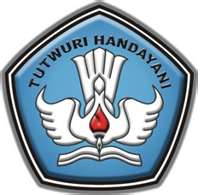 SILABUSKelas VTema 1 : Bermain dengan Benda-benda di SekitarnyaSekolah Dasar dan Madrasah IbtidaiyahKEMENTERIAN PENDIDIKAN DAN KEBUDAYAANTAHUN 2012TEMA: BERMAIN DENGAN BENDA-BENDA DI SEKITARNYAKompetensi DasarIndikatorKegiatan Pembelajaran dan PenilaianSumber BelajarAlokasi WaktuPPKn (IPS)Menunjukkan perilaku cinta tanah air  Indonesia dan bangga terhadap produk Indonesia Memahami nilai-nilai kesejarahan kerajaan-kerajaan pada masa Hindu, Budha, dan Islam melalui bacaan atau pengamatanMembiasakan menggunakan produk dalam negeriMembiasakan mengkonsumsi makanan tradisionalBerperilaku sesuai dengan tradisi masyarakat sekitarMenunjuk  asal barang  dalam peta / globeMembuat tabel benda peninggalan sejarah yang berisi data dan pendapat yang tepatMembuat daftar peninggalan sejarah di lingkungan  dan disertai gambar yang sesuaiKegiatan  pembelajaran pada tema ini akan ditempuh dalam 7 mingguMinggu PertamaMembiasakan berdoa sebelum dan sesudah belajar sesuai dengan agama yang dianutnyaMembawa atau membuat makanan khas daerah untuk dimakan bersamaMembaca teks yang berisi informasi tentang barang, makanan, dan tradisi yang ada disekitarnyaMembuat daftar makanan yang berasal dari berbagai daerah di IndonesiaMembuat daftar tarian tradisional yang berasal dari berbagai daerah di IndonesiaMembuat daftar alat musik tradisional yang berasal dari berbagai daerah di IndonesiaMenyebutkan berbagai tradisi yang dilakukan di berbagai daerah di Indonesia serta menuliskan fungsinyaMembuat peta Indonesia   dan menempelkan nama  makanan, tarian dan alat musik tradisional yang  telah disebutkan, serta mengenali nama-nama ibu kota darimana makanan/tarian/alat musik itu berasal.Membiasakan menggunakan benda-benda produk IndonesiaMencatat dan mengukur panjang, lebar, dan tinggi benda-benda yang ada di kelas menggunakan satuan ukur bakuMencatat pokok-pokok informasi yang didapat dari sumber teks yang berisi informasi tentang dan barang, makanan, tarian, alat musik dan tradisi yang ada disekitarnyaMendiskusikan tentang alat musik tradisional ritmis dan melodis yang berasal dari salah satu daerah di Indonesia (gendang atau tabuh, suling dan rebab) Mengidentifikasi alat musik ritmis dan melodis dari benda-benda sekitaMemainkan alat musik campuran (melodis dan ritmis dengan menggunakan benda-benda sekitar)Memanfaatkan benda-benda di sekitar untuk kegiatan / aktivitas jasmani, misal berlari, senam,bermain bola besar dan bola kecil. Misalnya bangku untuk senam, bambu untuk berlari dan melompat, tali untuk senam, palang besi / bambu untuk senam. Melakukan pergeseran segera sesuai dengan instruksi hitungan Penialain:Unjuk kerja dalam mengukur dan ketepatan dalam mengukurTeknik pembuatan bangun datar dan ruangPenilaian produk bangun datar dan ruangProduk peta wilayah  Indonesia yang menggambarkan daerah dari mana makanan, tarian atau alat musik tradisional tersebut berasalPenilaian diri dalam menggunakan produk tradisionalTes tertulis atau lisan:  menuliskan pokok-pokok informasi dan membuat tabel benda-benda disekitar.Kekompakan pada permainan pergeseran dan cara bergeser antar peserta dan kecepatannyaMinggu ke duaMembuat daftar dan menggambar barang-barang yang berbentuk bangun datar dan bangun ruang  di rumah atau di sekolah atau sekitarnya Menghitung keliling bangun-bangun datar dan volume bangun ruang sederhana yang telah digambarMembuat bangun datar dan ruang  menggunakan kertas dan sejenisnya Mengenalkan konsep bilangan pangkat dua dan tigaMembuat pola bilangan untuk mengenalkan bilangan pangkat duaMengamati berbagai karya topeng melalui gambar-gambarMengelompokan benda-benda sekitar yang dapat dipakai sebagai bahan untuk membuat topengMembuat topeng dengan memanfaatkan benda-benda sekitarBermain peran menggunakan karakter tokoh dan memvisualkan dalam bentuk topengBermain  gerak melemparkan benda/bola ke sasaran (keranjang) dari posisi melangkah, ayunkan lengan ke depan arah sasaran, lanjutkan gerak ikutan dengan melangkahkan tungkai belakang ke depan bersamaan badan condong ke depan, dilakukan secara perorangan, berpasangan atau kelompok. .Penilaian:Tes: kelengkapan daftar benda-benda bangun datar dan bangun ruangTes tertulis atau lisan:  menuliskan pokok-pokok informasi dan membuat tabel benda-benda disekitar Unjuk kerja bermain peran memainkan topengPenilaian Penjas orkes: pengamatan pada saat praktik melempat ke keranjangMinggu ke tiga:Membuat daftar barang-barang di rumah dan sekolah dan menuliskan asal barang (produksi) dan bahan baku utama dari daerah mana atau negara mana. Lalu, membuat peta Indonesia dan dunia berdasarkan asal barang-barang tersebut Membuat daftar / tabel benda-benda "bersejarah" yang ada di sekolah dan di rumah, memberi tanda centang sesuai dengan daya tahannya dan menuliskan terbuat dari bahan utama apaMengunjungi museum atau mengumpulkan gambar benda-benda bersejarah, kemudian mendiskusikan tentang ciri-cirinya, untuk menentukan berasal dari jaman apa benda-benda peninggalan tersebut berasal (Hindu/ Buddha/ Islam)Pengaruh Hindu/ Buddha/ Islam  terhadap bangunan-bangunan yang ada di lingkungannya/ di Indonesia, kemudian membahas dan  tentang  perkembangan kerajaan Hindu, perkembangan kerajaan Buddha dan perkembangan kerajaan Islam. Membuat daftar / tabel disertai gambar benda peninggalan bersejarah masa kerajaan Hindu Buddha / Islam, menuliskan bahan utama benda itu dan mendiskusikan penyebab dapat bertahan lamaMembuat tulisan tentang tentang peninggalan sejarah nasional / lokal (sejarah lokal) di lingkungannya melalui berbagai informasi Bermain  gerak melemparkan benda/bola ke sasaran (keranjang) dari posisi melangkah, ayunkan lengan ke depan arah sasaran, lanjutkan gerak ikutan dengan melangkahkan tungkai belakang ke depan bersamaan badan condong ke depan, dilakukan secara perorangan, berpasangan atau kelompok. Penilaian:Tes tertulis kelengkapan informasi tentang tabel benda bersejarahProduk tulisan dan kelengkapan informasi tulisan tersebutPenjasorkes: pengamatan pada saat praktik melempat ke keranjang.Kelengkapan isi tulisan cara penyajiannyaMinggu ke empatDengan menggunakan jam atau stopwatch, menghitung denyut nadi per menit dalam keadaan normal, sedang istirahat, berjalan,  berlari dan sehabis berolahragaMembandingkan jumlah denyut nadi dalam  keadaan normal, sedang istirahat, berjalan,  berlari dan sehabis berolahraga, serta  alasannya Menyebutkan berbagai  benda yang menjadi sumber cahaya dan yang memantulkan cahaya.Melakukan percobaan sederhana untuk menunjukkan sifat-sifat cahaya dalam kehidupan sehari-hari. (Cahaya dapat memantul, membias, dan merambat lurus).Membuat pelangi sederhana untuk  membuktikan adanya spektrum warna di dalam cahaya.Melakukan percobaan mengenai pembentukan bayangan, dan bayangan dapat membesar atau mengecil.Membuat karya yang memanfaatkan sifat-sifat cahaya, misalnya  teropong kapal selam, pembuat api menggunakan kaca pembesar).Bermain  gerak melemparkan benda/bola ke sasaran (keranjang) dari posisi melangkah, ayunkan lengan ke depan arah sasaran, lanjutkan gerak ikutan dengan melangkahkan tungkai belakang ke depan bersamaan badan condong ke depan, dilakukan secara perorangan, berpasangan atau kelompok. Penilaian:  unjuk kerja menghitung denyut nadi selama 1 menit ketika sedang beristirahat, normal dan sehabis berolahraga dan alasannyaUnjuk kerja pada saat siswa melakukan percobaanTes tertulis:  menjelaskan tentang sifat-sifat cahaya dan unjuk kerja pada saat melakukan percobaanUnjuk kerja  pada saat  siswa melakukan percobaan pembentukan bayangan dan tes tetulis tentang bagaimana bayangan dapat terbentuk dan bagaimana bayangan dapat membesar dan mengecilTes tertulis atau lisan menjelaskan mengenai karya yang dibuatnya yang terkait dengan sifat-sifat cahayaMinggu ke lima:Mencatat jenis kegiatan yang menggunakan energi (air, listrik, bahan bakar) dalam kehidupan sehari-hari; Mendemonstrasikan pemahaman  alasan mengapa harus hidup hemat menuunakan bahan bakar fosil Membuat karangan/ iklan/slogan/ poster/tentang penggunaan energi (air, listrik, bahan bakar)  secara bijaksana; Mendaur ulang air yang ada di sekolah dan membuat desain alat-alat hemat energi  atau teknik menjernihkan airMembuat rancangan karya teknologi sederhana dengan energi buatan yang ada di sekitar.Bermain  gerak melemparkan benda/bola ke sasaran (keranjang) dari posisi melangkah, ayunkan lengan ke depan arah sasaran, lanjutkan gerak ikutan dengan melangkahkan tungkai belakang ke depan bersamaan badan condong ke depan, dilakukan secara perorangan, berpasangan atau kelompok. Penilaian:Kelengkapan informasi dalam tabel penggunaan energiKetepatan menghitung keliling dan volumePelaporan hasil kegiatan yang  dilakukan dengan cara siswa menuliskan dan menggambarkan rancangan karya teknologi sederhana dengan energi buatan yang ada di sekitar.)Penjasorkes: pengamatan pada saat praktik melempat ke keranjang.Minggu ke enamMengenali benda-benda yang dapat  dipergunakan  untuk mengukur, seperti timbangan, meteran atau penggaris.Melakukan pengukuran dan membandingkan berbagai lingkaran dan menggunakannya untuk menghitung keliling Memilih dan menyiapkan benda-benda yang berbentuk lingkaran seperti permukaan gelas, tutup gelas, piring, jam dinding, dan lain-lain selanjutnya mengukur keliling lingkaran dengan menggunakan benangMengamati tari-tarian yang menggunakan property dari benda-benda sekitarMengembangkan gerak tari dengan memanfaatkan benda-benda sekitar sebagai properti tari, seperti payung, kendi, piring, kipas dan sebagainya.Mengamati karya teknologi yang memanfaatkan benda-benda sekitarMembuat karya teknologi sederhana dengan energi buatan yang ada di sekitarBermain variasi dan  kombinasi gerak dasar permainan bola besar menendang dan menahan bola dengan kaki bagian dalam melewati tiang pancang dari bambu/ besi, lempar tangkap bola melewati lintasan tali yang dilakukan berpasangan dan berkelompok.Penilaian: Unjuk kerjaPenilaian:Ketepatan pengukuran  menggunakan benangKetepatan menghitung keliling lingkaran yang berbeda diameternyaUnjuk kerja: Memberikan penilaian dalam bentuk lembar pengamatan dengan membuat daftar cek lis tsesuai disiplin ilmu bidang kajian (seni rupa, musik, tari, prakarya)Penjas orkes:  pengamatan pada saat praktik menendang dan melempar bola.  Memberikan contoh bilangan yang termasuk pangkat dua dan tigaMenentukan pangkat dua dan pangkat tiga suatu bilangan Menentukan akar pangkat dua dari bangun datar persegi yang diketahui luasnyaMenentukan akar pangkat tiga dari volume bangun  ruang kubus Penilaian:Teknik dalam menentukan pangkat dua dan tigaHasil akhir dari penentuan pangkat dua dan tigaMenggambar benda-benda sekitar atau peta sederhana menggunakan  skala dan perbandinganMengenal konsep perbandingan dan skala pada gambar Membaca skala peta dengan tampilan gambar yang ada di papan tulis atau peta siswaMengukur panjang atau  tinggi benda di sekitar seperti: tembok, tiang bendera, dan lain-lainPenilaian:Proses menggambar dan membaca skala Hasil kerjaBarang-barang di rumah dan sekolah, buku sumber yang relevan, Diri sendiri Olahan makanan atau tradisi setempatGambar benda-benda sekitar, daftar tabel benda bersejarah, Alat peraga melompat dan melemparMeteranStop WatchBendera kecilBola tanganPeluit, 35 menit X 32 JP X 7 minggu35 Menit X  32 JP3 jam pelajaran.BAHASA INDONESIAGemar menggali informasi melalui membaca dan mendengarkan dari sumber lain berdasarkan rasa ingin tahu Membaca teks yang berisi informasi tentang barang, makanan, dan tradisi yang ada disekitarMencatat pokok-pokok informasi dari sumber  yang didengar Membuat daftar benda-benda berdasarkan  sumber  yang didengarKegiatan  pembelajaran pada tema ini akan ditempuh dalam 7 mingguMinggu PertamaMembiasakan berdoa sebelum dan sesudah belajar sesuai dengan agama yang dianutnyaMembawa atau membuat makanan khas daerah untuk dimakan bersamaMembaca teks yang berisi informasi tentang barang, makanan, dan tradisi yang ada disekitarnyaMembuat daftar makanan yang berasal dari berbagai daerah di IndonesiaMembuat daftar tarian tradisional yang berasal dari berbagai daerah di IndonesiaMembuat daftar alat musik tradisional yang berasal dari berbagai daerah di IndonesiaMenyebutkan berbagai tradisi yang dilakukan di berbagai daerah di Indonesia serta menuliskan fungsinyaMembuat peta Indonesia   dan menempelkan nama  makanan, tarian dan alat musik tradisional yang  telah disebutkan, serta mengenali nama-nama ibu kota darimana makanan/tarian/alat musik itu berasal.Membiasakan menggunakan benda-benda produk IndonesiaMencatat dan mengukur panjang, lebar, dan tinggi benda-benda yang ada di kelas menggunakan satuan ukur bakuMencatat pokok-pokok informasi yang didapat dari sumber teks yang berisi informasi tentang dan barang, makanan, tarian, alat musik dan tradisi yang ada disekitarnyaMendiskusikan tentang alat musik tradisional ritmis dan melodis yang berasal dari salah satu daerah di Indonesia (gendang atau tabuh, suling dan rebab) Mengidentifikasi alat musik ritmis dan melodis dari benda-benda sekitaMemainkan alat musik campuran (melodis dan ritmis dengan menggunakan benda-benda sekitar)Memanfaatkan benda-benda di sekitar untuk kegiatan / aktivitas jasmani, misal berlari, senam,bermain bola besar dan bola kecil. Misalnya bangku untuk senam, bambu untuk berlari dan melompat, tali untuk senam, palang besi / bambu untuk senam. Melakukan pergeseran segera sesuai dengan instruksi hitungan Penialain:Unjuk kerja dalam mengukur dan ketepatan dalam mengukurTeknik pembuatan bangun datar dan ruangPenilaian produk bangun datar dan ruangProduk peta wilayah  Indonesia yang menggambarkan daerah dari mana makanan, tarian atau alat musik tradisional tersebut berasalPenilaian diri dalam menggunakan produk tradisionalTes tertulis atau lisan:  menuliskan pokok-pokok informasi dan membuat tabel benda-benda disekitar.Kekompakan pada permainan pergeseran dan cara bergeser antar peserta dan kecepatannyaMinggu ke duaMembuat daftar dan menggambar barang-barang yang berbentuk bangun datar dan bangun ruang  di rumah atau di sekolah atau sekitarnya Menghitung keliling bangun-bangun datar dan volume bangun ruang sederhana yang telah digambarMembuat bangun datar dan ruang  menggunakan kertas dan sejenisnya Mengenalkan konsep bilangan pangkat dua dan tigaMembuat pola bilangan untuk mengenalkan bilangan pangkat duaMengamati berbagai karya topeng melalui gambar-gambarMengelompokan benda-benda sekitar yang dapat dipakai sebagai bahan untuk membuat topengMembuat topeng dengan memanfaatkan benda-benda sekitarBermain peran menggunakan karakter tokoh dan memvisualkan dalam bentuk topengBermain  gerak melemparkan benda/bola ke sasaran (keranjang) dari posisi melangkah, ayunkan lengan ke depan arah sasaran, lanjutkan gerak ikutan dengan melangkahkan tungkai belakang ke depan bersamaan badan condong ke depan, dilakukan secara perorangan, berpasangan atau kelompok. .Penilaian:Tes: kelengkapan daftar benda-benda bangun datar dan bangun ruangTes tertulis atau lisan:  menuliskan pokok-pokok informasi dan membuat tabel benda-benda disekitar Unjuk kerja bermain peran memainkan topengPenilaian Penjas orkes: pengamatan pada saat praktik melempat ke keranjangMinggu ke tiga:Membuat daftar barang-barang di rumah dan sekolah dan menuliskan asal barang (produksi) dan bahan baku utama dari daerah mana atau negara mana. Lalu, membuat peta Indonesia dan dunia berdasarkan asal barang-barang tersebut Membuat daftar / tabel benda-benda "bersejarah" yang ada di sekolah dan di rumah, memberi tanda centang sesuai dengan daya tahannya dan menuliskan terbuat dari bahan utama apaMengunjungi museum atau mengumpulkan gambar benda-benda bersejarah, kemudian mendiskusikan tentang ciri-cirinya, untuk menentukan berasal dari jaman apa benda-benda peninggalan tersebut berasal (Hindu/ Buddha/ Islam)Pengaruh Hindu/ Buddha/ Islam  terhadap bangunan-bangunan yang ada di lingkungannya/ di Indonesia, kemudian membahas dan  tentang  perkembangan kerajaan Hindu, perkembangan kerajaan Buddha dan perkembangan kerajaan Islam. Membuat daftar / tabel disertai gambar benda peninggalan bersejarah masa kerajaan Hindu Buddha / Islam, menuliskan bahan utama benda itu dan mendiskusikan penyebab dapat bertahan lamaMembuat tulisan tentang tentang peninggalan sejarah nasional / lokal (sejarah lokal) di lingkungannya melalui berbagai informasi Bermain  gerak melemparkan benda/bola ke sasaran (keranjang) dari posisi melangkah, ayunkan lengan ke depan arah sasaran, lanjutkan gerak ikutan dengan melangkahkan tungkai belakang ke depan bersamaan badan condong ke depan, dilakukan secara perorangan, berpasangan atau kelompok. Penilaian:Tes tertulis kelengkapan informasi tentang tabel benda bersejarahProduk tulisan dan kelengkapan informasi tulisan tersebutPenjasorkes: pengamatan pada saat praktik melempat ke keranjang.Kelengkapan isi tulisan cara penyajiannyaMinggu ke empatDengan menggunakan jam atau stopwatch, menghitung denyut nadi per menit dalam keadaan normal, sedang istirahat, berjalan,  berlari dan sehabis berolahragaMembandingkan jumlah denyut nadi dalam  keadaan normal, sedang istirahat, berjalan,  berlari dan sehabis berolahraga, serta  alasannya Menyebutkan berbagai  benda yang menjadi sumber cahaya dan yang memantulkan cahaya.Melakukan percobaan sederhana untuk menunjukkan sifat-sifat cahaya dalam kehidupan sehari-hari. (Cahaya dapat memantul, membias, dan merambat lurus).Membuat pelangi sederhana untuk  membuktikan adanya spektrum warna di dalam cahaya.Melakukan percobaan mengenai pembentukan bayangan, dan bayangan dapat membesar atau mengecil.Membuat karya yang memanfaatkan sifat-sifat cahaya, misalnya  teropong kapal selam, pembuat api menggunakan kaca pembesar).Bermain  gerak melemparkan benda/bola ke sasaran (keranjang) dari posisi melangkah, ayunkan lengan ke depan arah sasaran, lanjutkan gerak ikutan dengan melangkahkan tungkai belakang ke depan bersamaan badan condong ke depan, dilakukan secara perorangan, berpasangan atau kelompok. Penilaian:  unjuk kerja menghitung denyut nadi selama 1 menit ketika sedang beristirahat, normal dan sehabis berolahraga dan alasannyaUnjuk kerja pada saat siswa melakukan percobaanTes tertulis:  menjelaskan tentang sifat-sifat cahaya dan unjuk kerja pada saat melakukan percobaanUnjuk kerja  pada saat  siswa melakukan percobaan pembentukan bayangan dan tes tetulis tentang bagaimana bayangan dapat terbentuk dan bagaimana bayangan dapat membesar dan mengecilTes tertulis atau lisan menjelaskan mengenai karya yang dibuatnya yang terkait dengan sifat-sifat cahayaMinggu ke lima:Mencatat jenis kegiatan yang menggunakan energi (air, listrik, bahan bakar) dalam kehidupan sehari-hari; Mendemonstrasikan pemahaman  alasan mengapa harus hidup hemat menuunakan bahan bakar fosil Membuat karangan/ iklan/slogan/ poster/tentang penggunaan energi (air, listrik, bahan bakar)  secara bijaksana; Mendaur ulang air yang ada di sekolah dan membuat desain alat-alat hemat energi  atau teknik menjernihkan airMembuat rancangan karya teknologi sederhana dengan energi buatan yang ada di sekitar.Bermain  gerak melemparkan benda/bola ke sasaran (keranjang) dari posisi melangkah, ayunkan lengan ke depan arah sasaran, lanjutkan gerak ikutan dengan melangkahkan tungkai belakang ke depan bersamaan badan condong ke depan, dilakukan secara perorangan, berpasangan atau kelompok. Penilaian:Kelengkapan informasi dalam tabel penggunaan energiKetepatan menghitung keliling dan volumePelaporan hasil kegiatan yang  dilakukan dengan cara siswa menuliskan dan menggambarkan rancangan karya teknologi sederhana dengan energi buatan yang ada di sekitar.)Penjasorkes: pengamatan pada saat praktik melempat ke keranjang.Minggu ke enamMengenali benda-benda yang dapat  dipergunakan  untuk mengukur, seperti timbangan, meteran atau penggaris.Melakukan pengukuran dan membandingkan berbagai lingkaran dan menggunakannya untuk menghitung keliling Memilih dan menyiapkan benda-benda yang berbentuk lingkaran seperti permukaan gelas, tutup gelas, piring, jam dinding, dan lain-lain selanjutnya mengukur keliling lingkaran dengan menggunakan benangMengamati tari-tarian yang menggunakan property dari benda-benda sekitarMengembangkan gerak tari dengan memanfaatkan benda-benda sekitar sebagai properti tari, seperti payung, kendi, piring, kipas dan sebagainya.Mengamati karya teknologi yang memanfaatkan benda-benda sekitarMembuat karya teknologi sederhana dengan energi buatan yang ada di sekitarBermain variasi dan  kombinasi gerak dasar permainan bola besar menendang dan menahan bola dengan kaki bagian dalam melewati tiang pancang dari bambu/ besi, lempar tangkap bola melewati lintasan tali yang dilakukan berpasangan dan berkelompok.Penilaian: Unjuk kerjaPenilaian:Ketepatan pengukuran  menggunakan benangKetepatan menghitung keliling lingkaran yang berbeda diameternyaUnjuk kerja: Memberikan penilaian dalam bentuk lembar pengamatan dengan membuat daftar cek lis tsesuai disiplin ilmu bidang kajian (seni rupa, musik, tari, prakarya)Penjas orkes:  pengamatan pada saat praktik menendang dan melempar bola.  Memberikan contoh bilangan yang termasuk pangkat dua dan tigaMenentukan pangkat dua dan pangkat tiga suatu bilangan Menentukan akar pangkat dua dari bangun datar persegi yang diketahui luasnyaMenentukan akar pangkat tiga dari volume bangun  ruang kubus Penilaian:Teknik dalam menentukan pangkat dua dan tigaHasil akhir dari penentuan pangkat dua dan tigaMenggambar benda-benda sekitar atau peta sederhana menggunakan  skala dan perbandinganMengenal konsep perbandingan dan skala pada gambar Membaca skala peta dengan tampilan gambar yang ada di papan tulis atau peta siswaMengukur panjang atau  tinggi benda di sekitar seperti: tembok, tiang bendera, dan lain-lainPenilaian:Proses menggambar dan membaca skala Hasil kerjaBarang-barang di rumah dan sekolah, buku sumber yang relevan, Diri sendiri Olahan makanan atau tradisi setempatGambar benda-benda sekitar, daftar tabel benda bersejarah, Alat peraga melompat dan melemparMeteranStop WatchBendera kecilBola tanganPeluit, 35 menit X 32 JP X 7 minggu35 Menit X  32 JP3 jam pelajaran.Mendiskusikan tentang organ tubuh manusia dan fungsinya dan  bagaimana menjaga kesehatan (pencernaan, pernapasan, dan peredaran darah) menghitung denyut nadi per menit.Kegiatan  pembelajaran pada tema ini akan ditempuh dalam 7 mingguMinggu PertamaMembiasakan berdoa sebelum dan sesudah belajar sesuai dengan agama yang dianutnyaMembawa atau membuat makanan khas daerah untuk dimakan bersamaMembaca teks yang berisi informasi tentang barang, makanan, dan tradisi yang ada disekitarnyaMembuat daftar makanan yang berasal dari berbagai daerah di IndonesiaMembuat daftar tarian tradisional yang berasal dari berbagai daerah di IndonesiaMembuat daftar alat musik tradisional yang berasal dari berbagai daerah di IndonesiaMenyebutkan berbagai tradisi yang dilakukan di berbagai daerah di Indonesia serta menuliskan fungsinyaMembuat peta Indonesia   dan menempelkan nama  makanan, tarian dan alat musik tradisional yang  telah disebutkan, serta mengenali nama-nama ibu kota darimana makanan/tarian/alat musik itu berasal.Membiasakan menggunakan benda-benda produk IndonesiaMencatat dan mengukur panjang, lebar, dan tinggi benda-benda yang ada di kelas menggunakan satuan ukur bakuMencatat pokok-pokok informasi yang didapat dari sumber teks yang berisi informasi tentang dan barang, makanan, tarian, alat musik dan tradisi yang ada disekitarnyaMendiskusikan tentang alat musik tradisional ritmis dan melodis yang berasal dari salah satu daerah di Indonesia (gendang atau tabuh, suling dan rebab) Mengidentifikasi alat musik ritmis dan melodis dari benda-benda sekitaMemainkan alat musik campuran (melodis dan ritmis dengan menggunakan benda-benda sekitar)Memanfaatkan benda-benda di sekitar untuk kegiatan / aktivitas jasmani, misal berlari, senam,bermain bola besar dan bola kecil. Misalnya bangku untuk senam, bambu untuk berlari dan melompat, tali untuk senam, palang besi / bambu untuk senam. Melakukan pergeseran segera sesuai dengan instruksi hitungan Penialain:Unjuk kerja dalam mengukur dan ketepatan dalam mengukurTeknik pembuatan bangun datar dan ruangPenilaian produk bangun datar dan ruangProduk peta wilayah  Indonesia yang menggambarkan daerah dari mana makanan, tarian atau alat musik tradisional tersebut berasalPenilaian diri dalam menggunakan produk tradisionalTes tertulis atau lisan:  menuliskan pokok-pokok informasi dan membuat tabel benda-benda disekitar.Kekompakan pada permainan pergeseran dan cara bergeser antar peserta dan kecepatannyaMinggu ke duaMembuat daftar dan menggambar barang-barang yang berbentuk bangun datar dan bangun ruang  di rumah atau di sekolah atau sekitarnya Menghitung keliling bangun-bangun datar dan volume bangun ruang sederhana yang telah digambarMembuat bangun datar dan ruang  menggunakan kertas dan sejenisnya Mengenalkan konsep bilangan pangkat dua dan tigaMembuat pola bilangan untuk mengenalkan bilangan pangkat duaMengamati berbagai karya topeng melalui gambar-gambarMengelompokan benda-benda sekitar yang dapat dipakai sebagai bahan untuk membuat topengMembuat topeng dengan memanfaatkan benda-benda sekitarBermain peran menggunakan karakter tokoh dan memvisualkan dalam bentuk topengBermain  gerak melemparkan benda/bola ke sasaran (keranjang) dari posisi melangkah, ayunkan lengan ke depan arah sasaran, lanjutkan gerak ikutan dengan melangkahkan tungkai belakang ke depan bersamaan badan condong ke depan, dilakukan secara perorangan, berpasangan atau kelompok. .Penilaian:Tes: kelengkapan daftar benda-benda bangun datar dan bangun ruangTes tertulis atau lisan:  menuliskan pokok-pokok informasi dan membuat tabel benda-benda disekitar Unjuk kerja bermain peran memainkan topengPenilaian Penjas orkes: pengamatan pada saat praktik melempat ke keranjangMinggu ke tiga:Membuat daftar barang-barang di rumah dan sekolah dan menuliskan asal barang (produksi) dan bahan baku utama dari daerah mana atau negara mana. Lalu, membuat peta Indonesia dan dunia berdasarkan asal barang-barang tersebut Membuat daftar / tabel benda-benda "bersejarah" yang ada di sekolah dan di rumah, memberi tanda centang sesuai dengan daya tahannya dan menuliskan terbuat dari bahan utama apaMengunjungi museum atau mengumpulkan gambar benda-benda bersejarah, kemudian mendiskusikan tentang ciri-cirinya, untuk menentukan berasal dari jaman apa benda-benda peninggalan tersebut berasal (Hindu/ Buddha/ Islam)Pengaruh Hindu/ Buddha/ Islam  terhadap bangunan-bangunan yang ada di lingkungannya/ di Indonesia, kemudian membahas dan  tentang  perkembangan kerajaan Hindu, perkembangan kerajaan Buddha dan perkembangan kerajaan Islam. Membuat daftar / tabel disertai gambar benda peninggalan bersejarah masa kerajaan Hindu Buddha / Islam, menuliskan bahan utama benda itu dan mendiskusikan penyebab dapat bertahan lamaMembuat tulisan tentang tentang peninggalan sejarah nasional / lokal (sejarah lokal) di lingkungannya melalui berbagai informasi Bermain  gerak melemparkan benda/bola ke sasaran (keranjang) dari posisi melangkah, ayunkan lengan ke depan arah sasaran, lanjutkan gerak ikutan dengan melangkahkan tungkai belakang ke depan bersamaan badan condong ke depan, dilakukan secara perorangan, berpasangan atau kelompok. Penilaian:Tes tertulis kelengkapan informasi tentang tabel benda bersejarahProduk tulisan dan kelengkapan informasi tulisan tersebutPenjasorkes: pengamatan pada saat praktik melempat ke keranjang.Kelengkapan isi tulisan cara penyajiannyaMinggu ke empatDengan menggunakan jam atau stopwatch, menghitung denyut nadi per menit dalam keadaan normal, sedang istirahat, berjalan,  berlari dan sehabis berolahragaMembandingkan jumlah denyut nadi dalam  keadaan normal, sedang istirahat, berjalan,  berlari dan sehabis berolahraga, serta  alasannya Menyebutkan berbagai  benda yang menjadi sumber cahaya dan yang memantulkan cahaya.Melakukan percobaan sederhana untuk menunjukkan sifat-sifat cahaya dalam kehidupan sehari-hari. (Cahaya dapat memantul, membias, dan merambat lurus).Membuat pelangi sederhana untuk  membuktikan adanya spektrum warna di dalam cahaya.Melakukan percobaan mengenai pembentukan bayangan, dan bayangan dapat membesar atau mengecil.Membuat karya yang memanfaatkan sifat-sifat cahaya, misalnya  teropong kapal selam, pembuat api menggunakan kaca pembesar).Bermain  gerak melemparkan benda/bola ke sasaran (keranjang) dari posisi melangkah, ayunkan lengan ke depan arah sasaran, lanjutkan gerak ikutan dengan melangkahkan tungkai belakang ke depan bersamaan badan condong ke depan, dilakukan secara perorangan, berpasangan atau kelompok. Penilaian:  unjuk kerja menghitung denyut nadi selama 1 menit ketika sedang beristirahat, normal dan sehabis berolahraga dan alasannyaUnjuk kerja pada saat siswa melakukan percobaanTes tertulis:  menjelaskan tentang sifat-sifat cahaya dan unjuk kerja pada saat melakukan percobaanUnjuk kerja  pada saat  siswa melakukan percobaan pembentukan bayangan dan tes tetulis tentang bagaimana bayangan dapat terbentuk dan bagaimana bayangan dapat membesar dan mengecilTes tertulis atau lisan menjelaskan mengenai karya yang dibuatnya yang terkait dengan sifat-sifat cahayaMinggu ke lima:Mencatat jenis kegiatan yang menggunakan energi (air, listrik, bahan bakar) dalam kehidupan sehari-hari; Mendemonstrasikan pemahaman  alasan mengapa harus hidup hemat menuunakan bahan bakar fosil Membuat karangan/ iklan/slogan/ poster/tentang penggunaan energi (air, listrik, bahan bakar)  secara bijaksana; Mendaur ulang air yang ada di sekolah dan membuat desain alat-alat hemat energi  atau teknik menjernihkan airMembuat rancangan karya teknologi sederhana dengan energi buatan yang ada di sekitar.Bermain  gerak melemparkan benda/bola ke sasaran (keranjang) dari posisi melangkah, ayunkan lengan ke depan arah sasaran, lanjutkan gerak ikutan dengan melangkahkan tungkai belakang ke depan bersamaan badan condong ke depan, dilakukan secara perorangan, berpasangan atau kelompok. Penilaian:Kelengkapan informasi dalam tabel penggunaan energiKetepatan menghitung keliling dan volumePelaporan hasil kegiatan yang  dilakukan dengan cara siswa menuliskan dan menggambarkan rancangan karya teknologi sederhana dengan energi buatan yang ada di sekitar.)Penjasorkes: pengamatan pada saat praktik melempat ke keranjang.Minggu ke enamMengenali benda-benda yang dapat  dipergunakan  untuk mengukur, seperti timbangan, meteran atau penggaris.Melakukan pengukuran dan membandingkan berbagai lingkaran dan menggunakannya untuk menghitung keliling Memilih dan menyiapkan benda-benda yang berbentuk lingkaran seperti permukaan gelas, tutup gelas, piring, jam dinding, dan lain-lain selanjutnya mengukur keliling lingkaran dengan menggunakan benangMengamati tari-tarian yang menggunakan property dari benda-benda sekitarMengembangkan gerak tari dengan memanfaatkan benda-benda sekitar sebagai properti tari, seperti payung, kendi, piring, kipas dan sebagainya.Mengamati karya teknologi yang memanfaatkan benda-benda sekitarMembuat karya teknologi sederhana dengan energi buatan yang ada di sekitarBermain variasi dan  kombinasi gerak dasar permainan bola besar menendang dan menahan bola dengan kaki bagian dalam melewati tiang pancang dari bambu/ besi, lempar tangkap bola melewati lintasan tali yang dilakukan berpasangan dan berkelompok.Penilaian: Unjuk kerjaPenilaian:Ketepatan pengukuran  menggunakan benangKetepatan menghitung keliling lingkaran yang berbeda diameternyaUnjuk kerja: Memberikan penilaian dalam bentuk lembar pengamatan dengan membuat daftar cek lis tsesuai disiplin ilmu bidang kajian (seni rupa, musik, tari, prakarya)Penjas orkes:  pengamatan pada saat praktik menendang dan melempar bola.  Memberikan contoh bilangan yang termasuk pangkat dua dan tigaMenentukan pangkat dua dan pangkat tiga suatu bilangan Menentukan akar pangkat dua dari bangun datar persegi yang diketahui luasnyaMenentukan akar pangkat tiga dari volume bangun  ruang kubus Penilaian:Teknik dalam menentukan pangkat dua dan tigaHasil akhir dari penentuan pangkat dua dan tigaMenggambar benda-benda sekitar atau peta sederhana menggunakan  skala dan perbandinganMengenal konsep perbandingan dan skala pada gambar Membaca skala peta dengan tampilan gambar yang ada di papan tulis atau peta siswaMengukur panjang atau  tinggi benda di sekitar seperti: tembok, tiang bendera, dan lain-lainPenilaian:Proses menggambar dan membaca skala Hasil kerjaBarang-barang di rumah dan sekolah, buku sumber yang relevan, Diri sendiri Olahan makanan atau tradisi setempatGambar benda-benda sekitar, daftar tabel benda bersejarah, Alat peraga melompat dan melemparMeteranStop WatchBendera kecilBola tanganPeluit, 35 menit X 32 JP X 7 minggu35 Menit X  32 JP3 jam pelajaran.Membandingan denyut nadi ketika sedang beristirahat, normal dan sehabis berolahraga.Kegiatan  pembelajaran pada tema ini akan ditempuh dalam 7 mingguMinggu PertamaMembiasakan berdoa sebelum dan sesudah belajar sesuai dengan agama yang dianutnyaMembawa atau membuat makanan khas daerah untuk dimakan bersamaMembaca teks yang berisi informasi tentang barang, makanan, dan tradisi yang ada disekitarnyaMembuat daftar makanan yang berasal dari berbagai daerah di IndonesiaMembuat daftar tarian tradisional yang berasal dari berbagai daerah di IndonesiaMembuat daftar alat musik tradisional yang berasal dari berbagai daerah di IndonesiaMenyebutkan berbagai tradisi yang dilakukan di berbagai daerah di Indonesia serta menuliskan fungsinyaMembuat peta Indonesia   dan menempelkan nama  makanan, tarian dan alat musik tradisional yang  telah disebutkan, serta mengenali nama-nama ibu kota darimana makanan/tarian/alat musik itu berasal.Membiasakan menggunakan benda-benda produk IndonesiaMencatat dan mengukur panjang, lebar, dan tinggi benda-benda yang ada di kelas menggunakan satuan ukur bakuMencatat pokok-pokok informasi yang didapat dari sumber teks yang berisi informasi tentang dan barang, makanan, tarian, alat musik dan tradisi yang ada disekitarnyaMendiskusikan tentang alat musik tradisional ritmis dan melodis yang berasal dari salah satu daerah di Indonesia (gendang atau tabuh, suling dan rebab) Mengidentifikasi alat musik ritmis dan melodis dari benda-benda sekitaMemainkan alat musik campuran (melodis dan ritmis dengan menggunakan benda-benda sekitar)Memanfaatkan benda-benda di sekitar untuk kegiatan / aktivitas jasmani, misal berlari, senam,bermain bola besar dan bola kecil. Misalnya bangku untuk senam, bambu untuk berlari dan melompat, tali untuk senam, palang besi / bambu untuk senam. Melakukan pergeseran segera sesuai dengan instruksi hitungan Penialain:Unjuk kerja dalam mengukur dan ketepatan dalam mengukurTeknik pembuatan bangun datar dan ruangPenilaian produk bangun datar dan ruangProduk peta wilayah  Indonesia yang menggambarkan daerah dari mana makanan, tarian atau alat musik tradisional tersebut berasalPenilaian diri dalam menggunakan produk tradisionalTes tertulis atau lisan:  menuliskan pokok-pokok informasi dan membuat tabel benda-benda disekitar.Kekompakan pada permainan pergeseran dan cara bergeser antar peserta dan kecepatannyaMinggu ke duaMembuat daftar dan menggambar barang-barang yang berbentuk bangun datar dan bangun ruang  di rumah atau di sekolah atau sekitarnya Menghitung keliling bangun-bangun datar dan volume bangun ruang sederhana yang telah digambarMembuat bangun datar dan ruang  menggunakan kertas dan sejenisnya Mengenalkan konsep bilangan pangkat dua dan tigaMembuat pola bilangan untuk mengenalkan bilangan pangkat duaMengamati berbagai karya topeng melalui gambar-gambarMengelompokan benda-benda sekitar yang dapat dipakai sebagai bahan untuk membuat topengMembuat topeng dengan memanfaatkan benda-benda sekitarBermain peran menggunakan karakter tokoh dan memvisualkan dalam bentuk topengBermain  gerak melemparkan benda/bola ke sasaran (keranjang) dari posisi melangkah, ayunkan lengan ke depan arah sasaran, lanjutkan gerak ikutan dengan melangkahkan tungkai belakang ke depan bersamaan badan condong ke depan, dilakukan secara perorangan, berpasangan atau kelompok. .Penilaian:Tes: kelengkapan daftar benda-benda bangun datar dan bangun ruangTes tertulis atau lisan:  menuliskan pokok-pokok informasi dan membuat tabel benda-benda disekitar Unjuk kerja bermain peran memainkan topengPenilaian Penjas orkes: pengamatan pada saat praktik melempat ke keranjangMinggu ke tiga:Membuat daftar barang-barang di rumah dan sekolah dan menuliskan asal barang (produksi) dan bahan baku utama dari daerah mana atau negara mana. Lalu, membuat peta Indonesia dan dunia berdasarkan asal barang-barang tersebut Membuat daftar / tabel benda-benda "bersejarah" yang ada di sekolah dan di rumah, memberi tanda centang sesuai dengan daya tahannya dan menuliskan terbuat dari bahan utama apaMengunjungi museum atau mengumpulkan gambar benda-benda bersejarah, kemudian mendiskusikan tentang ciri-cirinya, untuk menentukan berasal dari jaman apa benda-benda peninggalan tersebut berasal (Hindu/ Buddha/ Islam)Pengaruh Hindu/ Buddha/ Islam  terhadap bangunan-bangunan yang ada di lingkungannya/ di Indonesia, kemudian membahas dan  tentang  perkembangan kerajaan Hindu, perkembangan kerajaan Buddha dan perkembangan kerajaan Islam. Membuat daftar / tabel disertai gambar benda peninggalan bersejarah masa kerajaan Hindu Buddha / Islam, menuliskan bahan utama benda itu dan mendiskusikan penyebab dapat bertahan lamaMembuat tulisan tentang tentang peninggalan sejarah nasional / lokal (sejarah lokal) di lingkungannya melalui berbagai informasi Bermain  gerak melemparkan benda/bola ke sasaran (keranjang) dari posisi melangkah, ayunkan lengan ke depan arah sasaran, lanjutkan gerak ikutan dengan melangkahkan tungkai belakang ke depan bersamaan badan condong ke depan, dilakukan secara perorangan, berpasangan atau kelompok. Penilaian:Tes tertulis kelengkapan informasi tentang tabel benda bersejarahProduk tulisan dan kelengkapan informasi tulisan tersebutPenjasorkes: pengamatan pada saat praktik melempat ke keranjang.Kelengkapan isi tulisan cara penyajiannyaMinggu ke empatDengan menggunakan jam atau stopwatch, menghitung denyut nadi per menit dalam keadaan normal, sedang istirahat, berjalan,  berlari dan sehabis berolahragaMembandingkan jumlah denyut nadi dalam  keadaan normal, sedang istirahat, berjalan,  berlari dan sehabis berolahraga, serta  alasannya Menyebutkan berbagai  benda yang menjadi sumber cahaya dan yang memantulkan cahaya.Melakukan percobaan sederhana untuk menunjukkan sifat-sifat cahaya dalam kehidupan sehari-hari. (Cahaya dapat memantul, membias, dan merambat lurus).Membuat pelangi sederhana untuk  membuktikan adanya spektrum warna di dalam cahaya.Melakukan percobaan mengenai pembentukan bayangan, dan bayangan dapat membesar atau mengecil.Membuat karya yang memanfaatkan sifat-sifat cahaya, misalnya  teropong kapal selam, pembuat api menggunakan kaca pembesar).Bermain  gerak melemparkan benda/bola ke sasaran (keranjang) dari posisi melangkah, ayunkan lengan ke depan arah sasaran, lanjutkan gerak ikutan dengan melangkahkan tungkai belakang ke depan bersamaan badan condong ke depan, dilakukan secara perorangan, berpasangan atau kelompok. Penilaian:  unjuk kerja menghitung denyut nadi selama 1 menit ketika sedang beristirahat, normal dan sehabis berolahraga dan alasannyaUnjuk kerja pada saat siswa melakukan percobaanTes tertulis:  menjelaskan tentang sifat-sifat cahaya dan unjuk kerja pada saat melakukan percobaanUnjuk kerja  pada saat  siswa melakukan percobaan pembentukan bayangan dan tes tetulis tentang bagaimana bayangan dapat terbentuk dan bagaimana bayangan dapat membesar dan mengecilTes tertulis atau lisan menjelaskan mengenai karya yang dibuatnya yang terkait dengan sifat-sifat cahayaMinggu ke lima:Mencatat jenis kegiatan yang menggunakan energi (air, listrik, bahan bakar) dalam kehidupan sehari-hari; Mendemonstrasikan pemahaman  alasan mengapa harus hidup hemat menuunakan bahan bakar fosil Membuat karangan/ iklan/slogan/ poster/tentang penggunaan energi (air, listrik, bahan bakar)  secara bijaksana; Mendaur ulang air yang ada di sekolah dan membuat desain alat-alat hemat energi  atau teknik menjernihkan airMembuat rancangan karya teknologi sederhana dengan energi buatan yang ada di sekitar.Bermain  gerak melemparkan benda/bola ke sasaran (keranjang) dari posisi melangkah, ayunkan lengan ke depan arah sasaran, lanjutkan gerak ikutan dengan melangkahkan tungkai belakang ke depan bersamaan badan condong ke depan, dilakukan secara perorangan, berpasangan atau kelompok. Penilaian:Kelengkapan informasi dalam tabel penggunaan energiKetepatan menghitung keliling dan volumePelaporan hasil kegiatan yang  dilakukan dengan cara siswa menuliskan dan menggambarkan rancangan karya teknologi sederhana dengan energi buatan yang ada di sekitar.)Penjasorkes: pengamatan pada saat praktik melempat ke keranjang.Minggu ke enamMengenali benda-benda yang dapat  dipergunakan  untuk mengukur, seperti timbangan, meteran atau penggaris.Melakukan pengukuran dan membandingkan berbagai lingkaran dan menggunakannya untuk menghitung keliling Memilih dan menyiapkan benda-benda yang berbentuk lingkaran seperti permukaan gelas, tutup gelas, piring, jam dinding, dan lain-lain selanjutnya mengukur keliling lingkaran dengan menggunakan benangMengamati tari-tarian yang menggunakan property dari benda-benda sekitarMengembangkan gerak tari dengan memanfaatkan benda-benda sekitar sebagai properti tari, seperti payung, kendi, piring, kipas dan sebagainya.Mengamati karya teknologi yang memanfaatkan benda-benda sekitarMembuat karya teknologi sederhana dengan energi buatan yang ada di sekitarBermain variasi dan  kombinasi gerak dasar permainan bola besar menendang dan menahan bola dengan kaki bagian dalam melewati tiang pancang dari bambu/ besi, lempar tangkap bola melewati lintasan tali yang dilakukan berpasangan dan berkelompok.Penilaian: Unjuk kerjaPenilaian:Ketepatan pengukuran  menggunakan benangKetepatan menghitung keliling lingkaran yang berbeda diameternyaUnjuk kerja: Memberikan penilaian dalam bentuk lembar pengamatan dengan membuat daftar cek lis tsesuai disiplin ilmu bidang kajian (seni rupa, musik, tari, prakarya)Penjas orkes:  pengamatan pada saat praktik menendang dan melempar bola.  Memberikan contoh bilangan yang termasuk pangkat dua dan tigaMenentukan pangkat dua dan pangkat tiga suatu bilangan Menentukan akar pangkat dua dari bangun datar persegi yang diketahui luasnyaMenentukan akar pangkat tiga dari volume bangun  ruang kubus Penilaian:Teknik dalam menentukan pangkat dua dan tigaHasil akhir dari penentuan pangkat dua dan tigaMenggambar benda-benda sekitar atau peta sederhana menggunakan  skala dan perbandinganMengenal konsep perbandingan dan skala pada gambar Membaca skala peta dengan tampilan gambar yang ada di papan tulis atau peta siswaMengukur panjang atau  tinggi benda di sekitar seperti: tembok, tiang bendera, dan lain-lainPenilaian:Proses menggambar dan membaca skala Hasil kerjaBarang-barang di rumah dan sekolah, buku sumber yang relevan, Diri sendiri Olahan makanan atau tradisi setempatGambar benda-benda sekitar, daftar tabel benda bersejarah, Alat peraga melompat dan melemparMeteranStop WatchBendera kecilBola tanganPeluit, 35 menit X 32 JP X 7 minggu35 Menit X  32 JP3 jam pelajaran.Menerapkan sifat-sifat cahaya dalam membuat suatu karya dan menjelaskan cara kerjanya secara lisan.Menunjukkan sifat-sifat cahaya dalam kehidupan sehari-hariKegiatan  pembelajaran pada tema ini akan ditempuh dalam 7 mingguMinggu PertamaMembiasakan berdoa sebelum dan sesudah belajar sesuai dengan agama yang dianutnyaMembawa atau membuat makanan khas daerah untuk dimakan bersamaMembaca teks yang berisi informasi tentang barang, makanan, dan tradisi yang ada disekitarnyaMembuat daftar makanan yang berasal dari berbagai daerah di IndonesiaMembuat daftar tarian tradisional yang berasal dari berbagai daerah di IndonesiaMembuat daftar alat musik tradisional yang berasal dari berbagai daerah di IndonesiaMenyebutkan berbagai tradisi yang dilakukan di berbagai daerah di Indonesia serta menuliskan fungsinyaMembuat peta Indonesia   dan menempelkan nama  makanan, tarian dan alat musik tradisional yang  telah disebutkan, serta mengenali nama-nama ibu kota darimana makanan/tarian/alat musik itu berasal.Membiasakan menggunakan benda-benda produk IndonesiaMencatat dan mengukur panjang, lebar, dan tinggi benda-benda yang ada di kelas menggunakan satuan ukur bakuMencatat pokok-pokok informasi yang didapat dari sumber teks yang berisi informasi tentang dan barang, makanan, tarian, alat musik dan tradisi yang ada disekitarnyaMendiskusikan tentang alat musik tradisional ritmis dan melodis yang berasal dari salah satu daerah di Indonesia (gendang atau tabuh, suling dan rebab) Mengidentifikasi alat musik ritmis dan melodis dari benda-benda sekitaMemainkan alat musik campuran (melodis dan ritmis dengan menggunakan benda-benda sekitar)Memanfaatkan benda-benda di sekitar untuk kegiatan / aktivitas jasmani, misal berlari, senam,bermain bola besar dan bola kecil. Misalnya bangku untuk senam, bambu untuk berlari dan melompat, tali untuk senam, palang besi / bambu untuk senam. Melakukan pergeseran segera sesuai dengan instruksi hitungan Penialain:Unjuk kerja dalam mengukur dan ketepatan dalam mengukurTeknik pembuatan bangun datar dan ruangPenilaian produk bangun datar dan ruangProduk peta wilayah  Indonesia yang menggambarkan daerah dari mana makanan, tarian atau alat musik tradisional tersebut berasalPenilaian diri dalam menggunakan produk tradisionalTes tertulis atau lisan:  menuliskan pokok-pokok informasi dan membuat tabel benda-benda disekitar.Kekompakan pada permainan pergeseran dan cara bergeser antar peserta dan kecepatannyaMinggu ke duaMembuat daftar dan menggambar barang-barang yang berbentuk bangun datar dan bangun ruang  di rumah atau di sekolah atau sekitarnya Menghitung keliling bangun-bangun datar dan volume bangun ruang sederhana yang telah digambarMembuat bangun datar dan ruang  menggunakan kertas dan sejenisnya Mengenalkan konsep bilangan pangkat dua dan tigaMembuat pola bilangan untuk mengenalkan bilangan pangkat duaMengamati berbagai karya topeng melalui gambar-gambarMengelompokan benda-benda sekitar yang dapat dipakai sebagai bahan untuk membuat topengMembuat topeng dengan memanfaatkan benda-benda sekitarBermain peran menggunakan karakter tokoh dan memvisualkan dalam bentuk topengBermain  gerak melemparkan benda/bola ke sasaran (keranjang) dari posisi melangkah, ayunkan lengan ke depan arah sasaran, lanjutkan gerak ikutan dengan melangkahkan tungkai belakang ke depan bersamaan badan condong ke depan, dilakukan secara perorangan, berpasangan atau kelompok. .Penilaian:Tes: kelengkapan daftar benda-benda bangun datar dan bangun ruangTes tertulis atau lisan:  menuliskan pokok-pokok informasi dan membuat tabel benda-benda disekitar Unjuk kerja bermain peran memainkan topengPenilaian Penjas orkes: pengamatan pada saat praktik melempat ke keranjangMinggu ke tiga:Membuat daftar barang-barang di rumah dan sekolah dan menuliskan asal barang (produksi) dan bahan baku utama dari daerah mana atau negara mana. Lalu, membuat peta Indonesia dan dunia berdasarkan asal barang-barang tersebut Membuat daftar / tabel benda-benda "bersejarah" yang ada di sekolah dan di rumah, memberi tanda centang sesuai dengan daya tahannya dan menuliskan terbuat dari bahan utama apaMengunjungi museum atau mengumpulkan gambar benda-benda bersejarah, kemudian mendiskusikan tentang ciri-cirinya, untuk menentukan berasal dari jaman apa benda-benda peninggalan tersebut berasal (Hindu/ Buddha/ Islam)Pengaruh Hindu/ Buddha/ Islam  terhadap bangunan-bangunan yang ada di lingkungannya/ di Indonesia, kemudian membahas dan  tentang  perkembangan kerajaan Hindu, perkembangan kerajaan Buddha dan perkembangan kerajaan Islam. Membuat daftar / tabel disertai gambar benda peninggalan bersejarah masa kerajaan Hindu Buddha / Islam, menuliskan bahan utama benda itu dan mendiskusikan penyebab dapat bertahan lamaMembuat tulisan tentang tentang peninggalan sejarah nasional / lokal (sejarah lokal) di lingkungannya melalui berbagai informasi Bermain  gerak melemparkan benda/bola ke sasaran (keranjang) dari posisi melangkah, ayunkan lengan ke depan arah sasaran, lanjutkan gerak ikutan dengan melangkahkan tungkai belakang ke depan bersamaan badan condong ke depan, dilakukan secara perorangan, berpasangan atau kelompok. Penilaian:Tes tertulis kelengkapan informasi tentang tabel benda bersejarahProduk tulisan dan kelengkapan informasi tulisan tersebutPenjasorkes: pengamatan pada saat praktik melempat ke keranjang.Kelengkapan isi tulisan cara penyajiannyaMinggu ke empatDengan menggunakan jam atau stopwatch, menghitung denyut nadi per menit dalam keadaan normal, sedang istirahat, berjalan,  berlari dan sehabis berolahragaMembandingkan jumlah denyut nadi dalam  keadaan normal, sedang istirahat, berjalan,  berlari dan sehabis berolahraga, serta  alasannya Menyebutkan berbagai  benda yang menjadi sumber cahaya dan yang memantulkan cahaya.Melakukan percobaan sederhana untuk menunjukkan sifat-sifat cahaya dalam kehidupan sehari-hari. (Cahaya dapat memantul, membias, dan merambat lurus).Membuat pelangi sederhana untuk  membuktikan adanya spektrum warna di dalam cahaya.Melakukan percobaan mengenai pembentukan bayangan, dan bayangan dapat membesar atau mengecil.Membuat karya yang memanfaatkan sifat-sifat cahaya, misalnya  teropong kapal selam, pembuat api menggunakan kaca pembesar).Bermain  gerak melemparkan benda/bola ke sasaran (keranjang) dari posisi melangkah, ayunkan lengan ke depan arah sasaran, lanjutkan gerak ikutan dengan melangkahkan tungkai belakang ke depan bersamaan badan condong ke depan, dilakukan secara perorangan, berpasangan atau kelompok. Penilaian:  unjuk kerja menghitung denyut nadi selama 1 menit ketika sedang beristirahat, normal dan sehabis berolahraga dan alasannyaUnjuk kerja pada saat siswa melakukan percobaanTes tertulis:  menjelaskan tentang sifat-sifat cahaya dan unjuk kerja pada saat melakukan percobaanUnjuk kerja  pada saat  siswa melakukan percobaan pembentukan bayangan dan tes tetulis tentang bagaimana bayangan dapat terbentuk dan bagaimana bayangan dapat membesar dan mengecilTes tertulis atau lisan menjelaskan mengenai karya yang dibuatnya yang terkait dengan sifat-sifat cahayaMinggu ke lima:Mencatat jenis kegiatan yang menggunakan energi (air, listrik, bahan bakar) dalam kehidupan sehari-hari; Mendemonstrasikan pemahaman  alasan mengapa harus hidup hemat menuunakan bahan bakar fosil Membuat karangan/ iklan/slogan/ poster/tentang penggunaan energi (air, listrik, bahan bakar)  secara bijaksana; Mendaur ulang air yang ada di sekolah dan membuat desain alat-alat hemat energi  atau teknik menjernihkan airMembuat rancangan karya teknologi sederhana dengan energi buatan yang ada di sekitar.Bermain  gerak melemparkan benda/bola ke sasaran (keranjang) dari posisi melangkah, ayunkan lengan ke depan arah sasaran, lanjutkan gerak ikutan dengan melangkahkan tungkai belakang ke depan bersamaan badan condong ke depan, dilakukan secara perorangan, berpasangan atau kelompok. Penilaian:Kelengkapan informasi dalam tabel penggunaan energiKetepatan menghitung keliling dan volumePelaporan hasil kegiatan yang  dilakukan dengan cara siswa menuliskan dan menggambarkan rancangan karya teknologi sederhana dengan energi buatan yang ada di sekitar.)Penjasorkes: pengamatan pada saat praktik melempat ke keranjang.Minggu ke enamMengenali benda-benda yang dapat  dipergunakan  untuk mengukur, seperti timbangan, meteran atau penggaris.Melakukan pengukuran dan membandingkan berbagai lingkaran dan menggunakannya untuk menghitung keliling Memilih dan menyiapkan benda-benda yang berbentuk lingkaran seperti permukaan gelas, tutup gelas, piring, jam dinding, dan lain-lain selanjutnya mengukur keliling lingkaran dengan menggunakan benangMengamati tari-tarian yang menggunakan property dari benda-benda sekitarMengembangkan gerak tari dengan memanfaatkan benda-benda sekitar sebagai properti tari, seperti payung, kendi, piring, kipas dan sebagainya.Mengamati karya teknologi yang memanfaatkan benda-benda sekitarMembuat karya teknologi sederhana dengan energi buatan yang ada di sekitarBermain variasi dan  kombinasi gerak dasar permainan bola besar menendang dan menahan bola dengan kaki bagian dalam melewati tiang pancang dari bambu/ besi, lempar tangkap bola melewati lintasan tali yang dilakukan berpasangan dan berkelompok.Penilaian: Unjuk kerjaPenilaian:Ketepatan pengukuran  menggunakan benangKetepatan menghitung keliling lingkaran yang berbeda diameternyaUnjuk kerja: Memberikan penilaian dalam bentuk lembar pengamatan dengan membuat daftar cek lis tsesuai disiplin ilmu bidang kajian (seni rupa, musik, tari, prakarya)Penjas orkes:  pengamatan pada saat praktik menendang dan melempar bola.  Memberikan contoh bilangan yang termasuk pangkat dua dan tigaMenentukan pangkat dua dan pangkat tiga suatu bilangan Menentukan akar pangkat dua dari bangun datar persegi yang diketahui luasnyaMenentukan akar pangkat tiga dari volume bangun  ruang kubus Penilaian:Teknik dalam menentukan pangkat dua dan tigaHasil akhir dari penentuan pangkat dua dan tigaMenggambar benda-benda sekitar atau peta sederhana menggunakan  skala dan perbandinganMengenal konsep perbandingan dan skala pada gambar Membaca skala peta dengan tampilan gambar yang ada di papan tulis atau peta siswaMengukur panjang atau  tinggi benda di sekitar seperti: tembok, tiang bendera, dan lain-lainPenilaian:Proses menggambar dan membaca skala Hasil kerjaBarang-barang di rumah dan sekolah, buku sumber yang relevan, Diri sendiri Olahan makanan atau tradisi setempatGambar benda-benda sekitar, daftar tabel benda bersejarah, Alat peraga melompat dan melemparMeteranStop WatchBendera kecilBola tanganPeluit, 35 menit X 32 JP X 7 minggu35 Menit X  32 JP3 jam pelajaran.Menunjukkan proses pembentukan bayangan.Kegiatan  pembelajaran pada tema ini akan ditempuh dalam 7 mingguMinggu PertamaMembiasakan berdoa sebelum dan sesudah belajar sesuai dengan agama yang dianutnyaMembawa atau membuat makanan khas daerah untuk dimakan bersamaMembaca teks yang berisi informasi tentang barang, makanan, dan tradisi yang ada disekitarnyaMembuat daftar makanan yang berasal dari berbagai daerah di IndonesiaMembuat daftar tarian tradisional yang berasal dari berbagai daerah di IndonesiaMembuat daftar alat musik tradisional yang berasal dari berbagai daerah di IndonesiaMenyebutkan berbagai tradisi yang dilakukan di berbagai daerah di Indonesia serta menuliskan fungsinyaMembuat peta Indonesia   dan menempelkan nama  makanan, tarian dan alat musik tradisional yang  telah disebutkan, serta mengenali nama-nama ibu kota darimana makanan/tarian/alat musik itu berasal.Membiasakan menggunakan benda-benda produk IndonesiaMencatat dan mengukur panjang, lebar, dan tinggi benda-benda yang ada di kelas menggunakan satuan ukur bakuMencatat pokok-pokok informasi yang didapat dari sumber teks yang berisi informasi tentang dan barang, makanan, tarian, alat musik dan tradisi yang ada disekitarnyaMendiskusikan tentang alat musik tradisional ritmis dan melodis yang berasal dari salah satu daerah di Indonesia (gendang atau tabuh, suling dan rebab) Mengidentifikasi alat musik ritmis dan melodis dari benda-benda sekitaMemainkan alat musik campuran (melodis dan ritmis dengan menggunakan benda-benda sekitar)Memanfaatkan benda-benda di sekitar untuk kegiatan / aktivitas jasmani, misal berlari, senam,bermain bola besar dan bola kecil. Misalnya bangku untuk senam, bambu untuk berlari dan melompat, tali untuk senam, palang besi / bambu untuk senam. Melakukan pergeseran segera sesuai dengan instruksi hitungan Penialain:Unjuk kerja dalam mengukur dan ketepatan dalam mengukurTeknik pembuatan bangun datar dan ruangPenilaian produk bangun datar dan ruangProduk peta wilayah  Indonesia yang menggambarkan daerah dari mana makanan, tarian atau alat musik tradisional tersebut berasalPenilaian diri dalam menggunakan produk tradisionalTes tertulis atau lisan:  menuliskan pokok-pokok informasi dan membuat tabel benda-benda disekitar.Kekompakan pada permainan pergeseran dan cara bergeser antar peserta dan kecepatannyaMinggu ke duaMembuat daftar dan menggambar barang-barang yang berbentuk bangun datar dan bangun ruang  di rumah atau di sekolah atau sekitarnya Menghitung keliling bangun-bangun datar dan volume bangun ruang sederhana yang telah digambarMembuat bangun datar dan ruang  menggunakan kertas dan sejenisnya Mengenalkan konsep bilangan pangkat dua dan tigaMembuat pola bilangan untuk mengenalkan bilangan pangkat duaMengamati berbagai karya topeng melalui gambar-gambarMengelompokan benda-benda sekitar yang dapat dipakai sebagai bahan untuk membuat topengMembuat topeng dengan memanfaatkan benda-benda sekitarBermain peran menggunakan karakter tokoh dan memvisualkan dalam bentuk topengBermain  gerak melemparkan benda/bola ke sasaran (keranjang) dari posisi melangkah, ayunkan lengan ke depan arah sasaran, lanjutkan gerak ikutan dengan melangkahkan tungkai belakang ke depan bersamaan badan condong ke depan, dilakukan secara perorangan, berpasangan atau kelompok. .Penilaian:Tes: kelengkapan daftar benda-benda bangun datar dan bangun ruangTes tertulis atau lisan:  menuliskan pokok-pokok informasi dan membuat tabel benda-benda disekitar Unjuk kerja bermain peran memainkan topengPenilaian Penjas orkes: pengamatan pada saat praktik melempat ke keranjangMinggu ke tiga:Membuat daftar barang-barang di rumah dan sekolah dan menuliskan asal barang (produksi) dan bahan baku utama dari daerah mana atau negara mana. Lalu, membuat peta Indonesia dan dunia berdasarkan asal barang-barang tersebut Membuat daftar / tabel benda-benda "bersejarah" yang ada di sekolah dan di rumah, memberi tanda centang sesuai dengan daya tahannya dan menuliskan terbuat dari bahan utama apaMengunjungi museum atau mengumpulkan gambar benda-benda bersejarah, kemudian mendiskusikan tentang ciri-cirinya, untuk menentukan berasal dari jaman apa benda-benda peninggalan tersebut berasal (Hindu/ Buddha/ Islam)Pengaruh Hindu/ Buddha/ Islam  terhadap bangunan-bangunan yang ada di lingkungannya/ di Indonesia, kemudian membahas dan  tentang  perkembangan kerajaan Hindu, perkembangan kerajaan Buddha dan perkembangan kerajaan Islam. Membuat daftar / tabel disertai gambar benda peninggalan bersejarah masa kerajaan Hindu Buddha / Islam, menuliskan bahan utama benda itu dan mendiskusikan penyebab dapat bertahan lamaMembuat tulisan tentang tentang peninggalan sejarah nasional / lokal (sejarah lokal) di lingkungannya melalui berbagai informasi Bermain  gerak melemparkan benda/bola ke sasaran (keranjang) dari posisi melangkah, ayunkan lengan ke depan arah sasaran, lanjutkan gerak ikutan dengan melangkahkan tungkai belakang ke depan bersamaan badan condong ke depan, dilakukan secara perorangan, berpasangan atau kelompok. Penilaian:Tes tertulis kelengkapan informasi tentang tabel benda bersejarahProduk tulisan dan kelengkapan informasi tulisan tersebutPenjasorkes: pengamatan pada saat praktik melempat ke keranjang.Kelengkapan isi tulisan cara penyajiannyaMinggu ke empatDengan menggunakan jam atau stopwatch, menghitung denyut nadi per menit dalam keadaan normal, sedang istirahat, berjalan,  berlari dan sehabis berolahragaMembandingkan jumlah denyut nadi dalam  keadaan normal, sedang istirahat, berjalan,  berlari dan sehabis berolahraga, serta  alasannya Menyebutkan berbagai  benda yang menjadi sumber cahaya dan yang memantulkan cahaya.Melakukan percobaan sederhana untuk menunjukkan sifat-sifat cahaya dalam kehidupan sehari-hari. (Cahaya dapat memantul, membias, dan merambat lurus).Membuat pelangi sederhana untuk  membuktikan adanya spektrum warna di dalam cahaya.Melakukan percobaan mengenai pembentukan bayangan, dan bayangan dapat membesar atau mengecil.Membuat karya yang memanfaatkan sifat-sifat cahaya, misalnya  teropong kapal selam, pembuat api menggunakan kaca pembesar).Bermain  gerak melemparkan benda/bola ke sasaran (keranjang) dari posisi melangkah, ayunkan lengan ke depan arah sasaran, lanjutkan gerak ikutan dengan melangkahkan tungkai belakang ke depan bersamaan badan condong ke depan, dilakukan secara perorangan, berpasangan atau kelompok. Penilaian:  unjuk kerja menghitung denyut nadi selama 1 menit ketika sedang beristirahat, normal dan sehabis berolahraga dan alasannyaUnjuk kerja pada saat siswa melakukan percobaanTes tertulis:  menjelaskan tentang sifat-sifat cahaya dan unjuk kerja pada saat melakukan percobaanUnjuk kerja  pada saat  siswa melakukan percobaan pembentukan bayangan dan tes tetulis tentang bagaimana bayangan dapat terbentuk dan bagaimana bayangan dapat membesar dan mengecilTes tertulis atau lisan menjelaskan mengenai karya yang dibuatnya yang terkait dengan sifat-sifat cahayaMinggu ke lima:Mencatat jenis kegiatan yang menggunakan energi (air, listrik, bahan bakar) dalam kehidupan sehari-hari; Mendemonstrasikan pemahaman  alasan mengapa harus hidup hemat menuunakan bahan bakar fosil Membuat karangan/ iklan/slogan/ poster/tentang penggunaan energi (air, listrik, bahan bakar)  secara bijaksana; Mendaur ulang air yang ada di sekolah dan membuat desain alat-alat hemat energi  atau teknik menjernihkan airMembuat rancangan karya teknologi sederhana dengan energi buatan yang ada di sekitar.Bermain  gerak melemparkan benda/bola ke sasaran (keranjang) dari posisi melangkah, ayunkan lengan ke depan arah sasaran, lanjutkan gerak ikutan dengan melangkahkan tungkai belakang ke depan bersamaan badan condong ke depan, dilakukan secara perorangan, berpasangan atau kelompok. Penilaian:Kelengkapan informasi dalam tabel penggunaan energiKetepatan menghitung keliling dan volumePelaporan hasil kegiatan yang  dilakukan dengan cara siswa menuliskan dan menggambarkan rancangan karya teknologi sederhana dengan energi buatan yang ada di sekitar.)Penjasorkes: pengamatan pada saat praktik melempat ke keranjang.Minggu ke enamMengenali benda-benda yang dapat  dipergunakan  untuk mengukur, seperti timbangan, meteran atau penggaris.Melakukan pengukuran dan membandingkan berbagai lingkaran dan menggunakannya untuk menghitung keliling Memilih dan menyiapkan benda-benda yang berbentuk lingkaran seperti permukaan gelas, tutup gelas, piring, jam dinding, dan lain-lain selanjutnya mengukur keliling lingkaran dengan menggunakan benangMengamati tari-tarian yang menggunakan property dari benda-benda sekitarMengembangkan gerak tari dengan memanfaatkan benda-benda sekitar sebagai properti tari, seperti payung, kendi, piring, kipas dan sebagainya.Mengamati karya teknologi yang memanfaatkan benda-benda sekitarMembuat karya teknologi sederhana dengan energi buatan yang ada di sekitarBermain variasi dan  kombinasi gerak dasar permainan bola besar menendang dan menahan bola dengan kaki bagian dalam melewati tiang pancang dari bambu/ besi, lempar tangkap bola melewati lintasan tali yang dilakukan berpasangan dan berkelompok.Penilaian: Unjuk kerjaPenilaian:Ketepatan pengukuran  menggunakan benangKetepatan menghitung keliling lingkaran yang berbeda diameternyaUnjuk kerja: Memberikan penilaian dalam bentuk lembar pengamatan dengan membuat daftar cek lis tsesuai disiplin ilmu bidang kajian (seni rupa, musik, tari, prakarya)Penjas orkes:  pengamatan pada saat praktik menendang dan melempar bola.  Memberikan contoh bilangan yang termasuk pangkat dua dan tigaMenentukan pangkat dua dan pangkat tiga suatu bilangan Menentukan akar pangkat dua dari bangun datar persegi yang diketahui luasnyaMenentukan akar pangkat tiga dari volume bangun  ruang kubus Penilaian:Teknik dalam menentukan pangkat dua dan tigaHasil akhir dari penentuan pangkat dua dan tigaMenggambar benda-benda sekitar atau peta sederhana menggunakan  skala dan perbandinganMengenal konsep perbandingan dan skala pada gambar Membaca skala peta dengan tampilan gambar yang ada di papan tulis atau peta siswaMengukur panjang atau  tinggi benda di sekitar seperti: tembok, tiang bendera, dan lain-lainPenilaian:Proses menggambar dan membaca skala Hasil kerjaBarang-barang di rumah dan sekolah, buku sumber yang relevan, Diri sendiri Olahan makanan atau tradisi setempatGambar benda-benda sekitar, daftar tabel benda bersejarah, Alat peraga melompat dan melemparMeteranStop WatchBendera kecilBola tanganPeluit, 35 menit X 32 JP X 7 minggu35 Menit X  32 JP3 jam pelajaran.membuat karya yang memanfaatkan sifat-sifat cahaya Kegiatan  pembelajaran pada tema ini akan ditempuh dalam 7 mingguMinggu PertamaMembiasakan berdoa sebelum dan sesudah belajar sesuai dengan agama yang dianutnyaMembawa atau membuat makanan khas daerah untuk dimakan bersamaMembaca teks yang berisi informasi tentang barang, makanan, dan tradisi yang ada disekitarnyaMembuat daftar makanan yang berasal dari berbagai daerah di IndonesiaMembuat daftar tarian tradisional yang berasal dari berbagai daerah di IndonesiaMembuat daftar alat musik tradisional yang berasal dari berbagai daerah di IndonesiaMenyebutkan berbagai tradisi yang dilakukan di berbagai daerah di Indonesia serta menuliskan fungsinyaMembuat peta Indonesia   dan menempelkan nama  makanan, tarian dan alat musik tradisional yang  telah disebutkan, serta mengenali nama-nama ibu kota darimana makanan/tarian/alat musik itu berasal.Membiasakan menggunakan benda-benda produk IndonesiaMencatat dan mengukur panjang, lebar, dan tinggi benda-benda yang ada di kelas menggunakan satuan ukur bakuMencatat pokok-pokok informasi yang didapat dari sumber teks yang berisi informasi tentang dan barang, makanan, tarian, alat musik dan tradisi yang ada disekitarnyaMendiskusikan tentang alat musik tradisional ritmis dan melodis yang berasal dari salah satu daerah di Indonesia (gendang atau tabuh, suling dan rebab) Mengidentifikasi alat musik ritmis dan melodis dari benda-benda sekitaMemainkan alat musik campuran (melodis dan ritmis dengan menggunakan benda-benda sekitar)Memanfaatkan benda-benda di sekitar untuk kegiatan / aktivitas jasmani, misal berlari, senam,bermain bola besar dan bola kecil. Misalnya bangku untuk senam, bambu untuk berlari dan melompat, tali untuk senam, palang besi / bambu untuk senam. Melakukan pergeseran segera sesuai dengan instruksi hitungan Penialain:Unjuk kerja dalam mengukur dan ketepatan dalam mengukurTeknik pembuatan bangun datar dan ruangPenilaian produk bangun datar dan ruangProduk peta wilayah  Indonesia yang menggambarkan daerah dari mana makanan, tarian atau alat musik tradisional tersebut berasalPenilaian diri dalam menggunakan produk tradisionalTes tertulis atau lisan:  menuliskan pokok-pokok informasi dan membuat tabel benda-benda disekitar.Kekompakan pada permainan pergeseran dan cara bergeser antar peserta dan kecepatannyaMinggu ke duaMembuat daftar dan menggambar barang-barang yang berbentuk bangun datar dan bangun ruang  di rumah atau di sekolah atau sekitarnya Menghitung keliling bangun-bangun datar dan volume bangun ruang sederhana yang telah digambarMembuat bangun datar dan ruang  menggunakan kertas dan sejenisnya Mengenalkan konsep bilangan pangkat dua dan tigaMembuat pola bilangan untuk mengenalkan bilangan pangkat duaMengamati berbagai karya topeng melalui gambar-gambarMengelompokan benda-benda sekitar yang dapat dipakai sebagai bahan untuk membuat topengMembuat topeng dengan memanfaatkan benda-benda sekitarBermain peran menggunakan karakter tokoh dan memvisualkan dalam bentuk topengBermain  gerak melemparkan benda/bola ke sasaran (keranjang) dari posisi melangkah, ayunkan lengan ke depan arah sasaran, lanjutkan gerak ikutan dengan melangkahkan tungkai belakang ke depan bersamaan badan condong ke depan, dilakukan secara perorangan, berpasangan atau kelompok. .Penilaian:Tes: kelengkapan daftar benda-benda bangun datar dan bangun ruangTes tertulis atau lisan:  menuliskan pokok-pokok informasi dan membuat tabel benda-benda disekitar Unjuk kerja bermain peran memainkan topengPenilaian Penjas orkes: pengamatan pada saat praktik melempat ke keranjangMinggu ke tiga:Membuat daftar barang-barang di rumah dan sekolah dan menuliskan asal barang (produksi) dan bahan baku utama dari daerah mana atau negara mana. Lalu, membuat peta Indonesia dan dunia berdasarkan asal barang-barang tersebut Membuat daftar / tabel benda-benda "bersejarah" yang ada di sekolah dan di rumah, memberi tanda centang sesuai dengan daya tahannya dan menuliskan terbuat dari bahan utama apaMengunjungi museum atau mengumpulkan gambar benda-benda bersejarah, kemudian mendiskusikan tentang ciri-cirinya, untuk menentukan berasal dari jaman apa benda-benda peninggalan tersebut berasal (Hindu/ Buddha/ Islam)Pengaruh Hindu/ Buddha/ Islam  terhadap bangunan-bangunan yang ada di lingkungannya/ di Indonesia, kemudian membahas dan  tentang  perkembangan kerajaan Hindu, perkembangan kerajaan Buddha dan perkembangan kerajaan Islam. Membuat daftar / tabel disertai gambar benda peninggalan bersejarah masa kerajaan Hindu Buddha / Islam, menuliskan bahan utama benda itu dan mendiskusikan penyebab dapat bertahan lamaMembuat tulisan tentang tentang peninggalan sejarah nasional / lokal (sejarah lokal) di lingkungannya melalui berbagai informasi Bermain  gerak melemparkan benda/bola ke sasaran (keranjang) dari posisi melangkah, ayunkan lengan ke depan arah sasaran, lanjutkan gerak ikutan dengan melangkahkan tungkai belakang ke depan bersamaan badan condong ke depan, dilakukan secara perorangan, berpasangan atau kelompok. Penilaian:Tes tertulis kelengkapan informasi tentang tabel benda bersejarahProduk tulisan dan kelengkapan informasi tulisan tersebutPenjasorkes: pengamatan pada saat praktik melempat ke keranjang.Kelengkapan isi tulisan cara penyajiannyaMinggu ke empatDengan menggunakan jam atau stopwatch, menghitung denyut nadi per menit dalam keadaan normal, sedang istirahat, berjalan,  berlari dan sehabis berolahragaMembandingkan jumlah denyut nadi dalam  keadaan normal, sedang istirahat, berjalan,  berlari dan sehabis berolahraga, serta  alasannya Menyebutkan berbagai  benda yang menjadi sumber cahaya dan yang memantulkan cahaya.Melakukan percobaan sederhana untuk menunjukkan sifat-sifat cahaya dalam kehidupan sehari-hari. (Cahaya dapat memantul, membias, dan merambat lurus).Membuat pelangi sederhana untuk  membuktikan adanya spektrum warna di dalam cahaya.Melakukan percobaan mengenai pembentukan bayangan, dan bayangan dapat membesar atau mengecil.Membuat karya yang memanfaatkan sifat-sifat cahaya, misalnya  teropong kapal selam, pembuat api menggunakan kaca pembesar).Bermain  gerak melemparkan benda/bola ke sasaran (keranjang) dari posisi melangkah, ayunkan lengan ke depan arah sasaran, lanjutkan gerak ikutan dengan melangkahkan tungkai belakang ke depan bersamaan badan condong ke depan, dilakukan secara perorangan, berpasangan atau kelompok. Penilaian:  unjuk kerja menghitung denyut nadi selama 1 menit ketika sedang beristirahat, normal dan sehabis berolahraga dan alasannyaUnjuk kerja pada saat siswa melakukan percobaanTes tertulis:  menjelaskan tentang sifat-sifat cahaya dan unjuk kerja pada saat melakukan percobaanUnjuk kerja  pada saat  siswa melakukan percobaan pembentukan bayangan dan tes tetulis tentang bagaimana bayangan dapat terbentuk dan bagaimana bayangan dapat membesar dan mengecilTes tertulis atau lisan menjelaskan mengenai karya yang dibuatnya yang terkait dengan sifat-sifat cahayaMinggu ke lima:Mencatat jenis kegiatan yang menggunakan energi (air, listrik, bahan bakar) dalam kehidupan sehari-hari; Mendemonstrasikan pemahaman  alasan mengapa harus hidup hemat menuunakan bahan bakar fosil Membuat karangan/ iklan/slogan/ poster/tentang penggunaan energi (air, listrik, bahan bakar)  secara bijaksana; Mendaur ulang air yang ada di sekolah dan membuat desain alat-alat hemat energi  atau teknik menjernihkan airMembuat rancangan karya teknologi sederhana dengan energi buatan yang ada di sekitar.Bermain  gerak melemparkan benda/bola ke sasaran (keranjang) dari posisi melangkah, ayunkan lengan ke depan arah sasaran, lanjutkan gerak ikutan dengan melangkahkan tungkai belakang ke depan bersamaan badan condong ke depan, dilakukan secara perorangan, berpasangan atau kelompok. Penilaian:Kelengkapan informasi dalam tabel penggunaan energiKetepatan menghitung keliling dan volumePelaporan hasil kegiatan yang  dilakukan dengan cara siswa menuliskan dan menggambarkan rancangan karya teknologi sederhana dengan energi buatan yang ada di sekitar.)Penjasorkes: pengamatan pada saat praktik melempat ke keranjang.Minggu ke enamMengenali benda-benda yang dapat  dipergunakan  untuk mengukur, seperti timbangan, meteran atau penggaris.Melakukan pengukuran dan membandingkan berbagai lingkaran dan menggunakannya untuk menghitung keliling Memilih dan menyiapkan benda-benda yang berbentuk lingkaran seperti permukaan gelas, tutup gelas, piring, jam dinding, dan lain-lain selanjutnya mengukur keliling lingkaran dengan menggunakan benangMengamati tari-tarian yang menggunakan property dari benda-benda sekitarMengembangkan gerak tari dengan memanfaatkan benda-benda sekitar sebagai properti tari, seperti payung, kendi, piring, kipas dan sebagainya.Mengamati karya teknologi yang memanfaatkan benda-benda sekitarMembuat karya teknologi sederhana dengan energi buatan yang ada di sekitarBermain variasi dan  kombinasi gerak dasar permainan bola besar menendang dan menahan bola dengan kaki bagian dalam melewati tiang pancang dari bambu/ besi, lempar tangkap bola melewati lintasan tali yang dilakukan berpasangan dan berkelompok.Penilaian: Unjuk kerjaPenilaian:Ketepatan pengukuran  menggunakan benangKetepatan menghitung keliling lingkaran yang berbeda diameternyaUnjuk kerja: Memberikan penilaian dalam bentuk lembar pengamatan dengan membuat daftar cek lis tsesuai disiplin ilmu bidang kajian (seni rupa, musik, tari, prakarya)Penjas orkes:  pengamatan pada saat praktik menendang dan melempar bola.  Memberikan contoh bilangan yang termasuk pangkat dua dan tigaMenentukan pangkat dua dan pangkat tiga suatu bilangan Menentukan akar pangkat dua dari bangun datar persegi yang diketahui luasnyaMenentukan akar pangkat tiga dari volume bangun  ruang kubus Penilaian:Teknik dalam menentukan pangkat dua dan tigaHasil akhir dari penentuan pangkat dua dan tigaMenggambar benda-benda sekitar atau peta sederhana menggunakan  skala dan perbandinganMengenal konsep perbandingan dan skala pada gambar Membaca skala peta dengan tampilan gambar yang ada di papan tulis atau peta siswaMengukur panjang atau  tinggi benda di sekitar seperti: tembok, tiang bendera, dan lain-lainPenilaian:Proses menggambar dan membaca skala Hasil kerjaBarang-barang di rumah dan sekolah, buku sumber yang relevan, Diri sendiri Olahan makanan atau tradisi setempatGambar benda-benda sekitar, daftar tabel benda bersejarah, Alat peraga melompat dan melemparMeteranStop WatchBendera kecilBola tanganPeluit, 35 menit X 32 JP X 7 minggu35 Menit X  32 JP3 jam pelajaran.membuat karya yang memanfaatkan sifat-sifat cahaya Kegiatan  pembelajaran pada tema ini akan ditempuh dalam 7 mingguMinggu PertamaMembiasakan berdoa sebelum dan sesudah belajar sesuai dengan agama yang dianutnyaMembawa atau membuat makanan khas daerah untuk dimakan bersamaMembaca teks yang berisi informasi tentang barang, makanan, dan tradisi yang ada disekitarnyaMembuat daftar makanan yang berasal dari berbagai daerah di IndonesiaMembuat daftar tarian tradisional yang berasal dari berbagai daerah di IndonesiaMembuat daftar alat musik tradisional yang berasal dari berbagai daerah di IndonesiaMenyebutkan berbagai tradisi yang dilakukan di berbagai daerah di Indonesia serta menuliskan fungsinyaMembuat peta Indonesia   dan menempelkan nama  makanan, tarian dan alat musik tradisional yang  telah disebutkan, serta mengenali nama-nama ibu kota darimana makanan/tarian/alat musik itu berasal.Membiasakan menggunakan benda-benda produk IndonesiaMencatat dan mengukur panjang, lebar, dan tinggi benda-benda yang ada di kelas menggunakan satuan ukur bakuMencatat pokok-pokok informasi yang didapat dari sumber teks yang berisi informasi tentang dan barang, makanan, tarian, alat musik dan tradisi yang ada disekitarnyaMendiskusikan tentang alat musik tradisional ritmis dan melodis yang berasal dari salah satu daerah di Indonesia (gendang atau tabuh, suling dan rebab) Mengidentifikasi alat musik ritmis dan melodis dari benda-benda sekitaMemainkan alat musik campuran (melodis dan ritmis dengan menggunakan benda-benda sekitar)Memanfaatkan benda-benda di sekitar untuk kegiatan / aktivitas jasmani, misal berlari, senam,bermain bola besar dan bola kecil. Misalnya bangku untuk senam, bambu untuk berlari dan melompat, tali untuk senam, palang besi / bambu untuk senam. Melakukan pergeseran segera sesuai dengan instruksi hitungan Penialain:Unjuk kerja dalam mengukur dan ketepatan dalam mengukurTeknik pembuatan bangun datar dan ruangPenilaian produk bangun datar dan ruangProduk peta wilayah  Indonesia yang menggambarkan daerah dari mana makanan, tarian atau alat musik tradisional tersebut berasalPenilaian diri dalam menggunakan produk tradisionalTes tertulis atau lisan:  menuliskan pokok-pokok informasi dan membuat tabel benda-benda disekitar.Kekompakan pada permainan pergeseran dan cara bergeser antar peserta dan kecepatannyaMinggu ke duaMembuat daftar dan menggambar barang-barang yang berbentuk bangun datar dan bangun ruang  di rumah atau di sekolah atau sekitarnya Menghitung keliling bangun-bangun datar dan volume bangun ruang sederhana yang telah digambarMembuat bangun datar dan ruang  menggunakan kertas dan sejenisnya Mengenalkan konsep bilangan pangkat dua dan tigaMembuat pola bilangan untuk mengenalkan bilangan pangkat duaMengamati berbagai karya topeng melalui gambar-gambarMengelompokan benda-benda sekitar yang dapat dipakai sebagai bahan untuk membuat topengMembuat topeng dengan memanfaatkan benda-benda sekitarBermain peran menggunakan karakter tokoh dan memvisualkan dalam bentuk topengBermain  gerak melemparkan benda/bola ke sasaran (keranjang) dari posisi melangkah, ayunkan lengan ke depan arah sasaran, lanjutkan gerak ikutan dengan melangkahkan tungkai belakang ke depan bersamaan badan condong ke depan, dilakukan secara perorangan, berpasangan atau kelompok. .Penilaian:Tes: kelengkapan daftar benda-benda bangun datar dan bangun ruangTes tertulis atau lisan:  menuliskan pokok-pokok informasi dan membuat tabel benda-benda disekitar Unjuk kerja bermain peran memainkan topengPenilaian Penjas orkes: pengamatan pada saat praktik melempat ke keranjangMinggu ke tiga:Membuat daftar barang-barang di rumah dan sekolah dan menuliskan asal barang (produksi) dan bahan baku utama dari daerah mana atau negara mana. Lalu, membuat peta Indonesia dan dunia berdasarkan asal barang-barang tersebut Membuat daftar / tabel benda-benda "bersejarah" yang ada di sekolah dan di rumah, memberi tanda centang sesuai dengan daya tahannya dan menuliskan terbuat dari bahan utama apaMengunjungi museum atau mengumpulkan gambar benda-benda bersejarah, kemudian mendiskusikan tentang ciri-cirinya, untuk menentukan berasal dari jaman apa benda-benda peninggalan tersebut berasal (Hindu/ Buddha/ Islam)Pengaruh Hindu/ Buddha/ Islam  terhadap bangunan-bangunan yang ada di lingkungannya/ di Indonesia, kemudian membahas dan  tentang  perkembangan kerajaan Hindu, perkembangan kerajaan Buddha dan perkembangan kerajaan Islam. Membuat daftar / tabel disertai gambar benda peninggalan bersejarah masa kerajaan Hindu Buddha / Islam, menuliskan bahan utama benda itu dan mendiskusikan penyebab dapat bertahan lamaMembuat tulisan tentang tentang peninggalan sejarah nasional / lokal (sejarah lokal) di lingkungannya melalui berbagai informasi Bermain  gerak melemparkan benda/bola ke sasaran (keranjang) dari posisi melangkah, ayunkan lengan ke depan arah sasaran, lanjutkan gerak ikutan dengan melangkahkan tungkai belakang ke depan bersamaan badan condong ke depan, dilakukan secara perorangan, berpasangan atau kelompok. Penilaian:Tes tertulis kelengkapan informasi tentang tabel benda bersejarahProduk tulisan dan kelengkapan informasi tulisan tersebutPenjasorkes: pengamatan pada saat praktik melempat ke keranjang.Kelengkapan isi tulisan cara penyajiannyaMinggu ke empatDengan menggunakan jam atau stopwatch, menghitung denyut nadi per menit dalam keadaan normal, sedang istirahat, berjalan,  berlari dan sehabis berolahragaMembandingkan jumlah denyut nadi dalam  keadaan normal, sedang istirahat, berjalan,  berlari dan sehabis berolahraga, serta  alasannya Menyebutkan berbagai  benda yang menjadi sumber cahaya dan yang memantulkan cahaya.Melakukan percobaan sederhana untuk menunjukkan sifat-sifat cahaya dalam kehidupan sehari-hari. (Cahaya dapat memantul, membias, dan merambat lurus).Membuat pelangi sederhana untuk  membuktikan adanya spektrum warna di dalam cahaya.Melakukan percobaan mengenai pembentukan bayangan, dan bayangan dapat membesar atau mengecil.Membuat karya yang memanfaatkan sifat-sifat cahaya, misalnya  teropong kapal selam, pembuat api menggunakan kaca pembesar).Bermain  gerak melemparkan benda/bola ke sasaran (keranjang) dari posisi melangkah, ayunkan lengan ke depan arah sasaran, lanjutkan gerak ikutan dengan melangkahkan tungkai belakang ke depan bersamaan badan condong ke depan, dilakukan secara perorangan, berpasangan atau kelompok. Penilaian:  unjuk kerja menghitung denyut nadi selama 1 menit ketika sedang beristirahat, normal dan sehabis berolahraga dan alasannyaUnjuk kerja pada saat siswa melakukan percobaanTes tertulis:  menjelaskan tentang sifat-sifat cahaya dan unjuk kerja pada saat melakukan percobaanUnjuk kerja  pada saat  siswa melakukan percobaan pembentukan bayangan dan tes tetulis tentang bagaimana bayangan dapat terbentuk dan bagaimana bayangan dapat membesar dan mengecilTes tertulis atau lisan menjelaskan mengenai karya yang dibuatnya yang terkait dengan sifat-sifat cahayaMinggu ke lima:Mencatat jenis kegiatan yang menggunakan energi (air, listrik, bahan bakar) dalam kehidupan sehari-hari; Mendemonstrasikan pemahaman  alasan mengapa harus hidup hemat menuunakan bahan bakar fosil Membuat karangan/ iklan/slogan/ poster/tentang penggunaan energi (air, listrik, bahan bakar)  secara bijaksana; Mendaur ulang air yang ada di sekolah dan membuat desain alat-alat hemat energi  atau teknik menjernihkan airMembuat rancangan karya teknologi sederhana dengan energi buatan yang ada di sekitar.Bermain  gerak melemparkan benda/bola ke sasaran (keranjang) dari posisi melangkah, ayunkan lengan ke depan arah sasaran, lanjutkan gerak ikutan dengan melangkahkan tungkai belakang ke depan bersamaan badan condong ke depan, dilakukan secara perorangan, berpasangan atau kelompok. Penilaian:Kelengkapan informasi dalam tabel penggunaan energiKetepatan menghitung keliling dan volumePelaporan hasil kegiatan yang  dilakukan dengan cara siswa menuliskan dan menggambarkan rancangan karya teknologi sederhana dengan energi buatan yang ada di sekitar.)Penjasorkes: pengamatan pada saat praktik melempat ke keranjang.Minggu ke enamMengenali benda-benda yang dapat  dipergunakan  untuk mengukur, seperti timbangan, meteran atau penggaris.Melakukan pengukuran dan membandingkan berbagai lingkaran dan menggunakannya untuk menghitung keliling Memilih dan menyiapkan benda-benda yang berbentuk lingkaran seperti permukaan gelas, tutup gelas, piring, jam dinding, dan lain-lain selanjutnya mengukur keliling lingkaran dengan menggunakan benangMengamati tari-tarian yang menggunakan property dari benda-benda sekitarMengembangkan gerak tari dengan memanfaatkan benda-benda sekitar sebagai properti tari, seperti payung, kendi, piring, kipas dan sebagainya.Mengamati karya teknologi yang memanfaatkan benda-benda sekitarMembuat karya teknologi sederhana dengan energi buatan yang ada di sekitarBermain variasi dan  kombinasi gerak dasar permainan bola besar menendang dan menahan bola dengan kaki bagian dalam melewati tiang pancang dari bambu/ besi, lempar tangkap bola melewati lintasan tali yang dilakukan berpasangan dan berkelompok.Penilaian: Unjuk kerjaPenilaian:Ketepatan pengukuran  menggunakan benangKetepatan menghitung keliling lingkaran yang berbeda diameternyaUnjuk kerja: Memberikan penilaian dalam bentuk lembar pengamatan dengan membuat daftar cek lis tsesuai disiplin ilmu bidang kajian (seni rupa, musik, tari, prakarya)Penjas orkes:  pengamatan pada saat praktik menendang dan melempar bola.  Memberikan contoh bilangan yang termasuk pangkat dua dan tigaMenentukan pangkat dua dan pangkat tiga suatu bilangan Menentukan akar pangkat dua dari bangun datar persegi yang diketahui luasnyaMenentukan akar pangkat tiga dari volume bangun  ruang kubus Penilaian:Teknik dalam menentukan pangkat dua dan tigaHasil akhir dari penentuan pangkat dua dan tigaMenggambar benda-benda sekitar atau peta sederhana menggunakan  skala dan perbandinganMengenal konsep perbandingan dan skala pada gambar Membaca skala peta dengan tampilan gambar yang ada di papan tulis atau peta siswaMengukur panjang atau  tinggi benda di sekitar seperti: tembok, tiang bendera, dan lain-lainPenilaian:Proses menggambar dan membaca skala Hasil kerjaBerbagai bangun datar dan bangun ruangMeteran atau penggarisPola bilanganBuku sumber yang relevanmembuat karya yang memanfaatkan sifat-sifat cahaya Kegiatan  pembelajaran pada tema ini akan ditempuh dalam 7 mingguMinggu PertamaMembiasakan berdoa sebelum dan sesudah belajar sesuai dengan agama yang dianutnyaMembawa atau membuat makanan khas daerah untuk dimakan bersamaMembaca teks yang berisi informasi tentang barang, makanan, dan tradisi yang ada disekitarnyaMembuat daftar makanan yang berasal dari berbagai daerah di IndonesiaMembuat daftar tarian tradisional yang berasal dari berbagai daerah di IndonesiaMembuat daftar alat musik tradisional yang berasal dari berbagai daerah di IndonesiaMenyebutkan berbagai tradisi yang dilakukan di berbagai daerah di Indonesia serta menuliskan fungsinyaMembuat peta Indonesia   dan menempelkan nama  makanan, tarian dan alat musik tradisional yang  telah disebutkan, serta mengenali nama-nama ibu kota darimana makanan/tarian/alat musik itu berasal.Membiasakan menggunakan benda-benda produk IndonesiaMencatat dan mengukur panjang, lebar, dan tinggi benda-benda yang ada di kelas menggunakan satuan ukur bakuMencatat pokok-pokok informasi yang didapat dari sumber teks yang berisi informasi tentang dan barang, makanan, tarian, alat musik dan tradisi yang ada disekitarnyaMendiskusikan tentang alat musik tradisional ritmis dan melodis yang berasal dari salah satu daerah di Indonesia (gendang atau tabuh, suling dan rebab) Mengidentifikasi alat musik ritmis dan melodis dari benda-benda sekitaMemainkan alat musik campuran (melodis dan ritmis dengan menggunakan benda-benda sekitar)Memanfaatkan benda-benda di sekitar untuk kegiatan / aktivitas jasmani, misal berlari, senam,bermain bola besar dan bola kecil. Misalnya bangku untuk senam, bambu untuk berlari dan melompat, tali untuk senam, palang besi / bambu untuk senam. Melakukan pergeseran segera sesuai dengan instruksi hitungan Penialain:Unjuk kerja dalam mengukur dan ketepatan dalam mengukurTeknik pembuatan bangun datar dan ruangPenilaian produk bangun datar dan ruangProduk peta wilayah  Indonesia yang menggambarkan daerah dari mana makanan, tarian atau alat musik tradisional tersebut berasalPenilaian diri dalam menggunakan produk tradisionalTes tertulis atau lisan:  menuliskan pokok-pokok informasi dan membuat tabel benda-benda disekitar.Kekompakan pada permainan pergeseran dan cara bergeser antar peserta dan kecepatannyaMinggu ke duaMembuat daftar dan menggambar barang-barang yang berbentuk bangun datar dan bangun ruang  di rumah atau di sekolah atau sekitarnya Menghitung keliling bangun-bangun datar dan volume bangun ruang sederhana yang telah digambarMembuat bangun datar dan ruang  menggunakan kertas dan sejenisnya Mengenalkan konsep bilangan pangkat dua dan tigaMembuat pola bilangan untuk mengenalkan bilangan pangkat duaMengamati berbagai karya topeng melalui gambar-gambarMengelompokan benda-benda sekitar yang dapat dipakai sebagai bahan untuk membuat topengMembuat topeng dengan memanfaatkan benda-benda sekitarBermain peran menggunakan karakter tokoh dan memvisualkan dalam bentuk topengBermain  gerak melemparkan benda/bola ke sasaran (keranjang) dari posisi melangkah, ayunkan lengan ke depan arah sasaran, lanjutkan gerak ikutan dengan melangkahkan tungkai belakang ke depan bersamaan badan condong ke depan, dilakukan secara perorangan, berpasangan atau kelompok. .Penilaian:Tes: kelengkapan daftar benda-benda bangun datar dan bangun ruangTes tertulis atau lisan:  menuliskan pokok-pokok informasi dan membuat tabel benda-benda disekitar Unjuk kerja bermain peran memainkan topengPenilaian Penjas orkes: pengamatan pada saat praktik melempat ke keranjangMinggu ke tiga:Membuat daftar barang-barang di rumah dan sekolah dan menuliskan asal barang (produksi) dan bahan baku utama dari daerah mana atau negara mana. Lalu, membuat peta Indonesia dan dunia berdasarkan asal barang-barang tersebut Membuat daftar / tabel benda-benda "bersejarah" yang ada di sekolah dan di rumah, memberi tanda centang sesuai dengan daya tahannya dan menuliskan terbuat dari bahan utama apaMengunjungi museum atau mengumpulkan gambar benda-benda bersejarah, kemudian mendiskusikan tentang ciri-cirinya, untuk menentukan berasal dari jaman apa benda-benda peninggalan tersebut berasal (Hindu/ Buddha/ Islam)Pengaruh Hindu/ Buddha/ Islam  terhadap bangunan-bangunan yang ada di lingkungannya/ di Indonesia, kemudian membahas dan  tentang  perkembangan kerajaan Hindu, perkembangan kerajaan Buddha dan perkembangan kerajaan Islam. Membuat daftar / tabel disertai gambar benda peninggalan bersejarah masa kerajaan Hindu Buddha / Islam, menuliskan bahan utama benda itu dan mendiskusikan penyebab dapat bertahan lamaMembuat tulisan tentang tentang peninggalan sejarah nasional / lokal (sejarah lokal) di lingkungannya melalui berbagai informasi Bermain  gerak melemparkan benda/bola ke sasaran (keranjang) dari posisi melangkah, ayunkan lengan ke depan arah sasaran, lanjutkan gerak ikutan dengan melangkahkan tungkai belakang ke depan bersamaan badan condong ke depan, dilakukan secara perorangan, berpasangan atau kelompok. Penilaian:Tes tertulis kelengkapan informasi tentang tabel benda bersejarahProduk tulisan dan kelengkapan informasi tulisan tersebutPenjasorkes: pengamatan pada saat praktik melempat ke keranjang.Kelengkapan isi tulisan cara penyajiannyaMinggu ke empatDengan menggunakan jam atau stopwatch, menghitung denyut nadi per menit dalam keadaan normal, sedang istirahat, berjalan,  berlari dan sehabis berolahragaMembandingkan jumlah denyut nadi dalam  keadaan normal, sedang istirahat, berjalan,  berlari dan sehabis berolahraga, serta  alasannya Menyebutkan berbagai  benda yang menjadi sumber cahaya dan yang memantulkan cahaya.Melakukan percobaan sederhana untuk menunjukkan sifat-sifat cahaya dalam kehidupan sehari-hari. (Cahaya dapat memantul, membias, dan merambat lurus).Membuat pelangi sederhana untuk  membuktikan adanya spektrum warna di dalam cahaya.Melakukan percobaan mengenai pembentukan bayangan, dan bayangan dapat membesar atau mengecil.Membuat karya yang memanfaatkan sifat-sifat cahaya, misalnya  teropong kapal selam, pembuat api menggunakan kaca pembesar).Bermain  gerak melemparkan benda/bola ke sasaran (keranjang) dari posisi melangkah, ayunkan lengan ke depan arah sasaran, lanjutkan gerak ikutan dengan melangkahkan tungkai belakang ke depan bersamaan badan condong ke depan, dilakukan secara perorangan, berpasangan atau kelompok. Penilaian:  unjuk kerja menghitung denyut nadi selama 1 menit ketika sedang beristirahat, normal dan sehabis berolahraga dan alasannyaUnjuk kerja pada saat siswa melakukan percobaanTes tertulis:  menjelaskan tentang sifat-sifat cahaya dan unjuk kerja pada saat melakukan percobaanUnjuk kerja  pada saat  siswa melakukan percobaan pembentukan bayangan dan tes tetulis tentang bagaimana bayangan dapat terbentuk dan bagaimana bayangan dapat membesar dan mengecilTes tertulis atau lisan menjelaskan mengenai karya yang dibuatnya yang terkait dengan sifat-sifat cahayaMinggu ke lima:Mencatat jenis kegiatan yang menggunakan energi (air, listrik, bahan bakar) dalam kehidupan sehari-hari; Mendemonstrasikan pemahaman  alasan mengapa harus hidup hemat menuunakan bahan bakar fosil Membuat karangan/ iklan/slogan/ poster/tentang penggunaan energi (air, listrik, bahan bakar)  secara bijaksana; Mendaur ulang air yang ada di sekolah dan membuat desain alat-alat hemat energi  atau teknik menjernihkan airMembuat rancangan karya teknologi sederhana dengan energi buatan yang ada di sekitar.Bermain  gerak melemparkan benda/bola ke sasaran (keranjang) dari posisi melangkah, ayunkan lengan ke depan arah sasaran, lanjutkan gerak ikutan dengan melangkahkan tungkai belakang ke depan bersamaan badan condong ke depan, dilakukan secara perorangan, berpasangan atau kelompok. Penilaian:Kelengkapan informasi dalam tabel penggunaan energiKetepatan menghitung keliling dan volumePelaporan hasil kegiatan yang  dilakukan dengan cara siswa menuliskan dan menggambarkan rancangan karya teknologi sederhana dengan energi buatan yang ada di sekitar.)Penjasorkes: pengamatan pada saat praktik melempat ke keranjang.Minggu ke enamMengenali benda-benda yang dapat  dipergunakan  untuk mengukur, seperti timbangan, meteran atau penggaris.Melakukan pengukuran dan membandingkan berbagai lingkaran dan menggunakannya untuk menghitung keliling Memilih dan menyiapkan benda-benda yang berbentuk lingkaran seperti permukaan gelas, tutup gelas, piring, jam dinding, dan lain-lain selanjutnya mengukur keliling lingkaran dengan menggunakan benangMengamati tari-tarian yang menggunakan property dari benda-benda sekitarMengembangkan gerak tari dengan memanfaatkan benda-benda sekitar sebagai properti tari, seperti payung, kendi, piring, kipas dan sebagainya.Mengamati karya teknologi yang memanfaatkan benda-benda sekitarMembuat karya teknologi sederhana dengan energi buatan yang ada di sekitarBermain variasi dan  kombinasi gerak dasar permainan bola besar menendang dan menahan bola dengan kaki bagian dalam melewati tiang pancang dari bambu/ besi, lempar tangkap bola melewati lintasan tali yang dilakukan berpasangan dan berkelompok.Penilaian: Unjuk kerjaPenilaian:Ketepatan pengukuran  menggunakan benangKetepatan menghitung keliling lingkaran yang berbeda diameternyaUnjuk kerja: Memberikan penilaian dalam bentuk lembar pengamatan dengan membuat daftar cek lis tsesuai disiplin ilmu bidang kajian (seni rupa, musik, tari, prakarya)Penjas orkes:  pengamatan pada saat praktik menendang dan melempar bola.  Memberikan contoh bilangan yang termasuk pangkat dua dan tigaMenentukan pangkat dua dan pangkat tiga suatu bilangan Menentukan akar pangkat dua dari bangun datar persegi yang diketahui luasnyaMenentukan akar pangkat tiga dari volume bangun  ruang kubus Penilaian:Teknik dalam menentukan pangkat dua dan tigaHasil akhir dari penentuan pangkat dua dan tigaMenggambar benda-benda sekitar atau peta sederhana menggunakan  skala dan perbandinganMengenal konsep perbandingan dan skala pada gambar Membaca skala peta dengan tampilan gambar yang ada di papan tulis atau peta siswaMengukur panjang atau  tinggi benda di sekitar seperti: tembok, tiang bendera, dan lain-lainPenilaian:Proses menggambar dan membaca skala Hasil kerjaBerperilaku  hemat energi dalam kehidupan sehari-hari.Membiasakan menggunakan energi (air, listrik, bahan bakar) sesuai dengan kebutuhanmembuat rancangan karya teknologi sederhana dengan energi buatan yang ada di sekitar.Kegiatan  pembelajaran pada tema ini akan ditempuh dalam 7 mingguMinggu PertamaMembiasakan berdoa sebelum dan sesudah belajar sesuai dengan agama yang dianutnyaMembawa atau membuat makanan khas daerah untuk dimakan bersamaMembaca teks yang berisi informasi tentang barang, makanan, dan tradisi yang ada disekitarnyaMembuat daftar makanan yang berasal dari berbagai daerah di IndonesiaMembuat daftar tarian tradisional yang berasal dari berbagai daerah di IndonesiaMembuat daftar alat musik tradisional yang berasal dari berbagai daerah di IndonesiaMenyebutkan berbagai tradisi yang dilakukan di berbagai daerah di Indonesia serta menuliskan fungsinyaMembuat peta Indonesia   dan menempelkan nama  makanan, tarian dan alat musik tradisional yang  telah disebutkan, serta mengenali nama-nama ibu kota darimana makanan/tarian/alat musik itu berasal.Membiasakan menggunakan benda-benda produk IndonesiaMencatat dan mengukur panjang, lebar, dan tinggi benda-benda yang ada di kelas menggunakan satuan ukur bakuMencatat pokok-pokok informasi yang didapat dari sumber teks yang berisi informasi tentang dan barang, makanan, tarian, alat musik dan tradisi yang ada disekitarnyaMendiskusikan tentang alat musik tradisional ritmis dan melodis yang berasal dari salah satu daerah di Indonesia (gendang atau tabuh, suling dan rebab) Mengidentifikasi alat musik ritmis dan melodis dari benda-benda sekitaMemainkan alat musik campuran (melodis dan ritmis dengan menggunakan benda-benda sekitar)Memanfaatkan benda-benda di sekitar untuk kegiatan / aktivitas jasmani, misal berlari, senam,bermain bola besar dan bola kecil. Misalnya bangku untuk senam, bambu untuk berlari dan melompat, tali untuk senam, palang besi / bambu untuk senam. Melakukan pergeseran segera sesuai dengan instruksi hitungan Penialain:Unjuk kerja dalam mengukur dan ketepatan dalam mengukurTeknik pembuatan bangun datar dan ruangPenilaian produk bangun datar dan ruangProduk peta wilayah  Indonesia yang menggambarkan daerah dari mana makanan, tarian atau alat musik tradisional tersebut berasalPenilaian diri dalam menggunakan produk tradisionalTes tertulis atau lisan:  menuliskan pokok-pokok informasi dan membuat tabel benda-benda disekitar.Kekompakan pada permainan pergeseran dan cara bergeser antar peserta dan kecepatannyaMinggu ke duaMembuat daftar dan menggambar barang-barang yang berbentuk bangun datar dan bangun ruang  di rumah atau di sekolah atau sekitarnya Menghitung keliling bangun-bangun datar dan volume bangun ruang sederhana yang telah digambarMembuat bangun datar dan ruang  menggunakan kertas dan sejenisnya Mengenalkan konsep bilangan pangkat dua dan tigaMembuat pola bilangan untuk mengenalkan bilangan pangkat duaMengamati berbagai karya topeng melalui gambar-gambarMengelompokan benda-benda sekitar yang dapat dipakai sebagai bahan untuk membuat topengMembuat topeng dengan memanfaatkan benda-benda sekitarBermain peran menggunakan karakter tokoh dan memvisualkan dalam bentuk topengBermain  gerak melemparkan benda/bola ke sasaran (keranjang) dari posisi melangkah, ayunkan lengan ke depan arah sasaran, lanjutkan gerak ikutan dengan melangkahkan tungkai belakang ke depan bersamaan badan condong ke depan, dilakukan secara perorangan, berpasangan atau kelompok. .Penilaian:Tes: kelengkapan daftar benda-benda bangun datar dan bangun ruangTes tertulis atau lisan:  menuliskan pokok-pokok informasi dan membuat tabel benda-benda disekitar Unjuk kerja bermain peran memainkan topengPenilaian Penjas orkes: pengamatan pada saat praktik melempat ke keranjangMinggu ke tiga:Membuat daftar barang-barang di rumah dan sekolah dan menuliskan asal barang (produksi) dan bahan baku utama dari daerah mana atau negara mana. Lalu, membuat peta Indonesia dan dunia berdasarkan asal barang-barang tersebut Membuat daftar / tabel benda-benda "bersejarah" yang ada di sekolah dan di rumah, memberi tanda centang sesuai dengan daya tahannya dan menuliskan terbuat dari bahan utama apaMengunjungi museum atau mengumpulkan gambar benda-benda bersejarah, kemudian mendiskusikan tentang ciri-cirinya, untuk menentukan berasal dari jaman apa benda-benda peninggalan tersebut berasal (Hindu/ Buddha/ Islam)Pengaruh Hindu/ Buddha/ Islam  terhadap bangunan-bangunan yang ada di lingkungannya/ di Indonesia, kemudian membahas dan  tentang  perkembangan kerajaan Hindu, perkembangan kerajaan Buddha dan perkembangan kerajaan Islam. Membuat daftar / tabel disertai gambar benda peninggalan bersejarah masa kerajaan Hindu Buddha / Islam, menuliskan bahan utama benda itu dan mendiskusikan penyebab dapat bertahan lamaMembuat tulisan tentang tentang peninggalan sejarah nasional / lokal (sejarah lokal) di lingkungannya melalui berbagai informasi Bermain  gerak melemparkan benda/bola ke sasaran (keranjang) dari posisi melangkah, ayunkan lengan ke depan arah sasaran, lanjutkan gerak ikutan dengan melangkahkan tungkai belakang ke depan bersamaan badan condong ke depan, dilakukan secara perorangan, berpasangan atau kelompok. Penilaian:Tes tertulis kelengkapan informasi tentang tabel benda bersejarahProduk tulisan dan kelengkapan informasi tulisan tersebutPenjasorkes: pengamatan pada saat praktik melempat ke keranjang.Kelengkapan isi tulisan cara penyajiannyaMinggu ke empatDengan menggunakan jam atau stopwatch, menghitung denyut nadi per menit dalam keadaan normal, sedang istirahat, berjalan,  berlari dan sehabis berolahragaMembandingkan jumlah denyut nadi dalam  keadaan normal, sedang istirahat, berjalan,  berlari dan sehabis berolahraga, serta  alasannya Menyebutkan berbagai  benda yang menjadi sumber cahaya dan yang memantulkan cahaya.Melakukan percobaan sederhana untuk menunjukkan sifat-sifat cahaya dalam kehidupan sehari-hari. (Cahaya dapat memantul, membias, dan merambat lurus).Membuat pelangi sederhana untuk  membuktikan adanya spektrum warna di dalam cahaya.Melakukan percobaan mengenai pembentukan bayangan, dan bayangan dapat membesar atau mengecil.Membuat karya yang memanfaatkan sifat-sifat cahaya, misalnya  teropong kapal selam, pembuat api menggunakan kaca pembesar).Bermain  gerak melemparkan benda/bola ke sasaran (keranjang) dari posisi melangkah, ayunkan lengan ke depan arah sasaran, lanjutkan gerak ikutan dengan melangkahkan tungkai belakang ke depan bersamaan badan condong ke depan, dilakukan secara perorangan, berpasangan atau kelompok. Penilaian:  unjuk kerja menghitung denyut nadi selama 1 menit ketika sedang beristirahat, normal dan sehabis berolahraga dan alasannyaUnjuk kerja pada saat siswa melakukan percobaanTes tertulis:  menjelaskan tentang sifat-sifat cahaya dan unjuk kerja pada saat melakukan percobaanUnjuk kerja  pada saat  siswa melakukan percobaan pembentukan bayangan dan tes tetulis tentang bagaimana bayangan dapat terbentuk dan bagaimana bayangan dapat membesar dan mengecilTes tertulis atau lisan menjelaskan mengenai karya yang dibuatnya yang terkait dengan sifat-sifat cahayaMinggu ke lima:Mencatat jenis kegiatan yang menggunakan energi (air, listrik, bahan bakar) dalam kehidupan sehari-hari; Mendemonstrasikan pemahaman  alasan mengapa harus hidup hemat menuunakan bahan bakar fosil Membuat karangan/ iklan/slogan/ poster/tentang penggunaan energi (air, listrik, bahan bakar)  secara bijaksana; Mendaur ulang air yang ada di sekolah dan membuat desain alat-alat hemat energi  atau teknik menjernihkan airMembuat rancangan karya teknologi sederhana dengan energi buatan yang ada di sekitar.Bermain  gerak melemparkan benda/bola ke sasaran (keranjang) dari posisi melangkah, ayunkan lengan ke depan arah sasaran, lanjutkan gerak ikutan dengan melangkahkan tungkai belakang ke depan bersamaan badan condong ke depan, dilakukan secara perorangan, berpasangan atau kelompok. Penilaian:Kelengkapan informasi dalam tabel penggunaan energiKetepatan menghitung keliling dan volumePelaporan hasil kegiatan yang  dilakukan dengan cara siswa menuliskan dan menggambarkan rancangan karya teknologi sederhana dengan energi buatan yang ada di sekitar.)Penjasorkes: pengamatan pada saat praktik melempat ke keranjang.Minggu ke enamMengenali benda-benda yang dapat  dipergunakan  untuk mengukur, seperti timbangan, meteran atau penggaris.Melakukan pengukuran dan membandingkan berbagai lingkaran dan menggunakannya untuk menghitung keliling Memilih dan menyiapkan benda-benda yang berbentuk lingkaran seperti permukaan gelas, tutup gelas, piring, jam dinding, dan lain-lain selanjutnya mengukur keliling lingkaran dengan menggunakan benangMengamati tari-tarian yang menggunakan property dari benda-benda sekitarMengembangkan gerak tari dengan memanfaatkan benda-benda sekitar sebagai properti tari, seperti payung, kendi, piring, kipas dan sebagainya.Mengamati karya teknologi yang memanfaatkan benda-benda sekitarMembuat karya teknologi sederhana dengan energi buatan yang ada di sekitarBermain variasi dan  kombinasi gerak dasar permainan bola besar menendang dan menahan bola dengan kaki bagian dalam melewati tiang pancang dari bambu/ besi, lempar tangkap bola melewati lintasan tali yang dilakukan berpasangan dan berkelompok.Penilaian: Unjuk kerjaPenilaian:Ketepatan pengukuran  menggunakan benangKetepatan menghitung keliling lingkaran yang berbeda diameternyaUnjuk kerja: Memberikan penilaian dalam bentuk lembar pengamatan dengan membuat daftar cek lis tsesuai disiplin ilmu bidang kajian (seni rupa, musik, tari, prakarya)Penjas orkes:  pengamatan pada saat praktik menendang dan melempar bola.  Memberikan contoh bilangan yang termasuk pangkat dua dan tigaMenentukan pangkat dua dan pangkat tiga suatu bilangan Menentukan akar pangkat dua dari bangun datar persegi yang diketahui luasnyaMenentukan akar pangkat tiga dari volume bangun  ruang kubus Penilaian:Teknik dalam menentukan pangkat dua dan tigaHasil akhir dari penentuan pangkat dua dan tigaMenggambar benda-benda sekitar atau peta sederhana menggunakan  skala dan perbandinganMengenal konsep perbandingan dan skala pada gambar Membaca skala peta dengan tampilan gambar yang ada di papan tulis atau peta siswaMengukur panjang atau  tinggi benda di sekitar seperti: tembok, tiang bendera, dan lain-lainPenilaian:Proses menggambar dan membaca skala Hasil kerjaBuku ajar, benda-benda di sekitar.8 jam pelKegiatan  pembelajaran pada tema ini akan ditempuh dalam 7 mingguMinggu PertamaMembiasakan berdoa sebelum dan sesudah belajar sesuai dengan agama yang dianutnyaMembawa atau membuat makanan khas daerah untuk dimakan bersamaMembaca teks yang berisi informasi tentang barang, makanan, dan tradisi yang ada disekitarnyaMembuat daftar makanan yang berasal dari berbagai daerah di IndonesiaMembuat daftar tarian tradisional yang berasal dari berbagai daerah di IndonesiaMembuat daftar alat musik tradisional yang berasal dari berbagai daerah di IndonesiaMenyebutkan berbagai tradisi yang dilakukan di berbagai daerah di Indonesia serta menuliskan fungsinyaMembuat peta Indonesia   dan menempelkan nama  makanan, tarian dan alat musik tradisional yang  telah disebutkan, serta mengenali nama-nama ibu kota darimana makanan/tarian/alat musik itu berasal.Membiasakan menggunakan benda-benda produk IndonesiaMencatat dan mengukur panjang, lebar, dan tinggi benda-benda yang ada di kelas menggunakan satuan ukur bakuMencatat pokok-pokok informasi yang didapat dari sumber teks yang berisi informasi tentang dan barang, makanan, tarian, alat musik dan tradisi yang ada disekitarnyaMendiskusikan tentang alat musik tradisional ritmis dan melodis yang berasal dari salah satu daerah di Indonesia (gendang atau tabuh, suling dan rebab) Mengidentifikasi alat musik ritmis dan melodis dari benda-benda sekitaMemainkan alat musik campuran (melodis dan ritmis dengan menggunakan benda-benda sekitar)Memanfaatkan benda-benda di sekitar untuk kegiatan / aktivitas jasmani, misal berlari, senam,bermain bola besar dan bola kecil. Misalnya bangku untuk senam, bambu untuk berlari dan melompat, tali untuk senam, palang besi / bambu untuk senam. Melakukan pergeseran segera sesuai dengan instruksi hitungan Penialain:Unjuk kerja dalam mengukur dan ketepatan dalam mengukurTeknik pembuatan bangun datar dan ruangPenilaian produk bangun datar dan ruangProduk peta wilayah  Indonesia yang menggambarkan daerah dari mana makanan, tarian atau alat musik tradisional tersebut berasalPenilaian diri dalam menggunakan produk tradisionalTes tertulis atau lisan:  menuliskan pokok-pokok informasi dan membuat tabel benda-benda disekitar.Kekompakan pada permainan pergeseran dan cara bergeser antar peserta dan kecepatannyaMinggu ke duaMembuat daftar dan menggambar barang-barang yang berbentuk bangun datar dan bangun ruang  di rumah atau di sekolah atau sekitarnya Menghitung keliling bangun-bangun datar dan volume bangun ruang sederhana yang telah digambarMembuat bangun datar dan ruang  menggunakan kertas dan sejenisnya Mengenalkan konsep bilangan pangkat dua dan tigaMembuat pola bilangan untuk mengenalkan bilangan pangkat duaMengamati berbagai karya topeng melalui gambar-gambarMengelompokan benda-benda sekitar yang dapat dipakai sebagai bahan untuk membuat topengMembuat topeng dengan memanfaatkan benda-benda sekitarBermain peran menggunakan karakter tokoh dan memvisualkan dalam bentuk topengBermain  gerak melemparkan benda/bola ke sasaran (keranjang) dari posisi melangkah, ayunkan lengan ke depan arah sasaran, lanjutkan gerak ikutan dengan melangkahkan tungkai belakang ke depan bersamaan badan condong ke depan, dilakukan secara perorangan, berpasangan atau kelompok. .Penilaian:Tes: kelengkapan daftar benda-benda bangun datar dan bangun ruangTes tertulis atau lisan:  menuliskan pokok-pokok informasi dan membuat tabel benda-benda disekitar Unjuk kerja bermain peran memainkan topengPenilaian Penjas orkes: pengamatan pada saat praktik melempat ke keranjangMinggu ke tiga:Membuat daftar barang-barang di rumah dan sekolah dan menuliskan asal barang (produksi) dan bahan baku utama dari daerah mana atau negara mana. Lalu, membuat peta Indonesia dan dunia berdasarkan asal barang-barang tersebut Membuat daftar / tabel benda-benda "bersejarah" yang ada di sekolah dan di rumah, memberi tanda centang sesuai dengan daya tahannya dan menuliskan terbuat dari bahan utama apaMengunjungi museum atau mengumpulkan gambar benda-benda bersejarah, kemudian mendiskusikan tentang ciri-cirinya, untuk menentukan berasal dari jaman apa benda-benda peninggalan tersebut berasal (Hindu/ Buddha/ Islam)Pengaruh Hindu/ Buddha/ Islam  terhadap bangunan-bangunan yang ada di lingkungannya/ di Indonesia, kemudian membahas dan  tentang  perkembangan kerajaan Hindu, perkembangan kerajaan Buddha dan perkembangan kerajaan Islam. Membuat daftar / tabel disertai gambar benda peninggalan bersejarah masa kerajaan Hindu Buddha / Islam, menuliskan bahan utama benda itu dan mendiskusikan penyebab dapat bertahan lamaMembuat tulisan tentang tentang peninggalan sejarah nasional / lokal (sejarah lokal) di lingkungannya melalui berbagai informasi Bermain  gerak melemparkan benda/bola ke sasaran (keranjang) dari posisi melangkah, ayunkan lengan ke depan arah sasaran, lanjutkan gerak ikutan dengan melangkahkan tungkai belakang ke depan bersamaan badan condong ke depan, dilakukan secara perorangan, berpasangan atau kelompok. Penilaian:Tes tertulis kelengkapan informasi tentang tabel benda bersejarahProduk tulisan dan kelengkapan informasi tulisan tersebutPenjasorkes: pengamatan pada saat praktik melempat ke keranjang.Kelengkapan isi tulisan cara penyajiannyaMinggu ke empatDengan menggunakan jam atau stopwatch, menghitung denyut nadi per menit dalam keadaan normal, sedang istirahat, berjalan,  berlari dan sehabis berolahragaMembandingkan jumlah denyut nadi dalam  keadaan normal, sedang istirahat, berjalan,  berlari dan sehabis berolahraga, serta  alasannya Menyebutkan berbagai  benda yang menjadi sumber cahaya dan yang memantulkan cahaya.Melakukan percobaan sederhana untuk menunjukkan sifat-sifat cahaya dalam kehidupan sehari-hari. (Cahaya dapat memantul, membias, dan merambat lurus).Membuat pelangi sederhana untuk  membuktikan adanya spektrum warna di dalam cahaya.Melakukan percobaan mengenai pembentukan bayangan, dan bayangan dapat membesar atau mengecil.Membuat karya yang memanfaatkan sifat-sifat cahaya, misalnya  teropong kapal selam, pembuat api menggunakan kaca pembesar).Bermain  gerak melemparkan benda/bola ke sasaran (keranjang) dari posisi melangkah, ayunkan lengan ke depan arah sasaran, lanjutkan gerak ikutan dengan melangkahkan tungkai belakang ke depan bersamaan badan condong ke depan, dilakukan secara perorangan, berpasangan atau kelompok. Penilaian:  unjuk kerja menghitung denyut nadi selama 1 menit ketika sedang beristirahat, normal dan sehabis berolahraga dan alasannyaUnjuk kerja pada saat siswa melakukan percobaanTes tertulis:  menjelaskan tentang sifat-sifat cahaya dan unjuk kerja pada saat melakukan percobaanUnjuk kerja  pada saat  siswa melakukan percobaan pembentukan bayangan dan tes tetulis tentang bagaimana bayangan dapat terbentuk dan bagaimana bayangan dapat membesar dan mengecilTes tertulis atau lisan menjelaskan mengenai karya yang dibuatnya yang terkait dengan sifat-sifat cahayaMinggu ke lima:Mencatat jenis kegiatan yang menggunakan energi (air, listrik, bahan bakar) dalam kehidupan sehari-hari; Mendemonstrasikan pemahaman  alasan mengapa harus hidup hemat menuunakan bahan bakar fosil Membuat karangan/ iklan/slogan/ poster/tentang penggunaan energi (air, listrik, bahan bakar)  secara bijaksana; Mendaur ulang air yang ada di sekolah dan membuat desain alat-alat hemat energi  atau teknik menjernihkan airMembuat rancangan karya teknologi sederhana dengan energi buatan yang ada di sekitar.Bermain  gerak melemparkan benda/bola ke sasaran (keranjang) dari posisi melangkah, ayunkan lengan ke depan arah sasaran, lanjutkan gerak ikutan dengan melangkahkan tungkai belakang ke depan bersamaan badan condong ke depan, dilakukan secara perorangan, berpasangan atau kelompok. Penilaian:Kelengkapan informasi dalam tabel penggunaan energiKetepatan menghitung keliling dan volumePelaporan hasil kegiatan yang  dilakukan dengan cara siswa menuliskan dan menggambarkan rancangan karya teknologi sederhana dengan energi buatan yang ada di sekitar.)Penjasorkes: pengamatan pada saat praktik melempat ke keranjang.Minggu ke enamMengenali benda-benda yang dapat  dipergunakan  untuk mengukur, seperti timbangan, meteran atau penggaris.Melakukan pengukuran dan membandingkan berbagai lingkaran dan menggunakannya untuk menghitung keliling Memilih dan menyiapkan benda-benda yang berbentuk lingkaran seperti permukaan gelas, tutup gelas, piring, jam dinding, dan lain-lain selanjutnya mengukur keliling lingkaran dengan menggunakan benangMengamati tari-tarian yang menggunakan property dari benda-benda sekitarMengembangkan gerak tari dengan memanfaatkan benda-benda sekitar sebagai properti tari, seperti payung, kendi, piring, kipas dan sebagainya.Mengamati karya teknologi yang memanfaatkan benda-benda sekitarMembuat karya teknologi sederhana dengan energi buatan yang ada di sekitarBermain variasi dan  kombinasi gerak dasar permainan bola besar menendang dan menahan bola dengan kaki bagian dalam melewati tiang pancang dari bambu/ besi, lempar tangkap bola melewati lintasan tali yang dilakukan berpasangan dan berkelompok.Penilaian: Unjuk kerjaPenilaian:Ketepatan pengukuran  menggunakan benangKetepatan menghitung keliling lingkaran yang berbeda diameternyaUnjuk kerja: Memberikan penilaian dalam bentuk lembar pengamatan dengan membuat daftar cek lis tsesuai disiplin ilmu bidang kajian (seni rupa, musik, tari, prakarya)Penjas orkes:  pengamatan pada saat praktik menendang dan melempar bola.  Memberikan contoh bilangan yang termasuk pangkat dua dan tigaMenentukan pangkat dua dan pangkat tiga suatu bilangan Menentukan akar pangkat dua dari bangun datar persegi yang diketahui luasnyaMenentukan akar pangkat tiga dari volume bangun  ruang kubus Penilaian:Teknik dalam menentukan pangkat dua dan tigaHasil akhir dari penentuan pangkat dua dan tigaMenggambar benda-benda sekitar atau peta sederhana menggunakan  skala dan perbandinganMengenal konsep perbandingan dan skala pada gambar Membaca skala peta dengan tampilan gambar yang ada di papan tulis atau peta siswaMengukur panjang atau  tinggi benda di sekitar seperti: tembok, tiang bendera, dan lain-lainPenilaian:Proses menggambar dan membaca skala Hasil kerjaMatematikaKegiatan  pembelajaran pada tema ini akan ditempuh dalam 7 mingguMinggu PertamaMembiasakan berdoa sebelum dan sesudah belajar sesuai dengan agama yang dianutnyaMembawa atau membuat makanan khas daerah untuk dimakan bersamaMembaca teks yang berisi informasi tentang barang, makanan, dan tradisi yang ada disekitarnyaMembuat daftar makanan yang berasal dari berbagai daerah di IndonesiaMembuat daftar tarian tradisional yang berasal dari berbagai daerah di IndonesiaMembuat daftar alat musik tradisional yang berasal dari berbagai daerah di IndonesiaMenyebutkan berbagai tradisi yang dilakukan di berbagai daerah di Indonesia serta menuliskan fungsinyaMembuat peta Indonesia   dan menempelkan nama  makanan, tarian dan alat musik tradisional yang  telah disebutkan, serta mengenali nama-nama ibu kota darimana makanan/tarian/alat musik itu berasal.Membiasakan menggunakan benda-benda produk IndonesiaMencatat dan mengukur panjang, lebar, dan tinggi benda-benda yang ada di kelas menggunakan satuan ukur bakuMencatat pokok-pokok informasi yang didapat dari sumber teks yang berisi informasi tentang dan barang, makanan, tarian, alat musik dan tradisi yang ada disekitarnyaMendiskusikan tentang alat musik tradisional ritmis dan melodis yang berasal dari salah satu daerah di Indonesia (gendang atau tabuh, suling dan rebab) Mengidentifikasi alat musik ritmis dan melodis dari benda-benda sekitaMemainkan alat musik campuran (melodis dan ritmis dengan menggunakan benda-benda sekitar)Memanfaatkan benda-benda di sekitar untuk kegiatan / aktivitas jasmani, misal berlari, senam,bermain bola besar dan bola kecil. Misalnya bangku untuk senam, bambu untuk berlari dan melompat, tali untuk senam, palang besi / bambu untuk senam. Melakukan pergeseran segera sesuai dengan instruksi hitungan Penialain:Unjuk kerja dalam mengukur dan ketepatan dalam mengukurTeknik pembuatan bangun datar dan ruangPenilaian produk bangun datar dan ruangProduk peta wilayah  Indonesia yang menggambarkan daerah dari mana makanan, tarian atau alat musik tradisional tersebut berasalPenilaian diri dalam menggunakan produk tradisionalTes tertulis atau lisan:  menuliskan pokok-pokok informasi dan membuat tabel benda-benda disekitar.Kekompakan pada permainan pergeseran dan cara bergeser antar peserta dan kecepatannyaMinggu ke duaMembuat daftar dan menggambar barang-barang yang berbentuk bangun datar dan bangun ruang  di rumah atau di sekolah atau sekitarnya Menghitung keliling bangun-bangun datar dan volume bangun ruang sederhana yang telah digambarMembuat bangun datar dan ruang  menggunakan kertas dan sejenisnya Mengenalkan konsep bilangan pangkat dua dan tigaMembuat pola bilangan untuk mengenalkan bilangan pangkat duaMengamati berbagai karya topeng melalui gambar-gambarMengelompokan benda-benda sekitar yang dapat dipakai sebagai bahan untuk membuat topengMembuat topeng dengan memanfaatkan benda-benda sekitarBermain peran menggunakan karakter tokoh dan memvisualkan dalam bentuk topengBermain  gerak melemparkan benda/bola ke sasaran (keranjang) dari posisi melangkah, ayunkan lengan ke depan arah sasaran, lanjutkan gerak ikutan dengan melangkahkan tungkai belakang ke depan bersamaan badan condong ke depan, dilakukan secara perorangan, berpasangan atau kelompok. .Penilaian:Tes: kelengkapan daftar benda-benda bangun datar dan bangun ruangTes tertulis atau lisan:  menuliskan pokok-pokok informasi dan membuat tabel benda-benda disekitar Unjuk kerja bermain peran memainkan topengPenilaian Penjas orkes: pengamatan pada saat praktik melempat ke keranjangMinggu ke tiga:Membuat daftar barang-barang di rumah dan sekolah dan menuliskan asal barang (produksi) dan bahan baku utama dari daerah mana atau negara mana. Lalu, membuat peta Indonesia dan dunia berdasarkan asal barang-barang tersebut Membuat daftar / tabel benda-benda "bersejarah" yang ada di sekolah dan di rumah, memberi tanda centang sesuai dengan daya tahannya dan menuliskan terbuat dari bahan utama apaMengunjungi museum atau mengumpulkan gambar benda-benda bersejarah, kemudian mendiskusikan tentang ciri-cirinya, untuk menentukan berasal dari jaman apa benda-benda peninggalan tersebut berasal (Hindu/ Buddha/ Islam)Pengaruh Hindu/ Buddha/ Islam  terhadap bangunan-bangunan yang ada di lingkungannya/ di Indonesia, kemudian membahas dan  tentang  perkembangan kerajaan Hindu, perkembangan kerajaan Buddha dan perkembangan kerajaan Islam. Membuat daftar / tabel disertai gambar benda peninggalan bersejarah masa kerajaan Hindu Buddha / Islam, menuliskan bahan utama benda itu dan mendiskusikan penyebab dapat bertahan lamaMembuat tulisan tentang tentang peninggalan sejarah nasional / lokal (sejarah lokal) di lingkungannya melalui berbagai informasi Bermain  gerak melemparkan benda/bola ke sasaran (keranjang) dari posisi melangkah, ayunkan lengan ke depan arah sasaran, lanjutkan gerak ikutan dengan melangkahkan tungkai belakang ke depan bersamaan badan condong ke depan, dilakukan secara perorangan, berpasangan atau kelompok. Penilaian:Tes tertulis kelengkapan informasi tentang tabel benda bersejarahProduk tulisan dan kelengkapan informasi tulisan tersebutPenjasorkes: pengamatan pada saat praktik melempat ke keranjang.Kelengkapan isi tulisan cara penyajiannyaMinggu ke empatDengan menggunakan jam atau stopwatch, menghitung denyut nadi per menit dalam keadaan normal, sedang istirahat, berjalan,  berlari dan sehabis berolahragaMembandingkan jumlah denyut nadi dalam  keadaan normal, sedang istirahat, berjalan,  berlari dan sehabis berolahraga, serta  alasannya Menyebutkan berbagai  benda yang menjadi sumber cahaya dan yang memantulkan cahaya.Melakukan percobaan sederhana untuk menunjukkan sifat-sifat cahaya dalam kehidupan sehari-hari. (Cahaya dapat memantul, membias, dan merambat lurus).Membuat pelangi sederhana untuk  membuktikan adanya spektrum warna di dalam cahaya.Melakukan percobaan mengenai pembentukan bayangan, dan bayangan dapat membesar atau mengecil.Membuat karya yang memanfaatkan sifat-sifat cahaya, misalnya  teropong kapal selam, pembuat api menggunakan kaca pembesar).Bermain  gerak melemparkan benda/bola ke sasaran (keranjang) dari posisi melangkah, ayunkan lengan ke depan arah sasaran, lanjutkan gerak ikutan dengan melangkahkan tungkai belakang ke depan bersamaan badan condong ke depan, dilakukan secara perorangan, berpasangan atau kelompok. Penilaian:  unjuk kerja menghitung denyut nadi selama 1 menit ketika sedang beristirahat, normal dan sehabis berolahraga dan alasannyaUnjuk kerja pada saat siswa melakukan percobaanTes tertulis:  menjelaskan tentang sifat-sifat cahaya dan unjuk kerja pada saat melakukan percobaanUnjuk kerja  pada saat  siswa melakukan percobaan pembentukan bayangan dan tes tetulis tentang bagaimana bayangan dapat terbentuk dan bagaimana bayangan dapat membesar dan mengecilTes tertulis atau lisan menjelaskan mengenai karya yang dibuatnya yang terkait dengan sifat-sifat cahayaMinggu ke lima:Mencatat jenis kegiatan yang menggunakan energi (air, listrik, bahan bakar) dalam kehidupan sehari-hari; Mendemonstrasikan pemahaman  alasan mengapa harus hidup hemat menuunakan bahan bakar fosil Membuat karangan/ iklan/slogan/ poster/tentang penggunaan energi (air, listrik, bahan bakar)  secara bijaksana; Mendaur ulang air yang ada di sekolah dan membuat desain alat-alat hemat energi  atau teknik menjernihkan airMembuat rancangan karya teknologi sederhana dengan energi buatan yang ada di sekitar.Bermain  gerak melemparkan benda/bola ke sasaran (keranjang) dari posisi melangkah, ayunkan lengan ke depan arah sasaran, lanjutkan gerak ikutan dengan melangkahkan tungkai belakang ke depan bersamaan badan condong ke depan, dilakukan secara perorangan, berpasangan atau kelompok. Penilaian:Kelengkapan informasi dalam tabel penggunaan energiKetepatan menghitung keliling dan volumePelaporan hasil kegiatan yang  dilakukan dengan cara siswa menuliskan dan menggambarkan rancangan karya teknologi sederhana dengan energi buatan yang ada di sekitar.)Penjasorkes: pengamatan pada saat praktik melempat ke keranjang.Minggu ke enamMengenali benda-benda yang dapat  dipergunakan  untuk mengukur, seperti timbangan, meteran atau penggaris.Melakukan pengukuran dan membandingkan berbagai lingkaran dan menggunakannya untuk menghitung keliling Memilih dan menyiapkan benda-benda yang berbentuk lingkaran seperti permukaan gelas, tutup gelas, piring, jam dinding, dan lain-lain selanjutnya mengukur keliling lingkaran dengan menggunakan benangMengamati tari-tarian yang menggunakan property dari benda-benda sekitarMengembangkan gerak tari dengan memanfaatkan benda-benda sekitar sebagai properti tari, seperti payung, kendi, piring, kipas dan sebagainya.Mengamati karya teknologi yang memanfaatkan benda-benda sekitarMembuat karya teknologi sederhana dengan energi buatan yang ada di sekitarBermain variasi dan  kombinasi gerak dasar permainan bola besar menendang dan menahan bola dengan kaki bagian dalam melewati tiang pancang dari bambu/ besi, lempar tangkap bola melewati lintasan tali yang dilakukan berpasangan dan berkelompok.Penilaian: Unjuk kerjaPenilaian:Ketepatan pengukuran  menggunakan benangKetepatan menghitung keliling lingkaran yang berbeda diameternyaUnjuk kerja: Memberikan penilaian dalam bentuk lembar pengamatan dengan membuat daftar cek lis tsesuai disiplin ilmu bidang kajian (seni rupa, musik, tari, prakarya)Penjas orkes:  pengamatan pada saat praktik menendang dan melempar bola.  Memberikan contoh bilangan yang termasuk pangkat dua dan tigaMenentukan pangkat dua dan pangkat tiga suatu bilangan Menentukan akar pangkat dua dari bangun datar persegi yang diketahui luasnyaMenentukan akar pangkat tiga dari volume bangun  ruang kubus Penilaian:Teknik dalam menentukan pangkat dua dan tigaHasil akhir dari penentuan pangkat dua dan tigaMenggambar benda-benda sekitar atau peta sederhana menggunakan  skala dan perbandinganMengenal konsep perbandingan dan skala pada gambar Membaca skala peta dengan tampilan gambar yang ada di papan tulis atau peta siswaMengukur panjang atau  tinggi benda di sekitar seperti: tembok, tiang bendera, dan lain-lainPenilaian:Proses menggambar dan membaca skala Hasil kerjaMembuat pola pergeseran tempat duduk secara bergiliran dengan menggunakan gambar denah tempat duduk di kelas secara adilMenentukan benda-benda sekitar untuk melakukan permainanMembentuk kelompok bermainMembuat pola untuk melakukan permainan Melakukan permainan dengan benda-benda yang ada di kelas Kegiatan  pembelajaran pada tema ini akan ditempuh dalam 7 mingguMinggu PertamaMembiasakan berdoa sebelum dan sesudah belajar sesuai dengan agama yang dianutnyaMembawa atau membuat makanan khas daerah untuk dimakan bersamaMembaca teks yang berisi informasi tentang barang, makanan, dan tradisi yang ada disekitarnyaMembuat daftar makanan yang berasal dari berbagai daerah di IndonesiaMembuat daftar tarian tradisional yang berasal dari berbagai daerah di IndonesiaMembuat daftar alat musik tradisional yang berasal dari berbagai daerah di IndonesiaMenyebutkan berbagai tradisi yang dilakukan di berbagai daerah di Indonesia serta menuliskan fungsinyaMembuat peta Indonesia   dan menempelkan nama  makanan, tarian dan alat musik tradisional yang  telah disebutkan, serta mengenali nama-nama ibu kota darimana makanan/tarian/alat musik itu berasal.Membiasakan menggunakan benda-benda produk IndonesiaMencatat dan mengukur panjang, lebar, dan tinggi benda-benda yang ada di kelas menggunakan satuan ukur bakuMencatat pokok-pokok informasi yang didapat dari sumber teks yang berisi informasi tentang dan barang, makanan, tarian, alat musik dan tradisi yang ada disekitarnyaMendiskusikan tentang alat musik tradisional ritmis dan melodis yang berasal dari salah satu daerah di Indonesia (gendang atau tabuh, suling dan rebab) Mengidentifikasi alat musik ritmis dan melodis dari benda-benda sekitaMemainkan alat musik campuran (melodis dan ritmis dengan menggunakan benda-benda sekitar)Memanfaatkan benda-benda di sekitar untuk kegiatan / aktivitas jasmani, misal berlari, senam,bermain bola besar dan bola kecil. Misalnya bangku untuk senam, bambu untuk berlari dan melompat, tali untuk senam, palang besi / bambu untuk senam. Melakukan pergeseran segera sesuai dengan instruksi hitungan Penialain:Unjuk kerja dalam mengukur dan ketepatan dalam mengukurTeknik pembuatan bangun datar dan ruangPenilaian produk bangun datar dan ruangProduk peta wilayah  Indonesia yang menggambarkan daerah dari mana makanan, tarian atau alat musik tradisional tersebut berasalPenilaian diri dalam menggunakan produk tradisionalTes tertulis atau lisan:  menuliskan pokok-pokok informasi dan membuat tabel benda-benda disekitar.Kekompakan pada permainan pergeseran dan cara bergeser antar peserta dan kecepatannyaMinggu ke duaMembuat daftar dan menggambar barang-barang yang berbentuk bangun datar dan bangun ruang  di rumah atau di sekolah atau sekitarnya Menghitung keliling bangun-bangun datar dan volume bangun ruang sederhana yang telah digambarMembuat bangun datar dan ruang  menggunakan kertas dan sejenisnya Mengenalkan konsep bilangan pangkat dua dan tigaMembuat pola bilangan untuk mengenalkan bilangan pangkat duaMengamati berbagai karya topeng melalui gambar-gambarMengelompokan benda-benda sekitar yang dapat dipakai sebagai bahan untuk membuat topengMembuat topeng dengan memanfaatkan benda-benda sekitarBermain peran menggunakan karakter tokoh dan memvisualkan dalam bentuk topengBermain  gerak melemparkan benda/bola ke sasaran (keranjang) dari posisi melangkah, ayunkan lengan ke depan arah sasaran, lanjutkan gerak ikutan dengan melangkahkan tungkai belakang ke depan bersamaan badan condong ke depan, dilakukan secara perorangan, berpasangan atau kelompok. .Penilaian:Tes: kelengkapan daftar benda-benda bangun datar dan bangun ruangTes tertulis atau lisan:  menuliskan pokok-pokok informasi dan membuat tabel benda-benda disekitar Unjuk kerja bermain peran memainkan topengPenilaian Penjas orkes: pengamatan pada saat praktik melempat ke keranjangMinggu ke tiga:Membuat daftar barang-barang di rumah dan sekolah dan menuliskan asal barang (produksi) dan bahan baku utama dari daerah mana atau negara mana. Lalu, membuat peta Indonesia dan dunia berdasarkan asal barang-barang tersebut Membuat daftar / tabel benda-benda "bersejarah" yang ada di sekolah dan di rumah, memberi tanda centang sesuai dengan daya tahannya dan menuliskan terbuat dari bahan utama apaMengunjungi museum atau mengumpulkan gambar benda-benda bersejarah, kemudian mendiskusikan tentang ciri-cirinya, untuk menentukan berasal dari jaman apa benda-benda peninggalan tersebut berasal (Hindu/ Buddha/ Islam)Pengaruh Hindu/ Buddha/ Islam  terhadap bangunan-bangunan yang ada di lingkungannya/ di Indonesia, kemudian membahas dan  tentang  perkembangan kerajaan Hindu, perkembangan kerajaan Buddha dan perkembangan kerajaan Islam. Membuat daftar / tabel disertai gambar benda peninggalan bersejarah masa kerajaan Hindu Buddha / Islam, menuliskan bahan utama benda itu dan mendiskusikan penyebab dapat bertahan lamaMembuat tulisan tentang tentang peninggalan sejarah nasional / lokal (sejarah lokal) di lingkungannya melalui berbagai informasi Bermain  gerak melemparkan benda/bola ke sasaran (keranjang) dari posisi melangkah, ayunkan lengan ke depan arah sasaran, lanjutkan gerak ikutan dengan melangkahkan tungkai belakang ke depan bersamaan badan condong ke depan, dilakukan secara perorangan, berpasangan atau kelompok. Penilaian:Tes tertulis kelengkapan informasi tentang tabel benda bersejarahProduk tulisan dan kelengkapan informasi tulisan tersebutPenjasorkes: pengamatan pada saat praktik melempat ke keranjang.Kelengkapan isi tulisan cara penyajiannyaMinggu ke empatDengan menggunakan jam atau stopwatch, menghitung denyut nadi per menit dalam keadaan normal, sedang istirahat, berjalan,  berlari dan sehabis berolahragaMembandingkan jumlah denyut nadi dalam  keadaan normal, sedang istirahat, berjalan,  berlari dan sehabis berolahraga, serta  alasannya Menyebutkan berbagai  benda yang menjadi sumber cahaya dan yang memantulkan cahaya.Melakukan percobaan sederhana untuk menunjukkan sifat-sifat cahaya dalam kehidupan sehari-hari. (Cahaya dapat memantul, membias, dan merambat lurus).Membuat pelangi sederhana untuk  membuktikan adanya spektrum warna di dalam cahaya.Melakukan percobaan mengenai pembentukan bayangan, dan bayangan dapat membesar atau mengecil.Membuat karya yang memanfaatkan sifat-sifat cahaya, misalnya  teropong kapal selam, pembuat api menggunakan kaca pembesar).Bermain  gerak melemparkan benda/bola ke sasaran (keranjang) dari posisi melangkah, ayunkan lengan ke depan arah sasaran, lanjutkan gerak ikutan dengan melangkahkan tungkai belakang ke depan bersamaan badan condong ke depan, dilakukan secara perorangan, berpasangan atau kelompok. Penilaian:  unjuk kerja menghitung denyut nadi selama 1 menit ketika sedang beristirahat, normal dan sehabis berolahraga dan alasannyaUnjuk kerja pada saat siswa melakukan percobaanTes tertulis:  menjelaskan tentang sifat-sifat cahaya dan unjuk kerja pada saat melakukan percobaanUnjuk kerja  pada saat  siswa melakukan percobaan pembentukan bayangan dan tes tetulis tentang bagaimana bayangan dapat terbentuk dan bagaimana bayangan dapat membesar dan mengecilTes tertulis atau lisan menjelaskan mengenai karya yang dibuatnya yang terkait dengan sifat-sifat cahayaMinggu ke lima:Mencatat jenis kegiatan yang menggunakan energi (air, listrik, bahan bakar) dalam kehidupan sehari-hari; Mendemonstrasikan pemahaman  alasan mengapa harus hidup hemat menuunakan bahan bakar fosil Membuat karangan/ iklan/slogan/ poster/tentang penggunaan energi (air, listrik, bahan bakar)  secara bijaksana; Mendaur ulang air yang ada di sekolah dan membuat desain alat-alat hemat energi  atau teknik menjernihkan airMembuat rancangan karya teknologi sederhana dengan energi buatan yang ada di sekitar.Bermain  gerak melemparkan benda/bola ke sasaran (keranjang) dari posisi melangkah, ayunkan lengan ke depan arah sasaran, lanjutkan gerak ikutan dengan melangkahkan tungkai belakang ke depan bersamaan badan condong ke depan, dilakukan secara perorangan, berpasangan atau kelompok. Penilaian:Kelengkapan informasi dalam tabel penggunaan energiKetepatan menghitung keliling dan volumePelaporan hasil kegiatan yang  dilakukan dengan cara siswa menuliskan dan menggambarkan rancangan karya teknologi sederhana dengan energi buatan yang ada di sekitar.)Penjasorkes: pengamatan pada saat praktik melempat ke keranjang.Minggu ke enamMengenali benda-benda yang dapat  dipergunakan  untuk mengukur, seperti timbangan, meteran atau penggaris.Melakukan pengukuran dan membandingkan berbagai lingkaran dan menggunakannya untuk menghitung keliling Memilih dan menyiapkan benda-benda yang berbentuk lingkaran seperti permukaan gelas, tutup gelas, piring, jam dinding, dan lain-lain selanjutnya mengukur keliling lingkaran dengan menggunakan benangMengamati tari-tarian yang menggunakan property dari benda-benda sekitarMengembangkan gerak tari dengan memanfaatkan benda-benda sekitar sebagai properti tari, seperti payung, kendi, piring, kipas dan sebagainya.Mengamati karya teknologi yang memanfaatkan benda-benda sekitarMembuat karya teknologi sederhana dengan energi buatan yang ada di sekitarBermain variasi dan  kombinasi gerak dasar permainan bola besar menendang dan menahan bola dengan kaki bagian dalam melewati tiang pancang dari bambu/ besi, lempar tangkap bola melewati lintasan tali yang dilakukan berpasangan dan berkelompok.Penilaian: Unjuk kerjaPenilaian:Ketepatan pengukuran  menggunakan benangKetepatan menghitung keliling lingkaran yang berbeda diameternyaUnjuk kerja: Memberikan penilaian dalam bentuk lembar pengamatan dengan membuat daftar cek lis tsesuai disiplin ilmu bidang kajian (seni rupa, musik, tari, prakarya)Penjas orkes:  pengamatan pada saat praktik menendang dan melempar bola.  Memberikan contoh bilangan yang termasuk pangkat dua dan tigaMenentukan pangkat dua dan pangkat tiga suatu bilangan Menentukan akar pangkat dua dari bangun datar persegi yang diketahui luasnyaMenentukan akar pangkat tiga dari volume bangun  ruang kubus Penilaian:Teknik dalam menentukan pangkat dua dan tigaHasil akhir dari penentuan pangkat dua dan tigaMenggambar benda-benda sekitar atau peta sederhana menggunakan  skala dan perbandinganMengenal konsep perbandingan dan skala pada gambar Membaca skala peta dengan tampilan gambar yang ada di papan tulis atau peta siswaMengukur panjang atau  tinggi benda di sekitar seperti: tembok, tiang bendera, dan lain-lainPenilaian:Proses menggambar dan membaca skala Hasil kerjaBenda-benda di sekitar kelasBuku paket2 jam pelMelaporkan hasil pengamatan/melakukan percobaan menemukan hubungan keliling, luas dan diameter lingkaran dengan apa adanyaMenggambar berbagai bangun datar Mengidentifikasi benda-benda di kelas sesuai dengan bangun datar yang telah ditentukanMengukur panjang dan lebar  benda-benda yang ada di kelasMengukur keliling bangun datar menggunakan benang atau sejenisnyaMenghitung keliling bangun datar menggunakan rumus keliling Membuat jaring-jaring bangun ruang dengan ukuran yang telah ditentukanMembuat bangun ruang kubus dengan kertas kartonMembuat bangun ruang balok dengan kertas kartonMenentukan volume bangun  ruang yang telah dibuat Menghitung volume berbagai bagun ruangKegiatan  pembelajaran pada tema ini akan ditempuh dalam 7 mingguMinggu PertamaMembiasakan berdoa sebelum dan sesudah belajar sesuai dengan agama yang dianutnyaMembawa atau membuat makanan khas daerah untuk dimakan bersamaMembaca teks yang berisi informasi tentang barang, makanan, dan tradisi yang ada disekitarnyaMembuat daftar makanan yang berasal dari berbagai daerah di IndonesiaMembuat daftar tarian tradisional yang berasal dari berbagai daerah di IndonesiaMembuat daftar alat musik tradisional yang berasal dari berbagai daerah di IndonesiaMenyebutkan berbagai tradisi yang dilakukan di berbagai daerah di Indonesia serta menuliskan fungsinyaMembuat peta Indonesia   dan menempelkan nama  makanan, tarian dan alat musik tradisional yang  telah disebutkan, serta mengenali nama-nama ibu kota darimana makanan/tarian/alat musik itu berasal.Membiasakan menggunakan benda-benda produk IndonesiaMencatat dan mengukur panjang, lebar, dan tinggi benda-benda yang ada di kelas menggunakan satuan ukur bakuMencatat pokok-pokok informasi yang didapat dari sumber teks yang berisi informasi tentang dan barang, makanan, tarian, alat musik dan tradisi yang ada disekitarnyaMendiskusikan tentang alat musik tradisional ritmis dan melodis yang berasal dari salah satu daerah di Indonesia (gendang atau tabuh, suling dan rebab) Mengidentifikasi alat musik ritmis dan melodis dari benda-benda sekitaMemainkan alat musik campuran (melodis dan ritmis dengan menggunakan benda-benda sekitar)Memanfaatkan benda-benda di sekitar untuk kegiatan / aktivitas jasmani, misal berlari, senam,bermain bola besar dan bola kecil. Misalnya bangku untuk senam, bambu untuk berlari dan melompat, tali untuk senam, palang besi / bambu untuk senam. Melakukan pergeseran segera sesuai dengan instruksi hitungan Penialain:Unjuk kerja dalam mengukur dan ketepatan dalam mengukurTeknik pembuatan bangun datar dan ruangPenilaian produk bangun datar dan ruangProduk peta wilayah  Indonesia yang menggambarkan daerah dari mana makanan, tarian atau alat musik tradisional tersebut berasalPenilaian diri dalam menggunakan produk tradisionalTes tertulis atau lisan:  menuliskan pokok-pokok informasi dan membuat tabel benda-benda disekitar.Kekompakan pada permainan pergeseran dan cara bergeser antar peserta dan kecepatannyaMinggu ke duaMembuat daftar dan menggambar barang-barang yang berbentuk bangun datar dan bangun ruang  di rumah atau di sekolah atau sekitarnya Menghitung keliling bangun-bangun datar dan volume bangun ruang sederhana yang telah digambarMembuat bangun datar dan ruang  menggunakan kertas dan sejenisnya Mengenalkan konsep bilangan pangkat dua dan tigaMembuat pola bilangan untuk mengenalkan bilangan pangkat duaMengamati berbagai karya topeng melalui gambar-gambarMengelompokan benda-benda sekitar yang dapat dipakai sebagai bahan untuk membuat topengMembuat topeng dengan memanfaatkan benda-benda sekitarBermain peran menggunakan karakter tokoh dan memvisualkan dalam bentuk topengBermain  gerak melemparkan benda/bola ke sasaran (keranjang) dari posisi melangkah, ayunkan lengan ke depan arah sasaran, lanjutkan gerak ikutan dengan melangkahkan tungkai belakang ke depan bersamaan badan condong ke depan, dilakukan secara perorangan, berpasangan atau kelompok. .Penilaian:Tes: kelengkapan daftar benda-benda bangun datar dan bangun ruangTes tertulis atau lisan:  menuliskan pokok-pokok informasi dan membuat tabel benda-benda disekitar Unjuk kerja bermain peran memainkan topengPenilaian Penjas orkes: pengamatan pada saat praktik melempat ke keranjangMinggu ke tiga:Membuat daftar barang-barang di rumah dan sekolah dan menuliskan asal barang (produksi) dan bahan baku utama dari daerah mana atau negara mana. Lalu, membuat peta Indonesia dan dunia berdasarkan asal barang-barang tersebut Membuat daftar / tabel benda-benda "bersejarah" yang ada di sekolah dan di rumah, memberi tanda centang sesuai dengan daya tahannya dan menuliskan terbuat dari bahan utama apaMengunjungi museum atau mengumpulkan gambar benda-benda bersejarah, kemudian mendiskusikan tentang ciri-cirinya, untuk menentukan berasal dari jaman apa benda-benda peninggalan tersebut berasal (Hindu/ Buddha/ Islam)Pengaruh Hindu/ Buddha/ Islam  terhadap bangunan-bangunan yang ada di lingkungannya/ di Indonesia, kemudian membahas dan  tentang  perkembangan kerajaan Hindu, perkembangan kerajaan Buddha dan perkembangan kerajaan Islam. Membuat daftar / tabel disertai gambar benda peninggalan bersejarah masa kerajaan Hindu Buddha / Islam, menuliskan bahan utama benda itu dan mendiskusikan penyebab dapat bertahan lamaMembuat tulisan tentang tentang peninggalan sejarah nasional / lokal (sejarah lokal) di lingkungannya melalui berbagai informasi Bermain  gerak melemparkan benda/bola ke sasaran (keranjang) dari posisi melangkah, ayunkan lengan ke depan arah sasaran, lanjutkan gerak ikutan dengan melangkahkan tungkai belakang ke depan bersamaan badan condong ke depan, dilakukan secara perorangan, berpasangan atau kelompok. Penilaian:Tes tertulis kelengkapan informasi tentang tabel benda bersejarahProduk tulisan dan kelengkapan informasi tulisan tersebutPenjasorkes: pengamatan pada saat praktik melempat ke keranjang.Kelengkapan isi tulisan cara penyajiannyaMinggu ke empatDengan menggunakan jam atau stopwatch, menghitung denyut nadi per menit dalam keadaan normal, sedang istirahat, berjalan,  berlari dan sehabis berolahragaMembandingkan jumlah denyut nadi dalam  keadaan normal, sedang istirahat, berjalan,  berlari dan sehabis berolahraga, serta  alasannya Menyebutkan berbagai  benda yang menjadi sumber cahaya dan yang memantulkan cahaya.Melakukan percobaan sederhana untuk menunjukkan sifat-sifat cahaya dalam kehidupan sehari-hari. (Cahaya dapat memantul, membias, dan merambat lurus).Membuat pelangi sederhana untuk  membuktikan adanya spektrum warna di dalam cahaya.Melakukan percobaan mengenai pembentukan bayangan, dan bayangan dapat membesar atau mengecil.Membuat karya yang memanfaatkan sifat-sifat cahaya, misalnya  teropong kapal selam, pembuat api menggunakan kaca pembesar).Bermain  gerak melemparkan benda/bola ke sasaran (keranjang) dari posisi melangkah, ayunkan lengan ke depan arah sasaran, lanjutkan gerak ikutan dengan melangkahkan tungkai belakang ke depan bersamaan badan condong ke depan, dilakukan secara perorangan, berpasangan atau kelompok. Penilaian:  unjuk kerja menghitung denyut nadi selama 1 menit ketika sedang beristirahat, normal dan sehabis berolahraga dan alasannyaUnjuk kerja pada saat siswa melakukan percobaanTes tertulis:  menjelaskan tentang sifat-sifat cahaya dan unjuk kerja pada saat melakukan percobaanUnjuk kerja  pada saat  siswa melakukan percobaan pembentukan bayangan dan tes tetulis tentang bagaimana bayangan dapat terbentuk dan bagaimana bayangan dapat membesar dan mengecilTes tertulis atau lisan menjelaskan mengenai karya yang dibuatnya yang terkait dengan sifat-sifat cahayaMinggu ke lima:Mencatat jenis kegiatan yang menggunakan energi (air, listrik, bahan bakar) dalam kehidupan sehari-hari; Mendemonstrasikan pemahaman  alasan mengapa harus hidup hemat menuunakan bahan bakar fosil Membuat karangan/ iklan/slogan/ poster/tentang penggunaan energi (air, listrik, bahan bakar)  secara bijaksana; Mendaur ulang air yang ada di sekolah dan membuat desain alat-alat hemat energi  atau teknik menjernihkan airMembuat rancangan karya teknologi sederhana dengan energi buatan yang ada di sekitar.Bermain  gerak melemparkan benda/bola ke sasaran (keranjang) dari posisi melangkah, ayunkan lengan ke depan arah sasaran, lanjutkan gerak ikutan dengan melangkahkan tungkai belakang ke depan bersamaan badan condong ke depan, dilakukan secara perorangan, berpasangan atau kelompok. Penilaian:Kelengkapan informasi dalam tabel penggunaan energiKetepatan menghitung keliling dan volumePelaporan hasil kegiatan yang  dilakukan dengan cara siswa menuliskan dan menggambarkan rancangan karya teknologi sederhana dengan energi buatan yang ada di sekitar.)Penjasorkes: pengamatan pada saat praktik melempat ke keranjang.Minggu ke enamMengenali benda-benda yang dapat  dipergunakan  untuk mengukur, seperti timbangan, meteran atau penggaris.Melakukan pengukuran dan membandingkan berbagai lingkaran dan menggunakannya untuk menghitung keliling Memilih dan menyiapkan benda-benda yang berbentuk lingkaran seperti permukaan gelas, tutup gelas, piring, jam dinding, dan lain-lain selanjutnya mengukur keliling lingkaran dengan menggunakan benangMengamati tari-tarian yang menggunakan property dari benda-benda sekitarMengembangkan gerak tari dengan memanfaatkan benda-benda sekitar sebagai properti tari, seperti payung, kendi, piring, kipas dan sebagainya.Mengamati karya teknologi yang memanfaatkan benda-benda sekitarMembuat karya teknologi sederhana dengan energi buatan yang ada di sekitarBermain variasi dan  kombinasi gerak dasar permainan bola besar menendang dan menahan bola dengan kaki bagian dalam melewati tiang pancang dari bambu/ besi, lempar tangkap bola melewati lintasan tali yang dilakukan berpasangan dan berkelompok.Penilaian: Unjuk kerjaPenilaian:Ketepatan pengukuran  menggunakan benangKetepatan menghitung keliling lingkaran yang berbeda diameternyaUnjuk kerja: Memberikan penilaian dalam bentuk lembar pengamatan dengan membuat daftar cek lis tsesuai disiplin ilmu bidang kajian (seni rupa, musik, tari, prakarya)Penjas orkes:  pengamatan pada saat praktik menendang dan melempar bola.  Memberikan contoh bilangan yang termasuk pangkat dua dan tigaMenentukan pangkat dua dan pangkat tiga suatu bilangan Menentukan akar pangkat dua dari bangun datar persegi yang diketahui luasnyaMenentukan akar pangkat tiga dari volume bangun  ruang kubus Penilaian:Teknik dalam menentukan pangkat dua dan tigaHasil akhir dari penentuan pangkat dua dan tigaMenggambar benda-benda sekitar atau peta sederhana menggunakan  skala dan perbandinganMengenal konsep perbandingan dan skala pada gambar Membaca skala peta dengan tampilan gambar yang ada di papan tulis atau peta siswaMengukur panjang atau  tinggi benda di sekitar seperti: tembok, tiang bendera, dan lain-lainPenilaian:Proses menggambar dan membaca skala Hasil kerjaAlat peragaBuku teks16 jam pelMengukur dan menuliskan hasil pengukuran diameter dan keliling berbagai lingkaran dalam tabel dan menemukan hasil perbandingannya dan menggunakannya untuk menghitung keliling berbagai lingkaranMengukur diameter dan keliling lingkaranMembandingkan keliling benda-benda yang berbentuk lingkaran dengan diameter yang berbedaKegiatan  pembelajaran pada tema ini akan ditempuh dalam 7 mingguMinggu PertamaMembiasakan berdoa sebelum dan sesudah belajar sesuai dengan agama yang dianutnyaMembawa atau membuat makanan khas daerah untuk dimakan bersamaMembaca teks yang berisi informasi tentang barang, makanan, dan tradisi yang ada disekitarnyaMembuat daftar makanan yang berasal dari berbagai daerah di IndonesiaMembuat daftar tarian tradisional yang berasal dari berbagai daerah di IndonesiaMembuat daftar alat musik tradisional yang berasal dari berbagai daerah di IndonesiaMenyebutkan berbagai tradisi yang dilakukan di berbagai daerah di Indonesia serta menuliskan fungsinyaMembuat peta Indonesia   dan menempelkan nama  makanan, tarian dan alat musik tradisional yang  telah disebutkan, serta mengenali nama-nama ibu kota darimana makanan/tarian/alat musik itu berasal.Membiasakan menggunakan benda-benda produk IndonesiaMencatat dan mengukur panjang, lebar, dan tinggi benda-benda yang ada di kelas menggunakan satuan ukur bakuMencatat pokok-pokok informasi yang didapat dari sumber teks yang berisi informasi tentang dan barang, makanan, tarian, alat musik dan tradisi yang ada disekitarnyaMendiskusikan tentang alat musik tradisional ritmis dan melodis yang berasal dari salah satu daerah di Indonesia (gendang atau tabuh, suling dan rebab) Mengidentifikasi alat musik ritmis dan melodis dari benda-benda sekitaMemainkan alat musik campuran (melodis dan ritmis dengan menggunakan benda-benda sekitar)Memanfaatkan benda-benda di sekitar untuk kegiatan / aktivitas jasmani, misal berlari, senam,bermain bola besar dan bola kecil. Misalnya bangku untuk senam, bambu untuk berlari dan melompat, tali untuk senam, palang besi / bambu untuk senam. Melakukan pergeseran segera sesuai dengan instruksi hitungan Penialain:Unjuk kerja dalam mengukur dan ketepatan dalam mengukurTeknik pembuatan bangun datar dan ruangPenilaian produk bangun datar dan ruangProduk peta wilayah  Indonesia yang menggambarkan daerah dari mana makanan, tarian atau alat musik tradisional tersebut berasalPenilaian diri dalam menggunakan produk tradisionalTes tertulis atau lisan:  menuliskan pokok-pokok informasi dan membuat tabel benda-benda disekitar.Kekompakan pada permainan pergeseran dan cara bergeser antar peserta dan kecepatannyaMinggu ke duaMembuat daftar dan menggambar barang-barang yang berbentuk bangun datar dan bangun ruang  di rumah atau di sekolah atau sekitarnya Menghitung keliling bangun-bangun datar dan volume bangun ruang sederhana yang telah digambarMembuat bangun datar dan ruang  menggunakan kertas dan sejenisnya Mengenalkan konsep bilangan pangkat dua dan tigaMembuat pola bilangan untuk mengenalkan bilangan pangkat duaMengamati berbagai karya topeng melalui gambar-gambarMengelompokan benda-benda sekitar yang dapat dipakai sebagai bahan untuk membuat topengMembuat topeng dengan memanfaatkan benda-benda sekitarBermain peran menggunakan karakter tokoh dan memvisualkan dalam bentuk topengBermain  gerak melemparkan benda/bola ke sasaran (keranjang) dari posisi melangkah, ayunkan lengan ke depan arah sasaran, lanjutkan gerak ikutan dengan melangkahkan tungkai belakang ke depan bersamaan badan condong ke depan, dilakukan secara perorangan, berpasangan atau kelompok. .Penilaian:Tes: kelengkapan daftar benda-benda bangun datar dan bangun ruangTes tertulis atau lisan:  menuliskan pokok-pokok informasi dan membuat tabel benda-benda disekitar Unjuk kerja bermain peran memainkan topengPenilaian Penjas orkes: pengamatan pada saat praktik melempat ke keranjangMinggu ke tiga:Membuat daftar barang-barang di rumah dan sekolah dan menuliskan asal barang (produksi) dan bahan baku utama dari daerah mana atau negara mana. Lalu, membuat peta Indonesia dan dunia berdasarkan asal barang-barang tersebut Membuat daftar / tabel benda-benda "bersejarah" yang ada di sekolah dan di rumah, memberi tanda centang sesuai dengan daya tahannya dan menuliskan terbuat dari bahan utama apaMengunjungi museum atau mengumpulkan gambar benda-benda bersejarah, kemudian mendiskusikan tentang ciri-cirinya, untuk menentukan berasal dari jaman apa benda-benda peninggalan tersebut berasal (Hindu/ Buddha/ Islam)Pengaruh Hindu/ Buddha/ Islam  terhadap bangunan-bangunan yang ada di lingkungannya/ di Indonesia, kemudian membahas dan  tentang  perkembangan kerajaan Hindu, perkembangan kerajaan Buddha dan perkembangan kerajaan Islam. Membuat daftar / tabel disertai gambar benda peninggalan bersejarah masa kerajaan Hindu Buddha / Islam, menuliskan bahan utama benda itu dan mendiskusikan penyebab dapat bertahan lamaMembuat tulisan tentang tentang peninggalan sejarah nasional / lokal (sejarah lokal) di lingkungannya melalui berbagai informasi Bermain  gerak melemparkan benda/bola ke sasaran (keranjang) dari posisi melangkah, ayunkan lengan ke depan arah sasaran, lanjutkan gerak ikutan dengan melangkahkan tungkai belakang ke depan bersamaan badan condong ke depan, dilakukan secara perorangan, berpasangan atau kelompok. Penilaian:Tes tertulis kelengkapan informasi tentang tabel benda bersejarahProduk tulisan dan kelengkapan informasi tulisan tersebutPenjasorkes: pengamatan pada saat praktik melempat ke keranjang.Kelengkapan isi tulisan cara penyajiannyaMinggu ke empatDengan menggunakan jam atau stopwatch, menghitung denyut nadi per menit dalam keadaan normal, sedang istirahat, berjalan,  berlari dan sehabis berolahragaMembandingkan jumlah denyut nadi dalam  keadaan normal, sedang istirahat, berjalan,  berlari dan sehabis berolahraga, serta  alasannya Menyebutkan berbagai  benda yang menjadi sumber cahaya dan yang memantulkan cahaya.Melakukan percobaan sederhana untuk menunjukkan sifat-sifat cahaya dalam kehidupan sehari-hari. (Cahaya dapat memantul, membias, dan merambat lurus).Membuat pelangi sederhana untuk  membuktikan adanya spektrum warna di dalam cahaya.Melakukan percobaan mengenai pembentukan bayangan, dan bayangan dapat membesar atau mengecil.Membuat karya yang memanfaatkan sifat-sifat cahaya, misalnya  teropong kapal selam, pembuat api menggunakan kaca pembesar).Bermain  gerak melemparkan benda/bola ke sasaran (keranjang) dari posisi melangkah, ayunkan lengan ke depan arah sasaran, lanjutkan gerak ikutan dengan melangkahkan tungkai belakang ke depan bersamaan badan condong ke depan, dilakukan secara perorangan, berpasangan atau kelompok. Penilaian:  unjuk kerja menghitung denyut nadi selama 1 menit ketika sedang beristirahat, normal dan sehabis berolahraga dan alasannyaUnjuk kerja pada saat siswa melakukan percobaanTes tertulis:  menjelaskan tentang sifat-sifat cahaya dan unjuk kerja pada saat melakukan percobaanUnjuk kerja  pada saat  siswa melakukan percobaan pembentukan bayangan dan tes tetulis tentang bagaimana bayangan dapat terbentuk dan bagaimana bayangan dapat membesar dan mengecilTes tertulis atau lisan menjelaskan mengenai karya yang dibuatnya yang terkait dengan sifat-sifat cahayaMinggu ke lima:Mencatat jenis kegiatan yang menggunakan energi (air, listrik, bahan bakar) dalam kehidupan sehari-hari; Mendemonstrasikan pemahaman  alasan mengapa harus hidup hemat menuunakan bahan bakar fosil Membuat karangan/ iklan/slogan/ poster/tentang penggunaan energi (air, listrik, bahan bakar)  secara bijaksana; Mendaur ulang air yang ada di sekolah dan membuat desain alat-alat hemat energi  atau teknik menjernihkan airMembuat rancangan karya teknologi sederhana dengan energi buatan yang ada di sekitar.Bermain  gerak melemparkan benda/bola ke sasaran (keranjang) dari posisi melangkah, ayunkan lengan ke depan arah sasaran, lanjutkan gerak ikutan dengan melangkahkan tungkai belakang ke depan bersamaan badan condong ke depan, dilakukan secara perorangan, berpasangan atau kelompok. Penilaian:Kelengkapan informasi dalam tabel penggunaan energiKetepatan menghitung keliling dan volumePelaporan hasil kegiatan yang  dilakukan dengan cara siswa menuliskan dan menggambarkan rancangan karya teknologi sederhana dengan energi buatan yang ada di sekitar.)Penjasorkes: pengamatan pada saat praktik melempat ke keranjang.Minggu ke enamMengenali benda-benda yang dapat  dipergunakan  untuk mengukur, seperti timbangan, meteran atau penggaris.Melakukan pengukuran dan membandingkan berbagai lingkaran dan menggunakannya untuk menghitung keliling Memilih dan menyiapkan benda-benda yang berbentuk lingkaran seperti permukaan gelas, tutup gelas, piring, jam dinding, dan lain-lain selanjutnya mengukur keliling lingkaran dengan menggunakan benangMengamati tari-tarian yang menggunakan property dari benda-benda sekitarMengembangkan gerak tari dengan memanfaatkan benda-benda sekitar sebagai properti tari, seperti payung, kendi, piring, kipas dan sebagainya.Mengamati karya teknologi yang memanfaatkan benda-benda sekitarMembuat karya teknologi sederhana dengan energi buatan yang ada di sekitarBermain variasi dan  kombinasi gerak dasar permainan bola besar menendang dan menahan bola dengan kaki bagian dalam melewati tiang pancang dari bambu/ besi, lempar tangkap bola melewati lintasan tali yang dilakukan berpasangan dan berkelompok.Penilaian: Unjuk kerjaPenilaian:Ketepatan pengukuran  menggunakan benangKetepatan menghitung keliling lingkaran yang berbeda diameternyaUnjuk kerja: Memberikan penilaian dalam bentuk lembar pengamatan dengan membuat daftar cek lis tsesuai disiplin ilmu bidang kajian (seni rupa, musik, tari, prakarya)Penjas orkes:  pengamatan pada saat praktik menendang dan melempar bola.  Memberikan contoh bilangan yang termasuk pangkat dua dan tigaMenentukan pangkat dua dan pangkat tiga suatu bilangan Menentukan akar pangkat dua dari bangun datar persegi yang diketahui luasnyaMenentukan akar pangkat tiga dari volume bangun  ruang kubus Penilaian:Teknik dalam menentukan pangkat dua dan tigaHasil akhir dari penentuan pangkat dua dan tigaMenggambar benda-benda sekitar atau peta sederhana menggunakan  skala dan perbandinganMengenal konsep perbandingan dan skala pada gambar Membaca skala peta dengan tampilan gambar yang ada di papan tulis atau peta siswaMengukur panjang atau  tinggi benda di sekitar seperti: tembok, tiang bendera, dan lain-lainPenilaian:Proses menggambar dan membaca skala Hasil kerjaBenda di kelas yang berbentuk lingkaranBuku paket4 jam pelMengenal konsep perpangkatan dan penarikan akar bilangan pangkat dua dan bilangan pangkat tiga sederhanaMenghitung hasil perpangkatan yaitu pangkat dua dan tigaMenentukan hasil penarikan pangkat dua dan tigaKegiatan  pembelajaran pada tema ini akan ditempuh dalam 7 mingguMinggu PertamaMembiasakan berdoa sebelum dan sesudah belajar sesuai dengan agama yang dianutnyaMembawa atau membuat makanan khas daerah untuk dimakan bersamaMembaca teks yang berisi informasi tentang barang, makanan, dan tradisi yang ada disekitarnyaMembuat daftar makanan yang berasal dari berbagai daerah di IndonesiaMembuat daftar tarian tradisional yang berasal dari berbagai daerah di IndonesiaMembuat daftar alat musik tradisional yang berasal dari berbagai daerah di IndonesiaMenyebutkan berbagai tradisi yang dilakukan di berbagai daerah di Indonesia serta menuliskan fungsinyaMembuat peta Indonesia   dan menempelkan nama  makanan, tarian dan alat musik tradisional yang  telah disebutkan, serta mengenali nama-nama ibu kota darimana makanan/tarian/alat musik itu berasal.Membiasakan menggunakan benda-benda produk IndonesiaMencatat dan mengukur panjang, lebar, dan tinggi benda-benda yang ada di kelas menggunakan satuan ukur bakuMencatat pokok-pokok informasi yang didapat dari sumber teks yang berisi informasi tentang dan barang, makanan, tarian, alat musik dan tradisi yang ada disekitarnyaMendiskusikan tentang alat musik tradisional ritmis dan melodis yang berasal dari salah satu daerah di Indonesia (gendang atau tabuh, suling dan rebab) Mengidentifikasi alat musik ritmis dan melodis dari benda-benda sekitaMemainkan alat musik campuran (melodis dan ritmis dengan menggunakan benda-benda sekitar)Memanfaatkan benda-benda di sekitar untuk kegiatan / aktivitas jasmani, misal berlari, senam,bermain bola besar dan bola kecil. Misalnya bangku untuk senam, bambu untuk berlari dan melompat, tali untuk senam, palang besi / bambu untuk senam. Melakukan pergeseran segera sesuai dengan instruksi hitungan Penialain:Unjuk kerja dalam mengukur dan ketepatan dalam mengukurTeknik pembuatan bangun datar dan ruangPenilaian produk bangun datar dan ruangProduk peta wilayah  Indonesia yang menggambarkan daerah dari mana makanan, tarian atau alat musik tradisional tersebut berasalPenilaian diri dalam menggunakan produk tradisionalTes tertulis atau lisan:  menuliskan pokok-pokok informasi dan membuat tabel benda-benda disekitar.Kekompakan pada permainan pergeseran dan cara bergeser antar peserta dan kecepatannyaMinggu ke duaMembuat daftar dan menggambar barang-barang yang berbentuk bangun datar dan bangun ruang  di rumah atau di sekolah atau sekitarnya Menghitung keliling bangun-bangun datar dan volume bangun ruang sederhana yang telah digambarMembuat bangun datar dan ruang  menggunakan kertas dan sejenisnya Mengenalkan konsep bilangan pangkat dua dan tigaMembuat pola bilangan untuk mengenalkan bilangan pangkat duaMengamati berbagai karya topeng melalui gambar-gambarMengelompokan benda-benda sekitar yang dapat dipakai sebagai bahan untuk membuat topengMembuat topeng dengan memanfaatkan benda-benda sekitarBermain peran menggunakan karakter tokoh dan memvisualkan dalam bentuk topengBermain  gerak melemparkan benda/bola ke sasaran (keranjang) dari posisi melangkah, ayunkan lengan ke depan arah sasaran, lanjutkan gerak ikutan dengan melangkahkan tungkai belakang ke depan bersamaan badan condong ke depan, dilakukan secara perorangan, berpasangan atau kelompok. .Penilaian:Tes: kelengkapan daftar benda-benda bangun datar dan bangun ruangTes tertulis atau lisan:  menuliskan pokok-pokok informasi dan membuat tabel benda-benda disekitar Unjuk kerja bermain peran memainkan topengPenilaian Penjas orkes: pengamatan pada saat praktik melempat ke keranjangMinggu ke tiga:Membuat daftar barang-barang di rumah dan sekolah dan menuliskan asal barang (produksi) dan bahan baku utama dari daerah mana atau negara mana. Lalu, membuat peta Indonesia dan dunia berdasarkan asal barang-barang tersebut Membuat daftar / tabel benda-benda "bersejarah" yang ada di sekolah dan di rumah, memberi tanda centang sesuai dengan daya tahannya dan menuliskan terbuat dari bahan utama apaMengunjungi museum atau mengumpulkan gambar benda-benda bersejarah, kemudian mendiskusikan tentang ciri-cirinya, untuk menentukan berasal dari jaman apa benda-benda peninggalan tersebut berasal (Hindu/ Buddha/ Islam)Pengaruh Hindu/ Buddha/ Islam  terhadap bangunan-bangunan yang ada di lingkungannya/ di Indonesia, kemudian membahas dan  tentang  perkembangan kerajaan Hindu, perkembangan kerajaan Buddha dan perkembangan kerajaan Islam. Membuat daftar / tabel disertai gambar benda peninggalan bersejarah masa kerajaan Hindu Buddha / Islam, menuliskan bahan utama benda itu dan mendiskusikan penyebab dapat bertahan lamaMembuat tulisan tentang tentang peninggalan sejarah nasional / lokal (sejarah lokal) di lingkungannya melalui berbagai informasi Bermain  gerak melemparkan benda/bola ke sasaran (keranjang) dari posisi melangkah, ayunkan lengan ke depan arah sasaran, lanjutkan gerak ikutan dengan melangkahkan tungkai belakang ke depan bersamaan badan condong ke depan, dilakukan secara perorangan, berpasangan atau kelompok. Penilaian:Tes tertulis kelengkapan informasi tentang tabel benda bersejarahProduk tulisan dan kelengkapan informasi tulisan tersebutPenjasorkes: pengamatan pada saat praktik melempat ke keranjang.Kelengkapan isi tulisan cara penyajiannyaMinggu ke empatDengan menggunakan jam atau stopwatch, menghitung denyut nadi per menit dalam keadaan normal, sedang istirahat, berjalan,  berlari dan sehabis berolahragaMembandingkan jumlah denyut nadi dalam  keadaan normal, sedang istirahat, berjalan,  berlari dan sehabis berolahraga, serta  alasannya Menyebutkan berbagai  benda yang menjadi sumber cahaya dan yang memantulkan cahaya.Melakukan percobaan sederhana untuk menunjukkan sifat-sifat cahaya dalam kehidupan sehari-hari. (Cahaya dapat memantul, membias, dan merambat lurus).Membuat pelangi sederhana untuk  membuktikan adanya spektrum warna di dalam cahaya.Melakukan percobaan mengenai pembentukan bayangan, dan bayangan dapat membesar atau mengecil.Membuat karya yang memanfaatkan sifat-sifat cahaya, misalnya  teropong kapal selam, pembuat api menggunakan kaca pembesar).Bermain  gerak melemparkan benda/bola ke sasaran (keranjang) dari posisi melangkah, ayunkan lengan ke depan arah sasaran, lanjutkan gerak ikutan dengan melangkahkan tungkai belakang ke depan bersamaan badan condong ke depan, dilakukan secara perorangan, berpasangan atau kelompok. Penilaian:  unjuk kerja menghitung denyut nadi selama 1 menit ketika sedang beristirahat, normal dan sehabis berolahraga dan alasannyaUnjuk kerja pada saat siswa melakukan percobaanTes tertulis:  menjelaskan tentang sifat-sifat cahaya dan unjuk kerja pada saat melakukan percobaanUnjuk kerja  pada saat  siswa melakukan percobaan pembentukan bayangan dan tes tetulis tentang bagaimana bayangan dapat terbentuk dan bagaimana bayangan dapat membesar dan mengecilTes tertulis atau lisan menjelaskan mengenai karya yang dibuatnya yang terkait dengan sifat-sifat cahayaMinggu ke lima:Mencatat jenis kegiatan yang menggunakan energi (air, listrik, bahan bakar) dalam kehidupan sehari-hari; Mendemonstrasikan pemahaman  alasan mengapa harus hidup hemat menuunakan bahan bakar fosil Membuat karangan/ iklan/slogan/ poster/tentang penggunaan energi (air, listrik, bahan bakar)  secara bijaksana; Mendaur ulang air yang ada di sekolah dan membuat desain alat-alat hemat energi  atau teknik menjernihkan airMembuat rancangan karya teknologi sederhana dengan energi buatan yang ada di sekitar.Bermain  gerak melemparkan benda/bola ke sasaran (keranjang) dari posisi melangkah, ayunkan lengan ke depan arah sasaran, lanjutkan gerak ikutan dengan melangkahkan tungkai belakang ke depan bersamaan badan condong ke depan, dilakukan secara perorangan, berpasangan atau kelompok. Penilaian:Kelengkapan informasi dalam tabel penggunaan energiKetepatan menghitung keliling dan volumePelaporan hasil kegiatan yang  dilakukan dengan cara siswa menuliskan dan menggambarkan rancangan karya teknologi sederhana dengan energi buatan yang ada di sekitar.)Penjasorkes: pengamatan pada saat praktik melempat ke keranjang.Minggu ke enamMengenali benda-benda yang dapat  dipergunakan  untuk mengukur, seperti timbangan, meteran atau penggaris.Melakukan pengukuran dan membandingkan berbagai lingkaran dan menggunakannya untuk menghitung keliling Memilih dan menyiapkan benda-benda yang berbentuk lingkaran seperti permukaan gelas, tutup gelas, piring, jam dinding, dan lain-lain selanjutnya mengukur keliling lingkaran dengan menggunakan benangMengamati tari-tarian yang menggunakan property dari benda-benda sekitarMengembangkan gerak tari dengan memanfaatkan benda-benda sekitar sebagai properti tari, seperti payung, kendi, piring, kipas dan sebagainya.Mengamati karya teknologi yang memanfaatkan benda-benda sekitarMembuat karya teknologi sederhana dengan energi buatan yang ada di sekitarBermain variasi dan  kombinasi gerak dasar permainan bola besar menendang dan menahan bola dengan kaki bagian dalam melewati tiang pancang dari bambu/ besi, lempar tangkap bola melewati lintasan tali yang dilakukan berpasangan dan berkelompok.Penilaian: Unjuk kerjaPenilaian:Ketepatan pengukuran  menggunakan benangKetepatan menghitung keliling lingkaran yang berbeda diameternyaUnjuk kerja: Memberikan penilaian dalam bentuk lembar pengamatan dengan membuat daftar cek lis tsesuai disiplin ilmu bidang kajian (seni rupa, musik, tari, prakarya)Penjas orkes:  pengamatan pada saat praktik menendang dan melempar bola.  Memberikan contoh bilangan yang termasuk pangkat dua dan tigaMenentukan pangkat dua dan pangkat tiga suatu bilangan Menentukan akar pangkat dua dari bangun datar persegi yang diketahui luasnyaMenentukan akar pangkat tiga dari volume bangun  ruang kubus Penilaian:Teknik dalam menentukan pangkat dua dan tigaHasil akhir dari penentuan pangkat dua dan tigaMenggambar benda-benda sekitar atau peta sederhana menggunakan  skala dan perbandinganMengenal konsep perbandingan dan skala pada gambar Membaca skala peta dengan tampilan gambar yang ada di papan tulis atau peta siswaMengukur panjang atau  tinggi benda di sekitar seperti: tembok, tiang bendera, dan lain-lainPenilaian:Proses menggambar dan membaca skala Hasil kerjaPola bilanganBuku ajar12 jam pertMengenal konsep perbandingan dan skalaMenggambar dan membaca gambar menggunakan skala dan perbandinganMenghitung panjang sesungguhnya jika ditampilkan gambar berskala dan jarak tertentuMembandingkan  kelompok benda yang satu dengan yang lain Menentukan perbandingan dalam kehidupan sehari-hariKegiatan  pembelajaran pada tema ini akan ditempuh dalam 7 mingguMinggu PertamaMembiasakan berdoa sebelum dan sesudah belajar sesuai dengan agama yang dianutnyaMembawa atau membuat makanan khas daerah untuk dimakan bersamaMembaca teks yang berisi informasi tentang barang, makanan, dan tradisi yang ada disekitarnyaMembuat daftar makanan yang berasal dari berbagai daerah di IndonesiaMembuat daftar tarian tradisional yang berasal dari berbagai daerah di IndonesiaMembuat daftar alat musik tradisional yang berasal dari berbagai daerah di IndonesiaMenyebutkan berbagai tradisi yang dilakukan di berbagai daerah di Indonesia serta menuliskan fungsinyaMembuat peta Indonesia   dan menempelkan nama  makanan, tarian dan alat musik tradisional yang  telah disebutkan, serta mengenali nama-nama ibu kota darimana makanan/tarian/alat musik itu berasal.Membiasakan menggunakan benda-benda produk IndonesiaMencatat dan mengukur panjang, lebar, dan tinggi benda-benda yang ada di kelas menggunakan satuan ukur bakuMencatat pokok-pokok informasi yang didapat dari sumber teks yang berisi informasi tentang dan barang, makanan, tarian, alat musik dan tradisi yang ada disekitarnyaMendiskusikan tentang alat musik tradisional ritmis dan melodis yang berasal dari salah satu daerah di Indonesia (gendang atau tabuh, suling dan rebab) Mengidentifikasi alat musik ritmis dan melodis dari benda-benda sekitaMemainkan alat musik campuran (melodis dan ritmis dengan menggunakan benda-benda sekitar)Memanfaatkan benda-benda di sekitar untuk kegiatan / aktivitas jasmani, misal berlari, senam,bermain bola besar dan bola kecil. Misalnya bangku untuk senam, bambu untuk berlari dan melompat, tali untuk senam, palang besi / bambu untuk senam. Melakukan pergeseran segera sesuai dengan instruksi hitungan Penialain:Unjuk kerja dalam mengukur dan ketepatan dalam mengukurTeknik pembuatan bangun datar dan ruangPenilaian produk bangun datar dan ruangProduk peta wilayah  Indonesia yang menggambarkan daerah dari mana makanan, tarian atau alat musik tradisional tersebut berasalPenilaian diri dalam menggunakan produk tradisionalTes tertulis atau lisan:  menuliskan pokok-pokok informasi dan membuat tabel benda-benda disekitar.Kekompakan pada permainan pergeseran dan cara bergeser antar peserta dan kecepatannyaMinggu ke duaMembuat daftar dan menggambar barang-barang yang berbentuk bangun datar dan bangun ruang  di rumah atau di sekolah atau sekitarnya Menghitung keliling bangun-bangun datar dan volume bangun ruang sederhana yang telah digambarMembuat bangun datar dan ruang  menggunakan kertas dan sejenisnya Mengenalkan konsep bilangan pangkat dua dan tigaMembuat pola bilangan untuk mengenalkan bilangan pangkat duaMengamati berbagai karya topeng melalui gambar-gambarMengelompokan benda-benda sekitar yang dapat dipakai sebagai bahan untuk membuat topengMembuat topeng dengan memanfaatkan benda-benda sekitarBermain peran menggunakan karakter tokoh dan memvisualkan dalam bentuk topengBermain  gerak melemparkan benda/bola ke sasaran (keranjang) dari posisi melangkah, ayunkan lengan ke depan arah sasaran, lanjutkan gerak ikutan dengan melangkahkan tungkai belakang ke depan bersamaan badan condong ke depan, dilakukan secara perorangan, berpasangan atau kelompok. .Penilaian:Tes: kelengkapan daftar benda-benda bangun datar dan bangun ruangTes tertulis atau lisan:  menuliskan pokok-pokok informasi dan membuat tabel benda-benda disekitar Unjuk kerja bermain peran memainkan topengPenilaian Penjas orkes: pengamatan pada saat praktik melempat ke keranjangMinggu ke tiga:Membuat daftar barang-barang di rumah dan sekolah dan menuliskan asal barang (produksi) dan bahan baku utama dari daerah mana atau negara mana. Lalu, membuat peta Indonesia dan dunia berdasarkan asal barang-barang tersebut Membuat daftar / tabel benda-benda "bersejarah" yang ada di sekolah dan di rumah, memberi tanda centang sesuai dengan daya tahannya dan menuliskan terbuat dari bahan utama apaMengunjungi museum atau mengumpulkan gambar benda-benda bersejarah, kemudian mendiskusikan tentang ciri-cirinya, untuk menentukan berasal dari jaman apa benda-benda peninggalan tersebut berasal (Hindu/ Buddha/ Islam)Pengaruh Hindu/ Buddha/ Islam  terhadap bangunan-bangunan yang ada di lingkungannya/ di Indonesia, kemudian membahas dan  tentang  perkembangan kerajaan Hindu, perkembangan kerajaan Buddha dan perkembangan kerajaan Islam. Membuat daftar / tabel disertai gambar benda peninggalan bersejarah masa kerajaan Hindu Buddha / Islam, menuliskan bahan utama benda itu dan mendiskusikan penyebab dapat bertahan lamaMembuat tulisan tentang tentang peninggalan sejarah nasional / lokal (sejarah lokal) di lingkungannya melalui berbagai informasi Bermain  gerak melemparkan benda/bola ke sasaran (keranjang) dari posisi melangkah, ayunkan lengan ke depan arah sasaran, lanjutkan gerak ikutan dengan melangkahkan tungkai belakang ke depan bersamaan badan condong ke depan, dilakukan secara perorangan, berpasangan atau kelompok. Penilaian:Tes tertulis kelengkapan informasi tentang tabel benda bersejarahProduk tulisan dan kelengkapan informasi tulisan tersebutPenjasorkes: pengamatan pada saat praktik melempat ke keranjang.Kelengkapan isi tulisan cara penyajiannyaMinggu ke empatDengan menggunakan jam atau stopwatch, menghitung denyut nadi per menit dalam keadaan normal, sedang istirahat, berjalan,  berlari dan sehabis berolahragaMembandingkan jumlah denyut nadi dalam  keadaan normal, sedang istirahat, berjalan,  berlari dan sehabis berolahraga, serta  alasannya Menyebutkan berbagai  benda yang menjadi sumber cahaya dan yang memantulkan cahaya.Melakukan percobaan sederhana untuk menunjukkan sifat-sifat cahaya dalam kehidupan sehari-hari. (Cahaya dapat memantul, membias, dan merambat lurus).Membuat pelangi sederhana untuk  membuktikan adanya spektrum warna di dalam cahaya.Melakukan percobaan mengenai pembentukan bayangan, dan bayangan dapat membesar atau mengecil.Membuat karya yang memanfaatkan sifat-sifat cahaya, misalnya  teropong kapal selam, pembuat api menggunakan kaca pembesar).Bermain  gerak melemparkan benda/bola ke sasaran (keranjang) dari posisi melangkah, ayunkan lengan ke depan arah sasaran, lanjutkan gerak ikutan dengan melangkahkan tungkai belakang ke depan bersamaan badan condong ke depan, dilakukan secara perorangan, berpasangan atau kelompok. Penilaian:  unjuk kerja menghitung denyut nadi selama 1 menit ketika sedang beristirahat, normal dan sehabis berolahraga dan alasannyaUnjuk kerja pada saat siswa melakukan percobaanTes tertulis:  menjelaskan tentang sifat-sifat cahaya dan unjuk kerja pada saat melakukan percobaanUnjuk kerja  pada saat  siswa melakukan percobaan pembentukan bayangan dan tes tetulis tentang bagaimana bayangan dapat terbentuk dan bagaimana bayangan dapat membesar dan mengecilTes tertulis atau lisan menjelaskan mengenai karya yang dibuatnya yang terkait dengan sifat-sifat cahayaMinggu ke lima:Mencatat jenis kegiatan yang menggunakan energi (air, listrik, bahan bakar) dalam kehidupan sehari-hari; Mendemonstrasikan pemahaman  alasan mengapa harus hidup hemat menuunakan bahan bakar fosil Membuat karangan/ iklan/slogan/ poster/tentang penggunaan energi (air, listrik, bahan bakar)  secara bijaksana; Mendaur ulang air yang ada di sekolah dan membuat desain alat-alat hemat energi  atau teknik menjernihkan airMembuat rancangan karya teknologi sederhana dengan energi buatan yang ada di sekitar.Bermain  gerak melemparkan benda/bola ke sasaran (keranjang) dari posisi melangkah, ayunkan lengan ke depan arah sasaran, lanjutkan gerak ikutan dengan melangkahkan tungkai belakang ke depan bersamaan badan condong ke depan, dilakukan secara perorangan, berpasangan atau kelompok. Penilaian:Kelengkapan informasi dalam tabel penggunaan energiKetepatan menghitung keliling dan volumePelaporan hasil kegiatan yang  dilakukan dengan cara siswa menuliskan dan menggambarkan rancangan karya teknologi sederhana dengan energi buatan yang ada di sekitar.)Penjasorkes: pengamatan pada saat praktik melempat ke keranjang.Minggu ke enamMengenali benda-benda yang dapat  dipergunakan  untuk mengukur, seperti timbangan, meteran atau penggaris.Melakukan pengukuran dan membandingkan berbagai lingkaran dan menggunakannya untuk menghitung keliling Memilih dan menyiapkan benda-benda yang berbentuk lingkaran seperti permukaan gelas, tutup gelas, piring, jam dinding, dan lain-lain selanjutnya mengukur keliling lingkaran dengan menggunakan benangMengamati tari-tarian yang menggunakan property dari benda-benda sekitarMengembangkan gerak tari dengan memanfaatkan benda-benda sekitar sebagai properti tari, seperti payung, kendi, piring, kipas dan sebagainya.Mengamati karya teknologi yang memanfaatkan benda-benda sekitarMembuat karya teknologi sederhana dengan energi buatan yang ada di sekitarBermain variasi dan  kombinasi gerak dasar permainan bola besar menendang dan menahan bola dengan kaki bagian dalam melewati tiang pancang dari bambu/ besi, lempar tangkap bola melewati lintasan tali yang dilakukan berpasangan dan berkelompok.Penilaian: Unjuk kerjaPenilaian:Ketepatan pengukuran  menggunakan benangKetepatan menghitung keliling lingkaran yang berbeda diameternyaUnjuk kerja: Memberikan penilaian dalam bentuk lembar pengamatan dengan membuat daftar cek lis tsesuai disiplin ilmu bidang kajian (seni rupa, musik, tari, prakarya)Penjas orkes:  pengamatan pada saat praktik menendang dan melempar bola.  Memberikan contoh bilangan yang termasuk pangkat dua dan tigaMenentukan pangkat dua dan pangkat tiga suatu bilangan Menentukan akar pangkat dua dari bangun datar persegi yang diketahui luasnyaMenentukan akar pangkat tiga dari volume bangun  ruang kubus Penilaian:Teknik dalam menentukan pangkat dua dan tigaHasil akhir dari penentuan pangkat dua dan tigaMenggambar benda-benda sekitar atau peta sederhana menggunakan  skala dan perbandinganMengenal konsep perbandingan dan skala pada gambar Membaca skala peta dengan tampilan gambar yang ada di papan tulis atau peta siswaMengukur panjang atau  tinggi benda di sekitar seperti: tembok, tiang bendera, dan lain-lainPenilaian:Proses menggambar dan membaca skala Hasil kerjaPeta atau atlasLingkungan sekitar4 jam pert SENI BUDAYA DAN PRAKARYAMembuat topeng dari berbagai media berdasarkan pengamatan karya topeng nusantara Memainkan alat musik ritmis secara berkelompok dan iringan secara vokal lagu anak-anak dua suaraMengembangkan gerak tari bertema berdasarkan gagasan dan imajinasi dengan menggunakan propertiMembuat karya teknologi sederhana dengan energi buatan yang menimbulkan gerak atau bunyiMenyebutkan benda-benda sekitar yang dapat dipakai untuk membuat topengMembuat topeng dengan berbagai mediaMenghayati karakter tokoh dan memvisualkan dalam bentuk topengMenyebutkan berbagai benda di sekitar yang dapat dibuat sebagai alat musikMemainkan alat musik yang berasal dari benda-benda sekitar dengan harmonisMembuat gerak dengan mengunakan properti dari benda-benda di sekitarMembuat property tari dari benda-benda sekitarMenampilkan tari dengan menggunakan property dari benda-benda di sekitarMenyebutkan berbagai energy buatan yang dapat dijadikan karya teknologi sederhana dengan memanfaatkan benda-benda sekitarKegiatan  pembelajaran pada tema ini akan ditempuh dalam 7 mingguMinggu PertamaMembiasakan berdoa sebelum dan sesudah belajar sesuai dengan agama yang dianutnyaMembawa atau membuat makanan khas daerah untuk dimakan bersamaMembaca teks yang berisi informasi tentang barang, makanan, dan tradisi yang ada disekitarnyaMembuat daftar makanan yang berasal dari berbagai daerah di IndonesiaMembuat daftar tarian tradisional yang berasal dari berbagai daerah di IndonesiaMembuat daftar alat musik tradisional yang berasal dari berbagai daerah di IndonesiaMenyebutkan berbagai tradisi yang dilakukan di berbagai daerah di Indonesia serta menuliskan fungsinyaMembuat peta Indonesia   dan menempelkan nama  makanan, tarian dan alat musik tradisional yang  telah disebutkan, serta mengenali nama-nama ibu kota darimana makanan/tarian/alat musik itu berasal.Membiasakan menggunakan benda-benda produk IndonesiaMencatat dan mengukur panjang, lebar, dan tinggi benda-benda yang ada di kelas menggunakan satuan ukur bakuMencatat pokok-pokok informasi yang didapat dari sumber teks yang berisi informasi tentang dan barang, makanan, tarian, alat musik dan tradisi yang ada disekitarnyaMendiskusikan tentang alat musik tradisional ritmis dan melodis yang berasal dari salah satu daerah di Indonesia (gendang atau tabuh, suling dan rebab) Mengidentifikasi alat musik ritmis dan melodis dari benda-benda sekitaMemainkan alat musik campuran (melodis dan ritmis dengan menggunakan benda-benda sekitar)Memanfaatkan benda-benda di sekitar untuk kegiatan / aktivitas jasmani, misal berlari, senam,bermain bola besar dan bola kecil. Misalnya bangku untuk senam, bambu untuk berlari dan melompat, tali untuk senam, palang besi / bambu untuk senam. Melakukan pergeseran segera sesuai dengan instruksi hitungan Penialain:Unjuk kerja dalam mengukur dan ketepatan dalam mengukurTeknik pembuatan bangun datar dan ruangPenilaian produk bangun datar dan ruangProduk peta wilayah  Indonesia yang menggambarkan daerah dari mana makanan, tarian atau alat musik tradisional tersebut berasalPenilaian diri dalam menggunakan produk tradisionalTes tertulis atau lisan:  menuliskan pokok-pokok informasi dan membuat tabel benda-benda disekitar.Kekompakan pada permainan pergeseran dan cara bergeser antar peserta dan kecepatannyaMinggu ke duaMembuat daftar dan menggambar barang-barang yang berbentuk bangun datar dan bangun ruang  di rumah atau di sekolah atau sekitarnya Menghitung keliling bangun-bangun datar dan volume bangun ruang sederhana yang telah digambarMembuat bangun datar dan ruang  menggunakan kertas dan sejenisnya Mengenalkan konsep bilangan pangkat dua dan tigaMembuat pola bilangan untuk mengenalkan bilangan pangkat duaMengamati berbagai karya topeng melalui gambar-gambarMengelompokan benda-benda sekitar yang dapat dipakai sebagai bahan untuk membuat topengMembuat topeng dengan memanfaatkan benda-benda sekitarBermain peran menggunakan karakter tokoh dan memvisualkan dalam bentuk topengBermain  gerak melemparkan benda/bola ke sasaran (keranjang) dari posisi melangkah, ayunkan lengan ke depan arah sasaran, lanjutkan gerak ikutan dengan melangkahkan tungkai belakang ke depan bersamaan badan condong ke depan, dilakukan secara perorangan, berpasangan atau kelompok. .Penilaian:Tes: kelengkapan daftar benda-benda bangun datar dan bangun ruangTes tertulis atau lisan:  menuliskan pokok-pokok informasi dan membuat tabel benda-benda disekitar Unjuk kerja bermain peran memainkan topengPenilaian Penjas orkes: pengamatan pada saat praktik melempat ke keranjangMinggu ke tiga:Membuat daftar barang-barang di rumah dan sekolah dan menuliskan asal barang (produksi) dan bahan baku utama dari daerah mana atau negara mana. Lalu, membuat peta Indonesia dan dunia berdasarkan asal barang-barang tersebut Membuat daftar / tabel benda-benda "bersejarah" yang ada di sekolah dan di rumah, memberi tanda centang sesuai dengan daya tahannya dan menuliskan terbuat dari bahan utama apaMengunjungi museum atau mengumpulkan gambar benda-benda bersejarah, kemudian mendiskusikan tentang ciri-cirinya, untuk menentukan berasal dari jaman apa benda-benda peninggalan tersebut berasal (Hindu/ Buddha/ Islam)Pengaruh Hindu/ Buddha/ Islam  terhadap bangunan-bangunan yang ada di lingkungannya/ di Indonesia, kemudian membahas dan  tentang  perkembangan kerajaan Hindu, perkembangan kerajaan Buddha dan perkembangan kerajaan Islam. Membuat daftar / tabel disertai gambar benda peninggalan bersejarah masa kerajaan Hindu Buddha / Islam, menuliskan bahan utama benda itu dan mendiskusikan penyebab dapat bertahan lamaMembuat tulisan tentang tentang peninggalan sejarah nasional / lokal (sejarah lokal) di lingkungannya melalui berbagai informasi Bermain  gerak melemparkan benda/bola ke sasaran (keranjang) dari posisi melangkah, ayunkan lengan ke depan arah sasaran, lanjutkan gerak ikutan dengan melangkahkan tungkai belakang ke depan bersamaan badan condong ke depan, dilakukan secara perorangan, berpasangan atau kelompok. Penilaian:Tes tertulis kelengkapan informasi tentang tabel benda bersejarahProduk tulisan dan kelengkapan informasi tulisan tersebutPenjasorkes: pengamatan pada saat praktik melempat ke keranjang.Kelengkapan isi tulisan cara penyajiannyaMinggu ke empatDengan menggunakan jam atau stopwatch, menghitung denyut nadi per menit dalam keadaan normal, sedang istirahat, berjalan,  berlari dan sehabis berolahragaMembandingkan jumlah denyut nadi dalam  keadaan normal, sedang istirahat, berjalan,  berlari dan sehabis berolahraga, serta  alasannya Menyebutkan berbagai  benda yang menjadi sumber cahaya dan yang memantulkan cahaya.Melakukan percobaan sederhana untuk menunjukkan sifat-sifat cahaya dalam kehidupan sehari-hari. (Cahaya dapat memantul, membias, dan merambat lurus).Membuat pelangi sederhana untuk  membuktikan adanya spektrum warna di dalam cahaya.Melakukan percobaan mengenai pembentukan bayangan, dan bayangan dapat membesar atau mengecil.Membuat karya yang memanfaatkan sifat-sifat cahaya, misalnya  teropong kapal selam, pembuat api menggunakan kaca pembesar).Bermain  gerak melemparkan benda/bola ke sasaran (keranjang) dari posisi melangkah, ayunkan lengan ke depan arah sasaran, lanjutkan gerak ikutan dengan melangkahkan tungkai belakang ke depan bersamaan badan condong ke depan, dilakukan secara perorangan, berpasangan atau kelompok. Penilaian:  unjuk kerja menghitung denyut nadi selama 1 menit ketika sedang beristirahat, normal dan sehabis berolahraga dan alasannyaUnjuk kerja pada saat siswa melakukan percobaanTes tertulis:  menjelaskan tentang sifat-sifat cahaya dan unjuk kerja pada saat melakukan percobaanUnjuk kerja  pada saat  siswa melakukan percobaan pembentukan bayangan dan tes tetulis tentang bagaimana bayangan dapat terbentuk dan bagaimana bayangan dapat membesar dan mengecilTes tertulis atau lisan menjelaskan mengenai karya yang dibuatnya yang terkait dengan sifat-sifat cahayaMinggu ke lima:Mencatat jenis kegiatan yang menggunakan energi (air, listrik, bahan bakar) dalam kehidupan sehari-hari; Mendemonstrasikan pemahaman  alasan mengapa harus hidup hemat menuunakan bahan bakar fosil Membuat karangan/ iklan/slogan/ poster/tentang penggunaan energi (air, listrik, bahan bakar)  secara bijaksana; Mendaur ulang air yang ada di sekolah dan membuat desain alat-alat hemat energi  atau teknik menjernihkan airMembuat rancangan karya teknologi sederhana dengan energi buatan yang ada di sekitar.Bermain  gerak melemparkan benda/bola ke sasaran (keranjang) dari posisi melangkah, ayunkan lengan ke depan arah sasaran, lanjutkan gerak ikutan dengan melangkahkan tungkai belakang ke depan bersamaan badan condong ke depan, dilakukan secara perorangan, berpasangan atau kelompok. Penilaian:Kelengkapan informasi dalam tabel penggunaan energiKetepatan menghitung keliling dan volumePelaporan hasil kegiatan yang  dilakukan dengan cara siswa menuliskan dan menggambarkan rancangan karya teknologi sederhana dengan energi buatan yang ada di sekitar.)Penjasorkes: pengamatan pada saat praktik melempat ke keranjang.Minggu ke enamMengenali benda-benda yang dapat  dipergunakan  untuk mengukur, seperti timbangan, meteran atau penggaris.Melakukan pengukuran dan membandingkan berbagai lingkaran dan menggunakannya untuk menghitung keliling Memilih dan menyiapkan benda-benda yang berbentuk lingkaran seperti permukaan gelas, tutup gelas, piring, jam dinding, dan lain-lain selanjutnya mengukur keliling lingkaran dengan menggunakan benangMengamati tari-tarian yang menggunakan property dari benda-benda sekitarMengembangkan gerak tari dengan memanfaatkan benda-benda sekitar sebagai properti tari, seperti payung, kendi, piring, kipas dan sebagainya.Mengamati karya teknologi yang memanfaatkan benda-benda sekitarMembuat karya teknologi sederhana dengan energi buatan yang ada di sekitarBermain variasi dan  kombinasi gerak dasar permainan bola besar menendang dan menahan bola dengan kaki bagian dalam melewati tiang pancang dari bambu/ besi, lempar tangkap bola melewati lintasan tali yang dilakukan berpasangan dan berkelompok.Penilaian: Unjuk kerjaPenilaian:Ketepatan pengukuran  menggunakan benangKetepatan menghitung keliling lingkaran yang berbeda diameternyaUnjuk kerja: Memberikan penilaian dalam bentuk lembar pengamatan dengan membuat daftar cek lis tsesuai disiplin ilmu bidang kajian (seni rupa, musik, tari, prakarya)Penjas orkes:  pengamatan pada saat praktik menendang dan melempar bola.  Memberikan contoh bilangan yang termasuk pangkat dua dan tigaMenentukan pangkat dua dan pangkat tiga suatu bilangan Menentukan akar pangkat dua dari bangun datar persegi yang diketahui luasnyaMenentukan akar pangkat tiga dari volume bangun  ruang kubus Penilaian:Teknik dalam menentukan pangkat dua dan tigaHasil akhir dari penentuan pangkat dua dan tigaMenggambar benda-benda sekitar atau peta sederhana menggunakan  skala dan perbandinganMengenal konsep perbandingan dan skala pada gambar Membaca skala peta dengan tampilan gambar yang ada di papan tulis atau peta siswaMengukur panjang atau  tinggi benda di sekitar seperti: tembok, tiang bendera, dan lain-lainPenilaian:Proses menggambar dan membaca skala Hasil kerjaGambarkaryadekoratifdanhasilkerajinan yang mengguna-kanbenda-benda di sekitar, Contohalatmusikritmisdaribenda-bendasekitar, Contoh VCDtari-tarian yang menggunakanpropertidaribenda-bendasekitar, Buku-bukureferensi yang mendukungsenirupa, musik, tari, keterampilan)4 mingguPENJAS ORKESMempraktikkan variasi dan kombinasi gerak dasar  atletik  lompat, dan lempar melalui  permainan/ olahraga yang dimodifikasi dan atau tradisional Memperagakan gerak melompat ke depanMemperagakan gerak melompat ke belakangMemperagakan gerak melompat ke samping kanan/kiriKegiatan  pembelajaran pada tema ini akan ditempuh dalam 7 mingguMinggu PertamaMembiasakan berdoa sebelum dan sesudah belajar sesuai dengan agama yang dianutnyaMembawa atau membuat makanan khas daerah untuk dimakan bersamaMembaca teks yang berisi informasi tentang barang, makanan, dan tradisi yang ada disekitarnyaMembuat daftar makanan yang berasal dari berbagai daerah di IndonesiaMembuat daftar tarian tradisional yang berasal dari berbagai daerah di IndonesiaMembuat daftar alat musik tradisional yang berasal dari berbagai daerah di IndonesiaMenyebutkan berbagai tradisi yang dilakukan di berbagai daerah di Indonesia serta menuliskan fungsinyaMembuat peta Indonesia   dan menempelkan nama  makanan, tarian dan alat musik tradisional yang  telah disebutkan, serta mengenali nama-nama ibu kota darimana makanan/tarian/alat musik itu berasal.Membiasakan menggunakan benda-benda produk IndonesiaMencatat dan mengukur panjang, lebar, dan tinggi benda-benda yang ada di kelas menggunakan satuan ukur bakuMencatat pokok-pokok informasi yang didapat dari sumber teks yang berisi informasi tentang dan barang, makanan, tarian, alat musik dan tradisi yang ada disekitarnyaMendiskusikan tentang alat musik tradisional ritmis dan melodis yang berasal dari salah satu daerah di Indonesia (gendang atau tabuh, suling dan rebab) Mengidentifikasi alat musik ritmis dan melodis dari benda-benda sekitaMemainkan alat musik campuran (melodis dan ritmis dengan menggunakan benda-benda sekitar)Memanfaatkan benda-benda di sekitar untuk kegiatan / aktivitas jasmani, misal berlari, senam,bermain bola besar dan bola kecil. Misalnya bangku untuk senam, bambu untuk berlari dan melompat, tali untuk senam, palang besi / bambu untuk senam. Melakukan pergeseran segera sesuai dengan instruksi hitungan Penialain:Unjuk kerja dalam mengukur dan ketepatan dalam mengukurTeknik pembuatan bangun datar dan ruangPenilaian produk bangun datar dan ruangProduk peta wilayah  Indonesia yang menggambarkan daerah dari mana makanan, tarian atau alat musik tradisional tersebut berasalPenilaian diri dalam menggunakan produk tradisionalTes tertulis atau lisan:  menuliskan pokok-pokok informasi dan membuat tabel benda-benda disekitar.Kekompakan pada permainan pergeseran dan cara bergeser antar peserta dan kecepatannyaMinggu ke duaMembuat daftar dan menggambar barang-barang yang berbentuk bangun datar dan bangun ruang  di rumah atau di sekolah atau sekitarnya Menghitung keliling bangun-bangun datar dan volume bangun ruang sederhana yang telah digambarMembuat bangun datar dan ruang  menggunakan kertas dan sejenisnya Mengenalkan konsep bilangan pangkat dua dan tigaMembuat pola bilangan untuk mengenalkan bilangan pangkat duaMengamati berbagai karya topeng melalui gambar-gambarMengelompokan benda-benda sekitar yang dapat dipakai sebagai bahan untuk membuat topengMembuat topeng dengan memanfaatkan benda-benda sekitarBermain peran menggunakan karakter tokoh dan memvisualkan dalam bentuk topengBermain  gerak melemparkan benda/bola ke sasaran (keranjang) dari posisi melangkah, ayunkan lengan ke depan arah sasaran, lanjutkan gerak ikutan dengan melangkahkan tungkai belakang ke depan bersamaan badan condong ke depan, dilakukan secara perorangan, berpasangan atau kelompok. .Penilaian:Tes: kelengkapan daftar benda-benda bangun datar dan bangun ruangTes tertulis atau lisan:  menuliskan pokok-pokok informasi dan membuat tabel benda-benda disekitar Unjuk kerja bermain peran memainkan topengPenilaian Penjas orkes: pengamatan pada saat praktik melempat ke keranjangMinggu ke tiga:Membuat daftar barang-barang di rumah dan sekolah dan menuliskan asal barang (produksi) dan bahan baku utama dari daerah mana atau negara mana. Lalu, membuat peta Indonesia dan dunia berdasarkan asal barang-barang tersebut Membuat daftar / tabel benda-benda "bersejarah" yang ada di sekolah dan di rumah, memberi tanda centang sesuai dengan daya tahannya dan menuliskan terbuat dari bahan utama apaMengunjungi museum atau mengumpulkan gambar benda-benda bersejarah, kemudian mendiskusikan tentang ciri-cirinya, untuk menentukan berasal dari jaman apa benda-benda peninggalan tersebut berasal (Hindu/ Buddha/ Islam)Pengaruh Hindu/ Buddha/ Islam  terhadap bangunan-bangunan yang ada di lingkungannya/ di Indonesia, kemudian membahas dan  tentang  perkembangan kerajaan Hindu, perkembangan kerajaan Buddha dan perkembangan kerajaan Islam. Membuat daftar / tabel disertai gambar benda peninggalan bersejarah masa kerajaan Hindu Buddha / Islam, menuliskan bahan utama benda itu dan mendiskusikan penyebab dapat bertahan lamaMembuat tulisan tentang tentang peninggalan sejarah nasional / lokal (sejarah lokal) di lingkungannya melalui berbagai informasi Bermain  gerak melemparkan benda/bola ke sasaran (keranjang) dari posisi melangkah, ayunkan lengan ke depan arah sasaran, lanjutkan gerak ikutan dengan melangkahkan tungkai belakang ke depan bersamaan badan condong ke depan, dilakukan secara perorangan, berpasangan atau kelompok. Penilaian:Tes tertulis kelengkapan informasi tentang tabel benda bersejarahProduk tulisan dan kelengkapan informasi tulisan tersebutPenjasorkes: pengamatan pada saat praktik melempat ke keranjang.Kelengkapan isi tulisan cara penyajiannyaMinggu ke empatDengan menggunakan jam atau stopwatch, menghitung denyut nadi per menit dalam keadaan normal, sedang istirahat, berjalan,  berlari dan sehabis berolahragaMembandingkan jumlah denyut nadi dalam  keadaan normal, sedang istirahat, berjalan,  berlari dan sehabis berolahraga, serta  alasannya Menyebutkan berbagai  benda yang menjadi sumber cahaya dan yang memantulkan cahaya.Melakukan percobaan sederhana untuk menunjukkan sifat-sifat cahaya dalam kehidupan sehari-hari. (Cahaya dapat memantul, membias, dan merambat lurus).Membuat pelangi sederhana untuk  membuktikan adanya spektrum warna di dalam cahaya.Melakukan percobaan mengenai pembentukan bayangan, dan bayangan dapat membesar atau mengecil.Membuat karya yang memanfaatkan sifat-sifat cahaya, misalnya  teropong kapal selam, pembuat api menggunakan kaca pembesar).Bermain  gerak melemparkan benda/bola ke sasaran (keranjang) dari posisi melangkah, ayunkan lengan ke depan arah sasaran, lanjutkan gerak ikutan dengan melangkahkan tungkai belakang ke depan bersamaan badan condong ke depan, dilakukan secara perorangan, berpasangan atau kelompok. Penilaian:  unjuk kerja menghitung denyut nadi selama 1 menit ketika sedang beristirahat, normal dan sehabis berolahraga dan alasannyaUnjuk kerja pada saat siswa melakukan percobaanTes tertulis:  menjelaskan tentang sifat-sifat cahaya dan unjuk kerja pada saat melakukan percobaanUnjuk kerja  pada saat  siswa melakukan percobaan pembentukan bayangan dan tes tetulis tentang bagaimana bayangan dapat terbentuk dan bagaimana bayangan dapat membesar dan mengecilTes tertulis atau lisan menjelaskan mengenai karya yang dibuatnya yang terkait dengan sifat-sifat cahayaMinggu ke lima:Mencatat jenis kegiatan yang menggunakan energi (air, listrik, bahan bakar) dalam kehidupan sehari-hari; Mendemonstrasikan pemahaman  alasan mengapa harus hidup hemat menuunakan bahan bakar fosil Membuat karangan/ iklan/slogan/ poster/tentang penggunaan energi (air, listrik, bahan bakar)  secara bijaksana; Mendaur ulang air yang ada di sekolah dan membuat desain alat-alat hemat energi  atau teknik menjernihkan airMembuat rancangan karya teknologi sederhana dengan energi buatan yang ada di sekitar.Bermain  gerak melemparkan benda/bola ke sasaran (keranjang) dari posisi melangkah, ayunkan lengan ke depan arah sasaran, lanjutkan gerak ikutan dengan melangkahkan tungkai belakang ke depan bersamaan badan condong ke depan, dilakukan secara perorangan, berpasangan atau kelompok. Penilaian:Kelengkapan informasi dalam tabel penggunaan energiKetepatan menghitung keliling dan volumePelaporan hasil kegiatan yang  dilakukan dengan cara siswa menuliskan dan menggambarkan rancangan karya teknologi sederhana dengan energi buatan yang ada di sekitar.)Penjasorkes: pengamatan pada saat praktik melempat ke keranjang.Minggu ke enamMengenali benda-benda yang dapat  dipergunakan  untuk mengukur, seperti timbangan, meteran atau penggaris.Melakukan pengukuran dan membandingkan berbagai lingkaran dan menggunakannya untuk menghitung keliling Memilih dan menyiapkan benda-benda yang berbentuk lingkaran seperti permukaan gelas, tutup gelas, piring, jam dinding, dan lain-lain selanjutnya mengukur keliling lingkaran dengan menggunakan benangMengamati tari-tarian yang menggunakan property dari benda-benda sekitarMengembangkan gerak tari dengan memanfaatkan benda-benda sekitar sebagai properti tari, seperti payung, kendi, piring, kipas dan sebagainya.Mengamati karya teknologi yang memanfaatkan benda-benda sekitarMembuat karya teknologi sederhana dengan energi buatan yang ada di sekitarBermain variasi dan  kombinasi gerak dasar permainan bola besar menendang dan menahan bola dengan kaki bagian dalam melewati tiang pancang dari bambu/ besi, lempar tangkap bola melewati lintasan tali yang dilakukan berpasangan dan berkelompok.Penilaian: Unjuk kerjaPenilaian:Ketepatan pengukuran  menggunakan benangKetepatan menghitung keliling lingkaran yang berbeda diameternyaUnjuk kerja: Memberikan penilaian dalam bentuk lembar pengamatan dengan membuat daftar cek lis tsesuai disiplin ilmu bidang kajian (seni rupa, musik, tari, prakarya)Penjas orkes:  pengamatan pada saat praktik menendang dan melempar bola.  Memberikan contoh bilangan yang termasuk pangkat dua dan tigaMenentukan pangkat dua dan pangkat tiga suatu bilangan Menentukan akar pangkat dua dari bangun datar persegi yang diketahui luasnyaMenentukan akar pangkat tiga dari volume bangun  ruang kubus Penilaian:Teknik dalam menentukan pangkat dua dan tigaHasil akhir dari penentuan pangkat dua dan tigaMenggambar benda-benda sekitar atau peta sederhana menggunakan  skala dan perbandinganMengenal konsep perbandingan dan skala pada gambar Membaca skala peta dengan tampilan gambar yang ada di papan tulis atau peta siswaMengukur panjang atau  tinggi benda di sekitar seperti: tembok, tiang bendera, dan lain-lainPenilaian:Proses menggambar dan membaca skala Hasil kerja4 jpMemperagakan gerak melempar  bola ke sasaranKegiatan  pembelajaran pada tema ini akan ditempuh dalam 7 mingguMinggu PertamaMembiasakan berdoa sebelum dan sesudah belajar sesuai dengan agama yang dianutnyaMembawa atau membuat makanan khas daerah untuk dimakan bersamaMembaca teks yang berisi informasi tentang barang, makanan, dan tradisi yang ada disekitarnyaMembuat daftar makanan yang berasal dari berbagai daerah di IndonesiaMembuat daftar tarian tradisional yang berasal dari berbagai daerah di IndonesiaMembuat daftar alat musik tradisional yang berasal dari berbagai daerah di IndonesiaMenyebutkan berbagai tradisi yang dilakukan di berbagai daerah di Indonesia serta menuliskan fungsinyaMembuat peta Indonesia   dan menempelkan nama  makanan, tarian dan alat musik tradisional yang  telah disebutkan, serta mengenali nama-nama ibu kota darimana makanan/tarian/alat musik itu berasal.Membiasakan menggunakan benda-benda produk IndonesiaMencatat dan mengukur panjang, lebar, dan tinggi benda-benda yang ada di kelas menggunakan satuan ukur bakuMencatat pokok-pokok informasi yang didapat dari sumber teks yang berisi informasi tentang dan barang, makanan, tarian, alat musik dan tradisi yang ada disekitarnyaMendiskusikan tentang alat musik tradisional ritmis dan melodis yang berasal dari salah satu daerah di Indonesia (gendang atau tabuh, suling dan rebab) Mengidentifikasi alat musik ritmis dan melodis dari benda-benda sekitaMemainkan alat musik campuran (melodis dan ritmis dengan menggunakan benda-benda sekitar)Memanfaatkan benda-benda di sekitar untuk kegiatan / aktivitas jasmani, misal berlari, senam,bermain bola besar dan bola kecil. Misalnya bangku untuk senam, bambu untuk berlari dan melompat, tali untuk senam, palang besi / bambu untuk senam. Melakukan pergeseran segera sesuai dengan instruksi hitungan Penialain:Unjuk kerja dalam mengukur dan ketepatan dalam mengukurTeknik pembuatan bangun datar dan ruangPenilaian produk bangun datar dan ruangProduk peta wilayah  Indonesia yang menggambarkan daerah dari mana makanan, tarian atau alat musik tradisional tersebut berasalPenilaian diri dalam menggunakan produk tradisionalTes tertulis atau lisan:  menuliskan pokok-pokok informasi dan membuat tabel benda-benda disekitar.Kekompakan pada permainan pergeseran dan cara bergeser antar peserta dan kecepatannyaMinggu ke duaMembuat daftar dan menggambar barang-barang yang berbentuk bangun datar dan bangun ruang  di rumah atau di sekolah atau sekitarnya Menghitung keliling bangun-bangun datar dan volume bangun ruang sederhana yang telah digambarMembuat bangun datar dan ruang  menggunakan kertas dan sejenisnya Mengenalkan konsep bilangan pangkat dua dan tigaMembuat pola bilangan untuk mengenalkan bilangan pangkat duaMengamati berbagai karya topeng melalui gambar-gambarMengelompokan benda-benda sekitar yang dapat dipakai sebagai bahan untuk membuat topengMembuat topeng dengan memanfaatkan benda-benda sekitarBermain peran menggunakan karakter tokoh dan memvisualkan dalam bentuk topengBermain  gerak melemparkan benda/bola ke sasaran (keranjang) dari posisi melangkah, ayunkan lengan ke depan arah sasaran, lanjutkan gerak ikutan dengan melangkahkan tungkai belakang ke depan bersamaan badan condong ke depan, dilakukan secara perorangan, berpasangan atau kelompok. .Penilaian:Tes: kelengkapan daftar benda-benda bangun datar dan bangun ruangTes tertulis atau lisan:  menuliskan pokok-pokok informasi dan membuat tabel benda-benda disekitar Unjuk kerja bermain peran memainkan topengPenilaian Penjas orkes: pengamatan pada saat praktik melempat ke keranjangMinggu ke tiga:Membuat daftar barang-barang di rumah dan sekolah dan menuliskan asal barang (produksi) dan bahan baku utama dari daerah mana atau negara mana. Lalu, membuat peta Indonesia dan dunia berdasarkan asal barang-barang tersebut Membuat daftar / tabel benda-benda "bersejarah" yang ada di sekolah dan di rumah, memberi tanda centang sesuai dengan daya tahannya dan menuliskan terbuat dari bahan utama apaMengunjungi museum atau mengumpulkan gambar benda-benda bersejarah, kemudian mendiskusikan tentang ciri-cirinya, untuk menentukan berasal dari jaman apa benda-benda peninggalan tersebut berasal (Hindu/ Buddha/ Islam)Pengaruh Hindu/ Buddha/ Islam  terhadap bangunan-bangunan yang ada di lingkungannya/ di Indonesia, kemudian membahas dan  tentang  perkembangan kerajaan Hindu, perkembangan kerajaan Buddha dan perkembangan kerajaan Islam. Membuat daftar / tabel disertai gambar benda peninggalan bersejarah masa kerajaan Hindu Buddha / Islam, menuliskan bahan utama benda itu dan mendiskusikan penyebab dapat bertahan lamaMembuat tulisan tentang tentang peninggalan sejarah nasional / lokal (sejarah lokal) di lingkungannya melalui berbagai informasi Bermain  gerak melemparkan benda/bola ke sasaran (keranjang) dari posisi melangkah, ayunkan lengan ke depan arah sasaran, lanjutkan gerak ikutan dengan melangkahkan tungkai belakang ke depan bersamaan badan condong ke depan, dilakukan secara perorangan, berpasangan atau kelompok. Penilaian:Tes tertulis kelengkapan informasi tentang tabel benda bersejarahProduk tulisan dan kelengkapan informasi tulisan tersebutPenjasorkes: pengamatan pada saat praktik melempat ke keranjang.Kelengkapan isi tulisan cara penyajiannyaMinggu ke empatDengan menggunakan jam atau stopwatch, menghitung denyut nadi per menit dalam keadaan normal, sedang istirahat, berjalan,  berlari dan sehabis berolahragaMembandingkan jumlah denyut nadi dalam  keadaan normal, sedang istirahat, berjalan,  berlari dan sehabis berolahraga, serta  alasannya Menyebutkan berbagai  benda yang menjadi sumber cahaya dan yang memantulkan cahaya.Melakukan percobaan sederhana untuk menunjukkan sifat-sifat cahaya dalam kehidupan sehari-hari. (Cahaya dapat memantul, membias, dan merambat lurus).Membuat pelangi sederhana untuk  membuktikan adanya spektrum warna di dalam cahaya.Melakukan percobaan mengenai pembentukan bayangan, dan bayangan dapat membesar atau mengecil.Membuat karya yang memanfaatkan sifat-sifat cahaya, misalnya  teropong kapal selam, pembuat api menggunakan kaca pembesar).Bermain  gerak melemparkan benda/bola ke sasaran (keranjang) dari posisi melangkah, ayunkan lengan ke depan arah sasaran, lanjutkan gerak ikutan dengan melangkahkan tungkai belakang ke depan bersamaan badan condong ke depan, dilakukan secara perorangan, berpasangan atau kelompok. Penilaian:  unjuk kerja menghitung denyut nadi selama 1 menit ketika sedang beristirahat, normal dan sehabis berolahraga dan alasannyaUnjuk kerja pada saat siswa melakukan percobaanTes tertulis:  menjelaskan tentang sifat-sifat cahaya dan unjuk kerja pada saat melakukan percobaanUnjuk kerja  pada saat  siswa melakukan percobaan pembentukan bayangan dan tes tetulis tentang bagaimana bayangan dapat terbentuk dan bagaimana bayangan dapat membesar dan mengecilTes tertulis atau lisan menjelaskan mengenai karya yang dibuatnya yang terkait dengan sifat-sifat cahayaMinggu ke lima:Mencatat jenis kegiatan yang menggunakan energi (air, listrik, bahan bakar) dalam kehidupan sehari-hari; Mendemonstrasikan pemahaman  alasan mengapa harus hidup hemat menuunakan bahan bakar fosil Membuat karangan/ iklan/slogan/ poster/tentang penggunaan energi (air, listrik, bahan bakar)  secara bijaksana; Mendaur ulang air yang ada di sekolah dan membuat desain alat-alat hemat energi  atau teknik menjernihkan airMembuat rancangan karya teknologi sederhana dengan energi buatan yang ada di sekitar.Bermain  gerak melemparkan benda/bola ke sasaran (keranjang) dari posisi melangkah, ayunkan lengan ke depan arah sasaran, lanjutkan gerak ikutan dengan melangkahkan tungkai belakang ke depan bersamaan badan condong ke depan, dilakukan secara perorangan, berpasangan atau kelompok. Penilaian:Kelengkapan informasi dalam tabel penggunaan energiKetepatan menghitung keliling dan volumePelaporan hasil kegiatan yang  dilakukan dengan cara siswa menuliskan dan menggambarkan rancangan karya teknologi sederhana dengan energi buatan yang ada di sekitar.)Penjasorkes: pengamatan pada saat praktik melempat ke keranjang.Minggu ke enamMengenali benda-benda yang dapat  dipergunakan  untuk mengukur, seperti timbangan, meteran atau penggaris.Melakukan pengukuran dan membandingkan berbagai lingkaran dan menggunakannya untuk menghitung keliling Memilih dan menyiapkan benda-benda yang berbentuk lingkaran seperti permukaan gelas, tutup gelas, piring, jam dinding, dan lain-lain selanjutnya mengukur keliling lingkaran dengan menggunakan benangMengamati tari-tarian yang menggunakan property dari benda-benda sekitarMengembangkan gerak tari dengan memanfaatkan benda-benda sekitar sebagai properti tari, seperti payung, kendi, piring, kipas dan sebagainya.Mengamati karya teknologi yang memanfaatkan benda-benda sekitarMembuat karya teknologi sederhana dengan energi buatan yang ada di sekitarBermain variasi dan  kombinasi gerak dasar permainan bola besar menendang dan menahan bola dengan kaki bagian dalam melewati tiang pancang dari bambu/ besi, lempar tangkap bola melewati lintasan tali yang dilakukan berpasangan dan berkelompok.Penilaian: Unjuk kerjaPenilaian:Ketepatan pengukuran  menggunakan benangKetepatan menghitung keliling lingkaran yang berbeda diameternyaUnjuk kerja: Memberikan penilaian dalam bentuk lembar pengamatan dengan membuat daftar cek lis tsesuai disiplin ilmu bidang kajian (seni rupa, musik, tari, prakarya)Penjas orkes:  pengamatan pada saat praktik menendang dan melempar bola.  Memberikan contoh bilangan yang termasuk pangkat dua dan tigaMenentukan pangkat dua dan pangkat tiga suatu bilangan Menentukan akar pangkat dua dari bangun datar persegi yang diketahui luasnyaMenentukan akar pangkat tiga dari volume bangun  ruang kubus Penilaian:Teknik dalam menentukan pangkat dua dan tigaHasil akhir dari penentuan pangkat dua dan tigaMenggambar benda-benda sekitar atau peta sederhana menggunakan  skala dan perbandinganMengenal konsep perbandingan dan skala pada gambar Membaca skala peta dengan tampilan gambar yang ada di papan tulis atau peta siswaMengukur panjang atau  tinggi benda di sekitar seperti: tembok, tiang bendera, dan lain-lainPenilaian:Proses menggambar dan membaca skala Hasil kerjaGambar peraga melemparBendera kecilBola kastiPeluit4 JPMempraktikkan variasi dan  kombinasi pola gerak dasar yang dilandasi konsep gerak dalam berbagai permainan bola besar dan atau olahraga tradisionalMemperagakan variasi dan  kombinasi gerak dasar menendang dan menahan bola menggunakan kaki bagian dalamMemperagakan variasi dan  kombinasi gerak dasar lempar tangkap bola dengan dengan dua tangan dan satu tanganKegiatan  pembelajaran pada tema ini akan ditempuh dalam 7 mingguMinggu PertamaMembiasakan berdoa sebelum dan sesudah belajar sesuai dengan agama yang dianutnyaMembawa atau membuat makanan khas daerah untuk dimakan bersamaMembaca teks yang berisi informasi tentang barang, makanan, dan tradisi yang ada disekitarnyaMembuat daftar makanan yang berasal dari berbagai daerah di IndonesiaMembuat daftar tarian tradisional yang berasal dari berbagai daerah di IndonesiaMembuat daftar alat musik tradisional yang berasal dari berbagai daerah di IndonesiaMenyebutkan berbagai tradisi yang dilakukan di berbagai daerah di Indonesia serta menuliskan fungsinyaMembuat peta Indonesia   dan menempelkan nama  makanan, tarian dan alat musik tradisional yang  telah disebutkan, serta mengenali nama-nama ibu kota darimana makanan/tarian/alat musik itu berasal.Membiasakan menggunakan benda-benda produk IndonesiaMencatat dan mengukur panjang, lebar, dan tinggi benda-benda yang ada di kelas menggunakan satuan ukur bakuMencatat pokok-pokok informasi yang didapat dari sumber teks yang berisi informasi tentang dan barang, makanan, tarian, alat musik dan tradisi yang ada disekitarnyaMendiskusikan tentang alat musik tradisional ritmis dan melodis yang berasal dari salah satu daerah di Indonesia (gendang atau tabuh, suling dan rebab) Mengidentifikasi alat musik ritmis dan melodis dari benda-benda sekitaMemainkan alat musik campuran (melodis dan ritmis dengan menggunakan benda-benda sekitar)Memanfaatkan benda-benda di sekitar untuk kegiatan / aktivitas jasmani, misal berlari, senam,bermain bola besar dan bola kecil. Misalnya bangku untuk senam, bambu untuk berlari dan melompat, tali untuk senam, palang besi / bambu untuk senam. Melakukan pergeseran segera sesuai dengan instruksi hitungan Penialain:Unjuk kerja dalam mengukur dan ketepatan dalam mengukurTeknik pembuatan bangun datar dan ruangPenilaian produk bangun datar dan ruangProduk peta wilayah  Indonesia yang menggambarkan daerah dari mana makanan, tarian atau alat musik tradisional tersebut berasalPenilaian diri dalam menggunakan produk tradisionalTes tertulis atau lisan:  menuliskan pokok-pokok informasi dan membuat tabel benda-benda disekitar.Kekompakan pada permainan pergeseran dan cara bergeser antar peserta dan kecepatannyaMinggu ke duaMembuat daftar dan menggambar barang-barang yang berbentuk bangun datar dan bangun ruang  di rumah atau di sekolah atau sekitarnya Menghitung keliling bangun-bangun datar dan volume bangun ruang sederhana yang telah digambarMembuat bangun datar dan ruang  menggunakan kertas dan sejenisnya Mengenalkan konsep bilangan pangkat dua dan tigaMembuat pola bilangan untuk mengenalkan bilangan pangkat duaMengamati berbagai karya topeng melalui gambar-gambarMengelompokan benda-benda sekitar yang dapat dipakai sebagai bahan untuk membuat topengMembuat topeng dengan memanfaatkan benda-benda sekitarBermain peran menggunakan karakter tokoh dan memvisualkan dalam bentuk topengBermain  gerak melemparkan benda/bola ke sasaran (keranjang) dari posisi melangkah, ayunkan lengan ke depan arah sasaran, lanjutkan gerak ikutan dengan melangkahkan tungkai belakang ke depan bersamaan badan condong ke depan, dilakukan secara perorangan, berpasangan atau kelompok. .Penilaian:Tes: kelengkapan daftar benda-benda bangun datar dan bangun ruangTes tertulis atau lisan:  menuliskan pokok-pokok informasi dan membuat tabel benda-benda disekitar Unjuk kerja bermain peran memainkan topengPenilaian Penjas orkes: pengamatan pada saat praktik melempat ke keranjangMinggu ke tiga:Membuat daftar barang-barang di rumah dan sekolah dan menuliskan asal barang (produksi) dan bahan baku utama dari daerah mana atau negara mana. Lalu, membuat peta Indonesia dan dunia berdasarkan asal barang-barang tersebut Membuat daftar / tabel benda-benda "bersejarah" yang ada di sekolah dan di rumah, memberi tanda centang sesuai dengan daya tahannya dan menuliskan terbuat dari bahan utama apaMengunjungi museum atau mengumpulkan gambar benda-benda bersejarah, kemudian mendiskusikan tentang ciri-cirinya, untuk menentukan berasal dari jaman apa benda-benda peninggalan tersebut berasal (Hindu/ Buddha/ Islam)Pengaruh Hindu/ Buddha/ Islam  terhadap bangunan-bangunan yang ada di lingkungannya/ di Indonesia, kemudian membahas dan  tentang  perkembangan kerajaan Hindu, perkembangan kerajaan Buddha dan perkembangan kerajaan Islam. Membuat daftar / tabel disertai gambar benda peninggalan bersejarah masa kerajaan Hindu Buddha / Islam, menuliskan bahan utama benda itu dan mendiskusikan penyebab dapat bertahan lamaMembuat tulisan tentang tentang peninggalan sejarah nasional / lokal (sejarah lokal) di lingkungannya melalui berbagai informasi Bermain  gerak melemparkan benda/bola ke sasaran (keranjang) dari posisi melangkah, ayunkan lengan ke depan arah sasaran, lanjutkan gerak ikutan dengan melangkahkan tungkai belakang ke depan bersamaan badan condong ke depan, dilakukan secara perorangan, berpasangan atau kelompok. Penilaian:Tes tertulis kelengkapan informasi tentang tabel benda bersejarahProduk tulisan dan kelengkapan informasi tulisan tersebutPenjasorkes: pengamatan pada saat praktik melempat ke keranjang.Kelengkapan isi tulisan cara penyajiannyaMinggu ke empatDengan menggunakan jam atau stopwatch, menghitung denyut nadi per menit dalam keadaan normal, sedang istirahat, berjalan,  berlari dan sehabis berolahragaMembandingkan jumlah denyut nadi dalam  keadaan normal, sedang istirahat, berjalan,  berlari dan sehabis berolahraga, serta  alasannya Menyebutkan berbagai  benda yang menjadi sumber cahaya dan yang memantulkan cahaya.Melakukan percobaan sederhana untuk menunjukkan sifat-sifat cahaya dalam kehidupan sehari-hari. (Cahaya dapat memantul, membias, dan merambat lurus).Membuat pelangi sederhana untuk  membuktikan adanya spektrum warna di dalam cahaya.Melakukan percobaan mengenai pembentukan bayangan, dan bayangan dapat membesar atau mengecil.Membuat karya yang memanfaatkan sifat-sifat cahaya, misalnya  teropong kapal selam, pembuat api menggunakan kaca pembesar).Bermain  gerak melemparkan benda/bola ke sasaran (keranjang) dari posisi melangkah, ayunkan lengan ke depan arah sasaran, lanjutkan gerak ikutan dengan melangkahkan tungkai belakang ke depan bersamaan badan condong ke depan, dilakukan secara perorangan, berpasangan atau kelompok. Penilaian:  unjuk kerja menghitung denyut nadi selama 1 menit ketika sedang beristirahat, normal dan sehabis berolahraga dan alasannyaUnjuk kerja pada saat siswa melakukan percobaanTes tertulis:  menjelaskan tentang sifat-sifat cahaya dan unjuk kerja pada saat melakukan percobaanUnjuk kerja  pada saat  siswa melakukan percobaan pembentukan bayangan dan tes tetulis tentang bagaimana bayangan dapat terbentuk dan bagaimana bayangan dapat membesar dan mengecilTes tertulis atau lisan menjelaskan mengenai karya yang dibuatnya yang terkait dengan sifat-sifat cahayaMinggu ke lima:Mencatat jenis kegiatan yang menggunakan energi (air, listrik, bahan bakar) dalam kehidupan sehari-hari; Mendemonstrasikan pemahaman  alasan mengapa harus hidup hemat menuunakan bahan bakar fosil Membuat karangan/ iklan/slogan/ poster/tentang penggunaan energi (air, listrik, bahan bakar)  secara bijaksana; Mendaur ulang air yang ada di sekolah dan membuat desain alat-alat hemat energi  atau teknik menjernihkan airMembuat rancangan karya teknologi sederhana dengan energi buatan yang ada di sekitar.Bermain  gerak melemparkan benda/bola ke sasaran (keranjang) dari posisi melangkah, ayunkan lengan ke depan arah sasaran, lanjutkan gerak ikutan dengan melangkahkan tungkai belakang ke depan bersamaan badan condong ke depan, dilakukan secara perorangan, berpasangan atau kelompok. Penilaian:Kelengkapan informasi dalam tabel penggunaan energiKetepatan menghitung keliling dan volumePelaporan hasil kegiatan yang  dilakukan dengan cara siswa menuliskan dan menggambarkan rancangan karya teknologi sederhana dengan energi buatan yang ada di sekitar.)Penjasorkes: pengamatan pada saat praktik melempat ke keranjang.Minggu ke enamMengenali benda-benda yang dapat  dipergunakan  untuk mengukur, seperti timbangan, meteran atau penggaris.Melakukan pengukuran dan membandingkan berbagai lingkaran dan menggunakannya untuk menghitung keliling Memilih dan menyiapkan benda-benda yang berbentuk lingkaran seperti permukaan gelas, tutup gelas, piring, jam dinding, dan lain-lain selanjutnya mengukur keliling lingkaran dengan menggunakan benangMengamati tari-tarian yang menggunakan property dari benda-benda sekitarMengembangkan gerak tari dengan memanfaatkan benda-benda sekitar sebagai properti tari, seperti payung, kendi, piring, kipas dan sebagainya.Mengamati karya teknologi yang memanfaatkan benda-benda sekitarMembuat karya teknologi sederhana dengan energi buatan yang ada di sekitarBermain variasi dan  kombinasi gerak dasar permainan bola besar menendang dan menahan bola dengan kaki bagian dalam melewati tiang pancang dari bambu/ besi, lempar tangkap bola melewati lintasan tali yang dilakukan berpasangan dan berkelompok.Penilaian: Unjuk kerjaPenilaian:Ketepatan pengukuran  menggunakan benangKetepatan menghitung keliling lingkaran yang berbeda diameternyaUnjuk kerja: Memberikan penilaian dalam bentuk lembar pengamatan dengan membuat daftar cek lis tsesuai disiplin ilmu bidang kajian (seni rupa, musik, tari, prakarya)Penjas orkes:  pengamatan pada saat praktik menendang dan melempar bola.  Memberikan contoh bilangan yang termasuk pangkat dua dan tigaMenentukan pangkat dua dan pangkat tiga suatu bilangan Menentukan akar pangkat dua dari bangun datar persegi yang diketahui luasnyaMenentukan akar pangkat tiga dari volume bangun  ruang kubus Penilaian:Teknik dalam menentukan pangkat dua dan tigaHasil akhir dari penentuan pangkat dua dan tigaMenggambar benda-benda sekitar atau peta sederhana menggunakan  skala dan perbandinganMengenal konsep perbandingan dan skala pada gambar Membaca skala peta dengan tampilan gambar yang ada di papan tulis atau peta siswaMengukur panjang atau  tinggi benda di sekitar seperti: tembok, tiang bendera, dan lain-lainPenilaian:Proses menggambar dan membaca skala Hasil kerjaGambar peraga menendang bolaTiang pancangBola kakiPeluit4 jp